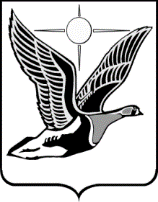 ТАЙМЫРСКИЙ ДОЛГАНО-НЕНЕЦКИЙ МУНИЦИПАЛЬНЫЙ РАЙОНТаймырский Долгано-Ненецкий районный Совет депутатовР Е Ш Е Н И Е14.02.2019                                                                                                        № 03 – 034г. ДудинкаОб утверждении Стратегии социально-экономического развития Таймырского Долгано-Ненецкого муниципального района до 2030 года В соответствии с Федеральным законом от 28 июня 2014 года № 172-ФЗ «О стратегическом планировании в Российской Федерации», статьей 26 Устава Таймырского Долгано-Ненецкого муниципального района, Решением Таймырского Долгано-Ненецкого районного Совета депутатов от 14 декабря 2015 года № 06-0110 «О стратегическом планировании в Таймырском Долгано-Ненецком муниципальном районе», Таймырский Долгано-Ненецкий районный Совет депутатов решил:1. Утвердить Стратегию социально-экономического развития Таймырского Долгано-Ненецкого муниципального района до 2030 года. 2. Опубликовать настоящее Решение и Стратегию социально-экономического развития Таймырского Долгано-Ненецкого муниципального района до 2030 года в газете «Таймыр».3. Настоящее Решение вступает в силу в день, следующий за днем его официального опубликования. Содержание Стратегии социально–экономического развития Таймырского Долгано-Ненецкого муниципального района до 2030 года (далее – Стратегия):РЕЗЮМЕ СТРАТЕГИИ	3ВВЕДЕНИЕ СТРАТЕГИИ	4Раздел 1. Стратегический анализ социально–экономического положения муниципального района	6Раздел 2. Система целей и задач социально–экономического развития муниципального района	16Раздел 3. Приоритетные направления социально–экономического развития муниципального района	20Раздел 4. Территориальное развитие муниципального района	47Раздел 5. Ожидаемые результаты реализации Стратегии	51Раздел 6. Механизм реализации Стратегии	54Приложение 1. Динамика социально–экономического развития муниципального района за 2010–2015 годы.Приложение 2. Дерево целей социально–экономического развития муниципального района.Приложение 3. Перечень значимых инвестиционных проектов, планируемых к реализации на территории муниципального района до 2030 года.Приложение 4. Современная и перспективная хозяйственная специализация населенных пунктов поселений, входящих в состав муниципального района.Приложение 5. Перечень муниципальных программ муниципального района, планируемых к реализации на ближайшую перспективу.Приложение 6. Перечень нормативных правовых актов, планируемых к разработке и утверждению в целях реализации Стратегии.Приложение 7. Динамика основных показателей и целевые ориентиры Стратегии.РЕЗЮМЕ СТРАТЕГИИмиссия Таймырского Долгано-Ненецкого муниципального района (далее – муниципальный район) – Таймыр – опорная территория Арктической зоны Российской Федерации, территория традиционного проживания коренных малочисленных народов Севера.стратегическая цель социально–экономического развития муниципального района на долгосрочную перспективу – Достижение качества жизни населения, отвечающего современным требованиям жизни в Арктике и потребностям жителей муниципального района на основе баланса между экономическими, экологическими и социальными интересами личности, общества.целевые показатели к 2030 году:приоритеты социально–экономического развития муниципального района на долгосрочный период, совпадающие с региональными приоритетами, и приоритеты муниципального уровня:В сфере повышения качества жизни населения:направления, обеспечивающие основной вклад в повышение качества жизни населения: современное здравоохранение;доступное и комфортное жилье;качественное образование;доступ к качественным услугам: жилищно-коммунального хозяйства, культуры, физкультуры и спорта;социализация молодежи;обеспечение транспортной доступности;сохранение традиционного образа жизни коренных малочисленных народов Севера;обеспечение благоприятного состояния окружающей среды.В сфере экономики:«Точки роста»: природно-ресурсный потенциал, проживание на территории коренных малочисленных народов Севера, сохранивших традиционный образ жизни и самобытную культуру, выход к Северному морскому пути.предприятия, обеспечивающие основной вклад в развитие экономики: АО «Норильскгазпром», АО «Таймыргаз», АО «Норильсктрансгаз», АО «ННК – Таймырнефтегаздобыча», «Заполярный транспортный филиал ПАО «ГМК «Норильский никель», АО «Сузун», АО «Таймырбыт», АО «Хатангский морской торговый порт».краткие сведения об организации процесса разработки Стратегии:Основания для разработки Стратегии: Федеральный закон от 28.06.2014 № 172–ФЗ «О стратегическом планировании в Российской Федерации»; Закон Красноярского края от 24.12.2015 № 9–4112 «О стратегическом планировании в Красноярском крае»;Решение Таймырского Долгано-Ненецкого районного Совета депутатов от 14.12.2015 № 06–0110 «О стратегическом планировании в Таймырском Долгано-Ненецком муниципальном районе»;Распоряжение Администрации Таймырского Долгано-Ненецкого муниципального района от 15.12.2015 № 321–а «Об утверждении плана подготовки документов стратегического планирования Таймырского Долгано–Ненецкого муниципального района».Основные разработчики Стратегии:Координационный совет по стратегическому планированию в сфере социально–экономического развития муниципального района.Рабочая группа по разработке стратегии социально–экономического развития муниципального района.Структурные подразделения и органы Администрации муниципального района.Информация об участии общественных организаций, профессиональных сообществ, населения в разработке проекта Стратегии:Форматы участия – совещания, круглые столы, опросы.Целевые группы участников – работающее население, студенты, пенсионеры, бизнес – сообщество, Дудинская городская Ассоциация коренных малочисленных народов Таймыра, представители коренных малочисленных народов Таймыра.Общественные обсуждения – посредством размещения на официальном сайте органов местного самоуправления муниципального района, а также с представителями различных структур группами, в том числе по отраслевому признаку (анкета – опрос, «круглый стол»).ВВЕДЕНИЕ СТРАТЕГИИОсновополагающие принципы разработки Стратегии и побудительные причины:Реализация права органов местного самоуправления в сфере стратегического планирования, предоставленного органам местного самоуправления Федеральным законом от 28.06.2014 № 172–ФЗ «О стратегическом планировании в Российской Федерации».Наличие концептуального документа, определяющего векторы, перспективы социально–экономического развития муниципального района, согласованные с приоритетами и целями социально-экономического развития Российской Федерации и Красноярского края и формирующего комплексный подход к решению задач муниципального управления и социально–экономического развития муниципального района.Перечень основных нормативных правовых актов, учтенных при разработке Стратегии:«Стратегия развития Арктической зоны Российской Федерации и обеспечения национальной безопасности на период до 2020 года», утвержденная Президентом Российской Федерации;Указ Президента Российской Федерации от 09.05.2017 № 203 «О Стратегии развития информационного общества в Российской Федерации на 2017 – 2030 годы»;Постановление Правительства Российской Федерации от 21.04.2014 № 366 «Об утверждении государственной программы Российской Федерации «Социально–экономическое развитие Арктической зоны Российской Федерации»;Распоряжение Правительства Российской Федерации от 05.07.2010 № 1120–р «Об утверждении Стратегии социально–экономического развития Сибири до 2020 года»;Распоряжение Правительства Российской Федерации от 22.11.2008 № 1734–р «О Транспортной стратегии Российской Федерации»;Распоряжение Правительства Российской Федерации от 29.02.2016 № 327–р «О Стратегии развития внутреннего водного транспорта Российской Федерации на период до 2030 года»;Распоряжение Правительства Российской Федерации от 04.02.2009 № 132–р «О Концепции устойчивого развития коренных малочисленных народов Севера, Сибири и Дальнего Востока Российской Федерации»;Указ Губернатора Красноярского края от 17.12.2013 № 239–уг «Об утверждении Инвестиционной стратегии Красноярского края на период до 2030 года»;Закон Красноярского края от 25.11.2010 № 11–5343 «О защите исконной среды обитания и традиционного образа жизни коренных малочисленных народов Красноярского края»;Постановление Правительства Красноярского края от 26.07.2011 № 449–п «Об утверждении схемы территориального планирования Красноярского края»;Распоряжение Правительства Красноярского края от 17.02.2017 № 129–р «Концепция устойчивого развития коренных малочисленных народов Красноярского края на 2017–2025 годы»;Проект Стратегии социально–экономического развития Красноярского края до 2030 года;Решение Таймырского Долгано-Ненецкого районного Совета депутатов от 16.04.2014 № 03–0035 «Об утверждении Схемы территориального планирования Таймырского Долгано-Ненецкого муниципального района»;и другие.Раздел 1. Стратегический анализ социально–экономического положения муниципального района1.1.Общая информация о муниципальном районе – паспорт муниципального района.Муниципальный район образован Законом Таймырского (Долгано-Ненецкого) автономного округа от 3 ноября 2004 года № 308–ОкЗ «Об установлении границ муниципальных образований Таймырского (Долгано-Ненецкого) автономного округа и наделении их статусом городских, сельских поселений, муниципального района».Муниципальный район входит в состав Красноярского края, расположен в его крайней северной части и является административно-территориальной единицей с особым статусом. Административным центром муниципального района является г. Дудинка, расстояние от которого до г. Красноярска – 1530 км. Площадь муниципального района занимает 37,2% территории Красноярского края и во внешних границах составляет 879,9 тыс. кв. км.В состав муниципального района входит четыре поселения, которые являются самостоятельными муниципальными образованиями.На территории расположено 27 населенных пунктов, 25 из которых сельские. Вся территория муниципального района находится за Полярным кругом, занимает территорию полуострова Таймыр, ряд арктических островов и северную часть Среднесибирского плоскогорья. На территории расположена самая северная континентальная точка мира – мыс Челюскин.На востоке муниципальный район граничит с республикой Саха (Якутия), на западе – с Ямало-Ненецким автономным округом, на юге с Туруханским и Эвенкийским муниципальными районами Красноярского края.Северная граница муниципального района пролегает в пределах акватории Северного Ледовитого океана и охватывает архипелаги Северная Земля, Седова, Норденшельда, группу островов морей Карского и Лаптевых и их прибрежные акватории. Вблизи северной границы муниципального района проходит трасса Северного морского пути Мурманск–Диксон–Хатанга–Тикси–бухта Провидения, а в г. Дудинке расположен один из крупнейших морских и речных портов Сибири. Северный морской путь является важнейшей частью инфраструктуры экономического комплекса Крайнего Севера и одним из связующих звеньев между российским Дальним Востоком и западной частью страны. Северный морской путь объединяет в единую транспортную сеть крупнейшие речные артерии Сибири, сухопутные и воздушные виды транспорта. На направлении Архангельск–Мурманск–Дудинка осуществляется круглогодичная морская навигация в целях обеспечения деятельности ПАО «ГМК «Норильский никель». Территория муниципального района относится к абсолютно дискомфортной зоне. Климат близок к арктическому, с продолжительной зимой, полярными ночами, сильными морозами и ветрами, коротким, холодным летом. Средняя температура января составляет – 32°С, июля – от +2 до +13°С. Снежный покров лежит 8 – 9 месяцев в году, осадков выпадает 110 – 350 мм в год. На Таймыре происходит наиболее полная смена природно-климатических зон: от северной тайги до полярных пустынь, единственных в мире расположенных на материке.Ландшафт территории представлен арктической пустыней, тундрой и лесотундрой. Значительную часть территории занимают ледники и вечная мерзлота.По состоянию на 01.01.2016 численность постоянного населения муниципального района составила 32 871 человек. Плотность населения муниципального района составляет 0,04 человека на 1 кв. км. Численность коренных малочисленных народов Севера (долганы, нганасаны, ненцы, эвенки и энцы), по результатам Всероссийской переписи населения 2010, составила 10 132 человека.  Основная доля коренных малочисленных народов Севера проживает на территории двух поселений: сельского поселения Караул, где доля коренных малочисленных народов Севера в общей численности жителей поселения составляет 80,7% и сельского поселения Хатанга – 77,4%.1.2.Роль и место муниципального района в социально–экономическом развитии Красноярского края.Если говорить о Таймыре в пространстве, относительно других муниципальных образований, входящих в состав Красноярского края, то на сегодняшний день, исходя из показателей на 01.01.2016 года:по размеру площади муниципальный район занимает 1 место (37,2% всей территории Красноярского края), 2 и 3 место занимают Эвенкийский и Туруханский муниципальные районы, соответственно;по численности населения муниципальный район занимает 17 место, доля численности населения муниципального района в численности населения Красноярского края составляет 1,2%;в рейтинге муниципальных районов Красноярского края с низкой плотностью населения Таймыр занимает 4 место (1 место Эвенкийский муниципальный район).по показателю «Объем отгруженных товаров собственного производства, выполнено работ и услуг собственными силами» муниципальный район занимает 14 место. Лидирующие позиции занимают городские округа: город Красноярск и город Норильск. Доля объема отгруженных товаров относительно объема отгруженных товаров в целом по Красноярскому краю составляет 0,8%;по объему инвестиций в основной капитал, среди 43 муниципальных образований края, муниципальный район занимает 4 место (1 место занимает городской округ Норильск), доля муниципального района в общем объеме инвестиций по Красноярскому краю составляет 7,8%;по уровню безработицы муниципальный район занимает 11 место;по уровню среднемесячной заработной платы муниципальный район – 4 место, на первом месте находятся городской округ город Норильск, на 2 и 3 – Северо-Енисейский и Туруханский муниципальные районы соответственно;в рейтинге муниципальных районов Красноярского края по комплексной оценке эффективности деятельности органов местного самоуправления городских округов и муниципальных районов Красноярского края по итогам 2015 года муниципальный район занимает 6 место среди 44 муниципальных районов Красноярского края.Если говорить о Таймыре относительно других северных территорий Красноярского края и Российской Федерации, схожих по географическим, климатическим, природно-ресурсным признакам с муниципальным районом, то значения ряда основных показателей, по состоянию на 01.01.2016 года, сложились следующим образом:*данные за 8 месяцев 2016 годаРезультаты анализа не позволяют сделать однозначный вывод о преимуществах и недостатках муниципального района относительно других территорий, слишком много нюансов, которые влияют на значения этих показателей. При этом почти по всем показателям муниципальный район находится на 4-5 месте, за исключением уровня безработицы (2 место). Структура экономики муниципального районаПо состоянию на 1 января 2016 года в Базу данных Статистического регистра хозяйствующих субъектов включено 658 хозяйствующих субъектов, зарегистрированных на территории, что на 62 хозяйствующих субъекта (8,6%) меньше, чем на 1 января 2011 года. Преобладающей формой собственности, как в 2015, так и в 2010 году являлась частная форма собственности, 66,4% и 57,4% соответственно.За 2015 год объем отгруженных товаров собственного производства, выполненных работ и услуг составил 14 968,6 млн. рублей, что на 0,7% меньше уровня 2014 года и на 65,8% больше уровня 2010 года в действующих ценах. Что касается отраслевой структуры экономики муниципального района, то за последние пять лет она не претерпела значительных изменений, и наибольшую долю в ней занимает промышленное производство (виды деятельности «C,D,E») – 56,3% (в 2010 году доля промышленного производства составляла 51,3%). 18,3% приходится на вид деятельности «Операции с недвижимым имуществом, аренда и предоставление услуг», 8,8% на «Здравоохранение и предоставление социальных услуг», 6,8% на «Транспорт и связь», 9,8% на прочие виды деятельности.За 2015 год объем промышленного производства (отгружено товаров собственного производства, выполнено работ и услуг собственными силами по видам экономической деятельности «C,D,E») составил 8 424,3 млн. рублей, относительно 2010 года объем промышленного производства, в действующих ценах каждого года, увеличился на 81,9%.Основу промышленного комплекса составляет добыча полезных ископаемых («C»), преимущественно углеводородного сырья. Объем производства по данному виду деятельности за 2015 год составил 6 516,7 млн. рублей – 77,4% в общем объеме промышленного производства. Производство и распределение электроэнергии, газа и воды («E») в структуре промышленного производства занимает 20,9%, обрабатывающее производство («D») – 1,7%.1.3.Результаты стратегического анализа в соответствии с принципами SWOT- анализа.Отрицательная динамика миграционного движения населения, которая характерна для муниципального района и обусловлена выездом за пределы Крайнего Севера трудоспособной части населения, а также переселением пенсионеров и инвалидов в рамках действующего законодательства по переселению, определяет в целом отрицательную динамику численности населения муниципального района. Так, численность населения за последние 5 лет сократилась на 4,3%, а за последние 10 лет на 14,4%.Несмотря на то, что рождаемость имеет положительную динамику, с 2011 года наметился ее ежегодный спад, при этом с 2012 года снижается и уровень смертности.Наряду с этим происходит внутренняя урбанизация населения муниципального района, увеличивается доля населения, проживающего в городской местности, и снижается доля населения, проживающего в сельской местности.Возрастная структура населения муниципального района имеет специфику, связанную с характером проживания некоренного населения на Крайнем Севере. В последние годы наметилась тенденция сокращения численности населения трудоспособного возраста и увеличения численности населения моложе и старше трудоспособного возраста.На фоне общего снижения численности населения, ежегодно, снижается и численность трудовых ресурсов, относительно 2010 года на 11,0%.Таким образом, основная характеристика демографических изменений в муниципальном районе – продолжающаяся депопуляция населения.Результаты анализа уровня жизни населения муниципального района свидетельствуют о том, что показатели, как в номинальном, так и в реальном исчислении, имеют положительную динамику. Так, относительно 2010 года: реальный доход на душу населения составил 101,8%, реальная начисленная заработная плата – 100,6%, реальный размер назначенных пенсий – 104,9%. При этом высокий уровень доходов населения нивелируется высоким уровнем расходов в связи с высокими ценами. И, кроме того, при расчете «реальных» показателей учитывается уровень инфляции в целом по Красноярскому краю. Что касается анализа рынка труда, на фоне снижения численности населения трудоспособного возраста, с 2014 года сократился и уровень регистрируемой безработицы, который составил на начало 2016 года 1,5%, тогда как на начало 2011 составлял 3,6%.Экономику муниципального района нельзя охарактеризовать как динамично развивающуюся, о чем свидетельствует динамика индексов за последние пять лет. Индекс промышленного производства в 2015 году относительно 2014 года составил 86,0%, а в 2010 году к уровню 2009 года – 109,7%. Вместе с тем по виду деятельности «Добыча полезных ископаемых» индекс производства составил 107,4% и 120,2%соответственно.Если говорить о показателе, характеризующем развитие экономики – объем инвестиций в основной капитал, то относительно 2010 года он увеличился в 2,7 раза в действующих ценах. Объем инвестиций на душу населения составил в 2015 году 797,6 тыс. рублей против 203,9 тыс. рублей в 2010 году.Основной объем инвестиционных средств направляется из бюджетов разных уровней. Частный капитал участвует преимущественно в проектах, связанных с добычей полезных ископаемых, т.к. они являются единственными вложениями с коротким сроком окупаемости и высокой рентабельностью. При этом в последние годы наметилась положительная тенденция участия частных компаний в строительстве объектов социальной инфраструктуры.Консолидированный бюджет муниципального района является высокодотационным. Положения действующего налогового и бюджетного законодательства существенно ограничивают возможности территории, и делают зависимым муниципальный бюджет от бюджета вышестоящего уровня. Местные налоги и неналоговые доходы не могут рассматриваться как существенный источник пополнения доходной части бюджета муниципального района, так как их доля в общей структуре доходов незначительна. В доходах консолидированного бюджета муниципального района доля собственных доходов составила в 2015 году 15,1%, в 2010 году –14,1%. В структуре доходов консолидированного бюджета налоговые доходы составляют 11,1%, неналоговые доходы – 4,0%, дотации, субсидии, субвенции бюджетам бюджетной системы Российской Федерации – 84,8%, прочие доходы – 0,1%.Наибольшую долю в налоговых доходах по итогам 2015 года составлял доход от налога на доходы физических лиц 88,3%, доля дохода от налога на прибыль организаций – 4,0%. Если анализировать темпы развития малого и среднего предпринимательства, то необходимо констатировать тот факт, что малый бизнес на территории развит неравномерно. Наибольшая предпринимательская активность наблюдается в городе Дудинка. В целом за период (2010 – 2015) показатели, характеризующие малый бизнес имели положительную динамику так, количество субъектов малого и среднего предпринимательства увеличилось на 1,4% (18 субъектов). Численность работников, занятых в малом и среднем предпринимательстве увеличилась на 42,1%, их доля в общей численности занятых в экономике, увеличилась на 49,0%. Оборот организаций малого бизнеса увеличился на 1,3%. Вместе с тем, с 2012 года ежегодно сокращается количество субъектов малого и среднего предпринимательства. Если ранее их количество превышало тысячу, то в 2015 году это было порядка 800 субъектов.Что касается достижения цели социально–экономического развития муниципального района на долгосрочную перспективу – «Комплексное развитие муниципального района исходя из интересов населения с учетом исторических и местных традиций, создание благоприятных условий для деятельности хозяйствующих субъектов на фоне рационального использования ресурсного потенциала территории и развития производства, базирующегося, в первую очередь, на местных ресурсах», заявленной в комплексной программе «Социально–экономическое развитие муниципального района до 2020 года», необходимо отметить следующее.Учитывая динамику показателей, характеризующих уровень жизни населения муниципального района (Приложение 1 к Стратегии), можно сказать, что поставленная цель на долгосрочную перспективу отчасти достигнута. Отчасти– потому, что не удалось достичь запланированных темпов развития экономики муниципального района, которое связывалось, прежде всего, с развитием производства, базирующегося на местных ресурсах.Особенностью муниципального района в сфере землепользования является то, что все свободные от оборота земли являются землями, государственная собственность на которые не разграничена. Из общей площади муниципального района земли сельскохозяйственного назначения составляют 35,5%, при этом предоставлены для использования, в целях осуществления традиционного способа хозяйствования коренных малочисленных народов Севера, всего около 11,5%. В связи с развитием поиска и освоения нефтегазовых месторождений осуществляется перевод земель сельскохозяйственного назначения в земли промышленности.В части анализа ресурсов муниципального района – Таймыр потенциально является районом России, содержащим значительные прогнозные ресурсы углеводородного сырья, угля каменного и бурого; золота и платиноидов, редких металлов и редкоземельных элементов, технических алмазов. Перспективными являются и другие виды полезных ископаемых, в настоящее время пока слабо изученные, прежде всего это относится к титану, меди-никелю, свинцу, цинку, серебру, молибдену, камнесамоцветному сырью.Учитывая геологические предпосылки, географическое положение муниципального района и его сложившуюся инфраструктуру, а также конъюнктуру рынка минерального сырья, приоритетными полезными ископаемыми на его территории можно считать (в порядке уменьшения значимости): углеводороды, угли, благородные металлы, технические алмазы, радиоактивные, редкие и редкоземельные элементы.На сегодняшний день по месторождениям углеводородов пользование недрами осуществляют 15 компаний по 35 лицензиям на 42 участках недр.Топливно-энергетические ресурсы: нефть и газ. На территории муниципального района находится одна из богатейших нефтегазоносных областей (НГО) Красноярского края – Енисей-Хатангская область Хатангско-Вилюйской нефтегазоносной провинции (НГП), а также частично – Пур-Тазовская НГО Западно-Сибирской НГП и Северо-Тунгусская НГО Лено-Тунгусской НГП. Площадь нефтегазоперспективных территорий в пределах муниципального района составляет около 350 тыс. км2.Суммарные начальные геологические ресурсы недр этих областей в границах муниципального района составляют 19,2 млрд. т условных углеводородов (34,4% всех ресурсов Красноярского края), в том числе 1,6 млрд. т извлекаемой нефти и 11,3 трлн. м3 свободного газа.Освоенность ресурсов углеводородов территории муниципального района весьма низкая. Доля запасов промышленных категорий (С1+С2) в общем балансе начальных извлекаемых ресурсов УВ составляет всего около 4% (нефти – 4,4%, свободного газа – 4,1%).Особенностью освоения открытых к настоящему времени угольных, нефтяных, газовых и газоконденсатных месторождений муниципального района является концентрация их на сравнительно небольшой территории вблизи портов Диксон, Дудинка и Игарка, на мощной транспортной артерии – реке Енисей, по которой возможна круглогодичная транспортировка углеводородного сырья на север по Северному морскому пути, а в летний период и на юг – к индустриально развитым районам Красноярского края. Кроме того, положение основных месторождений рядом с Западно-Сибирской нефтегазоносной провинцией с развитой сетью магистральных трубопроводов облегчает проблему их освоения и определяет возможность транспортировки углеводородного сырья в систему магистральных трубопроводов «Транснефти».В пределах района открыто 15 газоконденсатных, газовых и газонефтяных месторождений. Среди газовых и газоконденсатных месторождений наиболее крупными являются Дерябинское, Пеляткинское, Северо-Соленинское, Мессояхское. Последние три находятся в эксплуатации, их газом полностью обеспечивается Норильский промышленный район.Газоконденсатное месторождение Дерябинское, относящееся к категории крупных, подготовлено к разработке. Запасы на 01.01.2001: газ – кат. С1 – 50,6 млрд. м3, С2 – 4,1 млрд. м3; конденсат – кат. С1 – 5137 тыс. т (балансовые), в т.ч. 3 106 тыс. т (извлекаемые); С2 – 505 тыс. т (балансовые), в т.ч. 328 тыс. т (извлекаемые). Содержание конденсата в газе составляет от 97,5 до 142,5 г/см3, коэффициент извлечения от 0,68 до 0,6. Среди газонефтяных месторождений наиболее крупными объектами на территории муниципального района являются Северо-Ванкорское, Сузунское, Пайяхское (с Северо-Пайяхским участком) и Байкаловское месторождения. Северо-Ванкорское месторождение, по сути, является частью (участком) единого сложного по строению блокового Ванкорского месторождения, относящегося к категории уникальных. Извлекаемые запасы нефти категории С3 Северо-Ванкорского участка оцениваются в 38 млн. т.Сузунское газонефтяное месторождение, находящееся на юго-западе городского поселения Дудинка на левобережье р. Енисей (в 110–120 км от берега), содержит извлекаемые запасы нефти категории С1+С2 – 73,2 млн. т, свободного газа – С1 –22,8 млрд. куб. м.На правобережье р. Енисей, в его низовьях открыты крупные нефтяные залежи на Пайяхском, Северо-Пайяхском и Байкаловском участках. На расстоянии 30-60 км ближайшими населенными пунктами от них являются Караул, Мунгуй и Байкаловск.Пайяхское месторождение по величине запасов нефти относится к средним – извлекаемые запасы нефти по категориям Cl+C2 составляют 33,58 млн. т, перспективные запасы по категории СЗ составляют около 80 млн. т. В 2010 году открыто Северо-Пайяхское месторождение, относящееся к категории крупных. По оперативному подсчету геологические / извлекаемые запасы нефти месторождения составили по категориям С1 – 3987 / 1196 тыс. т и С2 – 155030 / 46509 тыс. т. Проведенный физико-химический анализ нефтей Пайяхских нефтяных месторождений подтверждает их высокие товарные качества, которые выше качеств нефтей сорта «брент».Байкаловское месторождение, также относящееся к категории крупных, содержит суммарные извлекаемые запасы по категориям С1+С2 – 53,1 млн. т нефти и конденсата 28,2 млрд. куб. м газа. В южной части муниципального района располагаются северные фланги Северо-Тунгусской НГО и Турухано-Норильского нефтегазоносного района, входящие в состав Лено-Тунгусской нефтегазоносной провинции и занимающие северо-западную часть Сибирской платформы. На северо-востоке района на побережье Хатангского залива открыты лишь мелкие нефтяные залежи (Южно-Тягинская, Нордвикская, Ильинская и Кожевниковская). В тоже время известные в этом районе нефтегазопроявления и притоки нефти на некоторых площадях свидетельствуют о высоких перспективах выявления запасов нефти и газа. По предварительным данным к палеозойским отложениям Анабаро-Хатангской НГО, являющейся составной частью Лено-Анабарского нефтегазоносного мегабассейна, отнесена значительная часть прогнозных ресурсов (287,0 млн. т нефти категории СЗ). Наибольшие перспективы открытия залежей нефти здесь связаны с подготовленной к бурению северной зоной, а в будущем – с шельфовой частью моря Лаптевых. В центральной части территории муниципального района известны газовые месторождения, относящиеся к категории мелких: Балахнинское (запасы газа по кат. С1 – 7142 млн. куб. м, по кат. С2 – 417 млн. куб. м) и Джангодское, подтверждающие перспективность территории Енисей-Хатангской НГО в целом.Таким образом, с учетом месторождений, открытых в соседнем с муниципальным районом Туруханском районе (Лодочное, Тагульское, Ванкорское), на севере Красноярского края создана база для развития нефтегазодобывающей и перерабатывающей отраслей топливно-энергетического комплекса. Активно идет формирование нового Усть-Енисейского нефтегазодобывающего района, включающего месторождения правобережья Енисейского залива: Пайяхское, Северо-Пайяхское, Байкаловское, Агапское.Таймырский угольный бассейн пересекает весь полуостров в северо-восточном направлении от Енисейского залива до моря Лаптевых. Ресурсы каменных углей бассейна – 82,7 млрд. т, в т.ч. 28,8 млрд. т коксующихся. Угли каменные высококачественные, относятся к маркам Ж, К, ОС, Т, 2Т. В Таймырском бассейне выделяются следующие районы:Западно-Таймырский угленосный район – наиболее изученный, относительно доступный и перспективный для освоения, располагающийся в крайней западной части п-ова Таймыр. Он содержит 76% общих ресурсов углей бассейна.Промышленный интерес представляет его западный фланг – Диксонская площадь, выходящий на побережье Енисейского залива. К нему приурочены Ефремовское, Слободское, Крестьянское, Сырадасайское месторождения и Верхне-Крестьянское, Матвеевское, Лабакское, Надудо-Туркинское углепроявления. Здесь установлена высокая угленасыщенность разрезов (суммарный рабочий пласт 25-42 м), обширные площади с приповерхностным залеганием продуктивно-угленосных отложений, их низкая интрузиеносность (1–5%), широкий спектр марочного состава углей – от газовых до тощих. Близость к морскому порту Диксон, высокое качество углей, значительные прогнозные ресурсы выделяют эту площадь как наиболее перспективную на разработку коксующихся углей для экспорта.Западная часть Ленского буроугольного бассейна представлена на территории Анабаро-Хатангским буроугольным районом с месторождениями западного побережья Хатангского залива и с. Хатанга. На западном побережье Хатангского залива располагаются достаточно изученные месторождения Юрюнг–Тумус (Нордвикское), мыс Портовый и Мыс Илья. На юго-восточной окраине с. Хатанга разведано Хатангское месторождение бурых углей – выявлено 12 пластов бурых углей, практическое значение имеют два пласта общей мощностью до 24 м. В разрезах преобладает бурый уголь марки 3БВ, имеющий следующие свойства: зольность – 8,2–15,6%, влажность – 23,5–32,2%, общая сера – 0,13–0,61%, выход летучих – 46,5–50,8%, удельная теплота сгорания – 6357–6702 ккал/кг, содержание углерода – 69,2–70,6%, содержание водорода – 4,3–1,0%. Полиметаллы, благородные металлы, золото. Основные ресурсы золота связаны с Таймыро-Североземельской золотоносной провинцией, где по прогнозам локализовано более 40% ресурсов рудного золота Красноярского края. По прогнозной оценке общий ресурсный потенциал проявлений золота главных формационных типов Таймыро-Североземельской золотоносной провинции составляет 2574 т, в т.ч. рудного золота – 2530 т (категории P2+ P3), россыпного золота – 44,4 т (P3–19,9 т, P1+P2– 16,5 т, С1+С2 – 8 т). Уникальные месторождения технических (импактных) алмазов разведаны на территории сельского поселения Хатанга (Попигайская астроблема). Здесь выявлены три месторождения коренных технических алмазов – «Ударное», «Скальное» и «Встречное», запасы которых превышают суммарные запасы всех известных в мире алмазоносных провинций.Биоресурсы. Арктика – уникальный регион, имеющий неповторимые природные условия, уникальную флору и фауну. На территории муниципального района созданы три заповедника: Большой Арктический, Путоранский, Таймырский, четыре государственных природных заказника: Пуринский, Бреховские острова, Североземельский, Агапа. На Таймыре обитают 35 видов млекопитающих, 139 видов птиц и 29 видов рыб.Таймырская тундра также богата промысловой дичью (белая куропатка, из пушных зверей – заяц, песец, горностай), которая является предметом охотничьего промысла коренных малочисленных народов Севера. Здесь ценнейшие гнездовые угодья, огромное количество птиц, занесенных в Красную книгу – скопа, сапсан, кречет, краснозобая казарка.Огромные территории поверхностных водных объектов изобилуют разнообразием рыбных пород: омуль, муксун, чир, нельма, сиг, пелядь, ряпушка, корюшка, кета, озерный голец, хариус, красные породы рыб – осетр и стерлядь.На Таймыре обитает крупнейшая на Евроазиатском континенте популяция дикого северного оленя, предпромысловая численность которой по разным оценкам колеблется от 450 тыс. до 1 000 тыс. голов.Лесной фонд муниципального района расположен в его южной части и полностью входит в границы Таймырского лесничества.Общая площадь земель лесного фонда лесничества составляет 22701697 га и в административно–хозяйственном отношении подразделяется на два участковых лесничества: Хатангское и Дудинское.В структуре земель лесного фонда преобладают нелесные земли – 65,2%. Лесистость района расположения лесничества составляет 36,8%.Лесоперерабатывающих предприятий на территории лесничества нет, имеются объекты, не связанные с созданием лесной инфраструктуры: линии электропередач, линии связи, карьеры, кладбища, различные постройки и сооружения и т.д.Водные ресурсы муниципального района.Морские акватории. Территория муниципального района относится к бассейнам двух морей Северного Ледовитого океана – Карского и моря Лаптевых.Карское море. К северо-западному побережью муниципального района от устья Енисея до мыса Челюскина прилегает восточная часть Карского моря. От Северного Ледовитого океана море отграничено условной линией от мыса Кользат (на востоке о. Грэм-Белл архипелага Земля Франца Иосифа) до мыса Арктический (на севере о. Комсомолец архипелага Северная Земля). Восточная граница с морем Лаптевых проходит от северной оконечности полуострова Таймыр (мыс Челюскин) по островам архипелага Северная Земля.Карское море по своим физико-географическим условиям является наиболее сложным, плавание по нему сопряжено с большими трудностями:большое число подводных опасностей и мелководных участков;практически постоянное наличие льда;раннее замерзание устьевых участков впадающих в море рек;отсутствие во многих районах моря укрытых якорных стоянок;значительное число пасмурных дней, которые исключают возможность визуальных и астрономических наблюдений;частые туманы и штормы;ненадежность работы гироскопов и компасов.Море Лаптевых. Море Лаптевых располагается к востоку от Карского моря, отделено от него архипелагом Северная Земля и соединяется проливами Вилькицкого, Шокальского и Красной Армии.Суровая природа и удаленность от центральных районов страны ограничивают возможность хозяйственного использования моря Лаптевых. Главное направление его экономики – транспортные перевозки по Северному морскому пути. Ведущее место в них занимает транзит грузов, определенную роль играют доставка и отправление грузов в конечные пункты.Речная сеть. Таймыр относится к районам избыточного увлажнения. Из-за мощной толщи многолетнемерзлых пород здесь практически отсутствует фильтрация, и вода застаивается на поверхности тундры, образуя многочисленные озера и густую речную сеть. Густота речной сети на большей части территории (левобережье Енисея, плато Путорана) составляет 0,3–0,5 км/км2. На полуострове Таймыр густота речной сети – свыше 0,7 км/км2, наибольшие значения отмечаются в северо-восточной части полуострова – 1,0–1,3 км/км2. Большая часть водотоков представлена малыми реками длиной до 100 км.На территории муниципального района, кроме устьевого участка Енисея, выделяются самостоятельные бассейны крупных рек: Пясины, Таймыры и Хатанги. Также к крупным рекам относятся притоки р. Хатанги – Хета и Котуй. Бассейн р. Енисей захватывает крайний запад территории и представлен сравнительно незначительной площадью.Вся территория муниципального района сильно заозерена, здесь насчитываются сотни тысяч озер (221 388), среди которых большая часть – это небольшие по площади, мелкие озера: с площадью зеркала до 1 км2 – 218 180 озер, с площадью зеркала от 1 до 10 км2 – 3 065, до 50 км2 – 103, до 100 км2 – 13 и свыше 100 км2 – 15.Промысловый рыбохозяйственный фонд муниципального района включает 240 рек общей протяженностью 50,0 тыс. км. В заполярной зоне насчитывается 173 озера, имеющих рыбопромысловое значение, общей площадью 10,2 тыс. кв. км. Рыбный промысел обеспечивает население муниципального района ценнейшей продукцией питания. Муниципальный район является территорией с уникальным происхождением и опытом освоения.Конкурентные позиции муниципального района определяются сочетанием его сильных и слабых сторон, ограничений и возможностей развития, потенциальных внешних угроз.В результате SWOT – анализа были выявлены благоприятные и неблагоприятные факторы, которые влияют или могут повлиять на социально–экономическое развитие муниципального района или, так называемые, возможности и угрозы. Проанализированы внутренние факторы – сильные и слабые стороны, внешние факторы – возможности и угрозы и составлена сводная матрица.СВОДНАЯ МАТРИЦАПричинами, повлиявшими на сложившееся в муниципальном районе социально–экономическое положение, явились процессы оптимизации производства, проводимые в связи с изменением статуса территории, а также с целью повышения эффективности производства, которые сопровождались высвобождением работников. Ликвидация государственных сельскохозяйственных организаций, без организаций альтернативных (дееспособных) видов производства, объединение (укрупнение) федеральных структур и изменение места их дислокации (как минимум на территорию г. Норильска), неизбежно привело к сокращению гарантированных рабочих мест на территории муниципального района, в том числе и высокооплачиваемых.Отсутствие мотивации и действенных мер по привлечению квалифицированных специалистов на территорию, при оттоке трудоспособного населения с территории, отставание по комфортности проживания, привели к снижению реального уровня жизни населения.В муниципальном районе существенно ограничены возможности расширения налогового потенциала и использования рыночных механизмов для роста неналоговых доходов бюджетов в связи со сложностями привлечения инвесторов, а также развития среднего и малого бизнеса, в большей части, по причине высокозатратности ведения производства, обусловленного географическим положением муниципального района.В тоже время, муниципальный район – уникальная и особенная территория, это связано, прежде всего, с особенностями процесса освоения Таймыра и большим природным потенциалом территории. Конкурентные преимущества территории определяются наличием стратегических ресурсов – нефти, газа, угля, их особой значимостью для устойчивого развития экономики страны и Красноярского края, востребованностью на мировом рынке. Раздел 2. Система целей и задач социально–экономического развития муниципального района2.1. С учетом всей совокупности внутренних и внешних факторов миссия муниципального района определена как – Таймыр – опорная территория Арктической зоны Российской Федерации, территория традиционного проживания коренных малочисленных народов Севера.Учитывая главную стратегическую цель социально–экономического развития Красноярского края – обеспечение высокого качества жизни населения и привлекательности края для проживания на базе эффективного развития региональной экономики, стратегическая цель социально–экономического развития муниципального района определена как – Достижение качества жизни населения, отвечающего современным требованиям жизни в Арктике и потребностям жителей муниципального района на основе баланса между экономическими, экологическими и социальными интересами личности, общества.Целями первого уровня определены:Цель 1 – Рост экономики на основе производственной деятельности крупных ресурсодобывающих компаний, эффективного предпринимательства, современных инфраструктурных решений в области транспорта.Цель 2 – Повышение человеческого потенциала на основе внедрения современных форм и практик.Целями второго уровня определены:По цели 1:Активизация в области освоения природных ресурсов, на основе внедрения инновационных технологий в условиях Арктики.Снижение инфраструктурных транспортных ограничений.Активизация предпринимательской деятельности.По цели 2:Сохранение традиционного образа жизни коренных малочисленных народов Севера.Повышение уровня комфортности пространства для развития человеческого потенциала.2.2. Описание наиболее вероятных альтернатив развития.Стратегия муниципального района принципиально отличается от стратегий других территорий, расположенных в Красноярском крае. Это отличие связано, прежде всего, с особенностями процесса освоения Таймыра, а также особенностями жизнедеятельности на Крайнем Севере.Территория муниципального района обладает потенциалом для экономического роста, обусловленным наличием богатых природных ресурсов, северного морского пути, а также интересами государства и добывающих компаний к Арктике. При этом неразвитость транспортной инфраструктуры, медленные темпы изучения (освоения) природных ресурсов, положения действующего налогового и бюджетного законодательства, а также факторы, связанные с географическим расположением муниципального района, значительно ограничивают экономическое развитие территории.Стратегией предусматривается два варианта социально–экономического развития муниципального района. Первый вариант консервативный (вариант стабильности), второй вариант оптимистичный (прогрессивный).Первый вариант предусматривает сохранение социально–экономического положения муниципального района и предполагает развитие экономики муниципального района в условиях сохранения консервативных тенденций изменения внешних факторов при сохранении консервативной бюджетной политики. Отраслевая экономика будет, как и прежде, ориентирована на добывающую промышленность, на территории продолжится освоение: действующих месторождений: Пеляткинское, Северо-Соленинское и Мессояхское, Сузунское, месторождений готовых к вводу в эксплуатацию – это месторождения Западно-Таймырского угленосного района, а также на наиболее перспективных для разработки месторождениях Усть-Енисейского района нефтегазодобычи, объединяющего Пайяхское, Северо-Пайяхское, Байкаловское и Озерное месторождения.С учетом специфики территории дальнейшее развитие получат и традиционные отрасли хозяйствования коренных малочисленных народов Севера (оленеводство, промыслы).Новым перспективным направлением развития экономики станет туризм, в частности, культурно-познавательный, связанный с культурным наследием, уникальной природой Таймыра.В умеренных темпах продолжится строительство жилья, объектов социальной сферы. Улучшение качественных параметров социального развития будет происходить сдержанными темпами. Действующие ограничения продолжат оказывать значительное влияние на развитие экономики и социальной сферы муниципального района.Вторым вариантом предусматриваются более высокие темпы социально–экономического развития муниципального района, на фоне интенсивного развития добывающего производства, путем создания благоприятных правовых, экономических и организационно-административных условий для активного вовлечения в освоение богатейших природных ресурсов, отечественных финансовых и зарубежных, научно-технических, управленческих и иных ресурсов и возможностей. В соответствии с Энергетической стратегией России на период до 2030 года экспорт энергоносителей будет оставаться важнейшим фактором развития национальной экономики. В связи с исчерпанием ресурсов эксплуатируемых месторождений роль муниципального района в обеспечении энергетической безопасности страны может стать одной из ключевых. В Стратегии социально–экономического развития Сибири до 2020 года определено, что интенсивная геологоразведка и формирование промышленных запасов полезных ископаемых на Арктическом шельфе, в полярных и приполярных районах Сибири должны подготовить к 2021 году расширение зон интенсивного хозяйственного освоения Арктического пояса развития и нефтегазового шельфа арктических морей, формирование обслуживающих баз и реализацию проектов создания безотходных предприятий переработки твердых полезных ископаемых, развитие транспортной системы в Арктике. В настоящее время территория муниципального района определена как приоритетная зона проведения геологоразведочных работ, в первую очередь на углеводородное сырье. Проведение оценочных работ предусмотрено на шельфах Карского моря и моря Лаптевых, на северном побережье Хатангского залива с выявлением наиболее перспективных участков для поисково-разведочных работ.За пределами 2025 года в стадию активного освоения могут быть включены месторождения Восточно-Таймырского нефтегазоносного блока у побережья моря Лаптевых и в Хатангском заливе. В более отдаленной перспективе месторождения Авамского района нефтегазодобычи, включающего пять участков, перспективных на углеводороды, а также углеводородов нефти на шельфе Карского моря и моря Лаптевых.До 2030 года будет осуществляться освоение главным образом топливно-энергетических месторождений. Освоение Попигайских месторождений технических алмазов возможно в перспективе за пределами 2030 года при благоприятной конъюнктуре на мировом рынке.Представляется, что развитие муниципального района будет во многом связываться с наметившимся смещением фронта инфраструктуры нефтегазодобывающей отрасли со стороны Ямало-Ненецкого автономного округа в район низовья р. Енисей и далее на восток. Таким образом, развитие экономики будет связано с добычей сырья на уже эксплуатируемых месторождениях, предусмотренных первым вариантом, а также с развитием Хатангского и Авамского районов нефтегазодобычи и с разработкой участков континентального арктического шельфа.Развитие добывающей промышленности будет стимулировать экономический рост в сопряженных отраслях (строительство и производство услуг). На фоне развития экономики муниципального района, в целях обеспечения доступности, прежде всего, к качественным услугам будет развиваться и социальная сфера (образование, здравоохранение, культура, жилищно–коммунальное хозяйство). Оба варианта социально–экономического развития муниципального района предусматривают рост экономики муниципального района и развитие социальной сферы. Различием вариантов являются темпы развития, зависящие от степени активности и эффективности проводимой государственной политики в отношении развития Арктической зоны, интенсивности развития экономики, связанной с освоением и вводом в эксплуатацию новых месторождений, развития и модернизации транспортной инфраструктуры.Учитывая то, что на сегодняшний день добычу полезных ископаемых осуществляют только два крупнейших недропользователя страны: ПАО «ГМК «Норильский Никель» и ПАО «Роснефть», а остальные компании проводят работы по геологическому изучению, поиску и оценке недр, а также то, что в значительной части решения по развитию Арктической зоны в документах федерального уровня только обозначены как направления развития и не имеют программных мероприятий, конкретных проектов, в качестве базового варианта социально–экономического развития муниципального района выбран первый вариант.Консервативный сценарий развития муниципального района является более реалистичным. При этом очевидно, что отдельные элементы оптимистичного сценария могут стать частью консервативного сценария.Раздел 3. Приоритетные направления социально–экономического развития муниципального районаИсходя из сильных и слабых сторон муниципального района, угроз и возможностей, учитывая приоритеты социально–экономического развития Красноярского края, обозначенные цели и поставленные задачи социально–экономического развития муниципального района, определены приоритетные направления в области экономического и социального развития муниципального района.1 Цель первого уровня – Рост экономики на основе производственной деятельности крупных ресурсодобывающих компаний, эффективного предпринимательства, современных инфраструктурных решений в области транспорта.1 цель второго уровня – «Активизация в области освоения природных ресурсов, на основе внедрения инновационных технологий в условиях Арктики».Укрепление экономической, финансовой базы муниципалитетов, их бюджетной самостоятельности является одним из приоритетов государственной политики. Муниципальный район является сырьевой территорией, которая отнесена к типу территорий пионерного освоения, где масштабное хозяйственное освоение началось относительно недавно (30-40 лет назад). Высокий природный потенциал по углеводородному сырью определяет интерес крупнейших добывающих компаний к территории.Учитывая отраслевую структуру экономики муниципального района, ключевые направления перспективного развития муниципального района связываются, прежде всего, с реализацией инвестиционных проектов (проектов) крупных нефтегазовых компаний по освоению углеводородного сырья.Особенностью муниципального района в отношении развития добывающей промышленности и освоения минерально-сырьевой базы является то, что подавляющее большинство объектов полезных ископаемых – практически все, за исключением месторождений углеводородного сырья, находящихся в зоне влияния развитой системы нефтегазовых промыслов Ямало-Ненецкого автономного округа и в относительно освоенных районах нижнего течения реки Енисей, не обеспечены запасами промышленных категорий, не учтены госбалансом полезных ископаемых и являются лишь прогнозируемыми. Вместе с тем природно-ресурсный сектор обладает значительным потенциалом, который при привлечении инвестиций может обеспечить значительный рост налоговых поступлений, а также создать "точки роста" для развития экономики муниципального района.Таким образом «Сильные стороны»: Наличие богатого природного потенциала.На сегодняшний день на Таймыре 163 лицензионных участка. Лицензии принадлежат 60 компаниям.Осуществление деятельности на территории крупных компаний недропользователей.«Узкие места»: В настоящее время добычу полезных ископаемых осуществляют только два крупнейших недропользователя страны: ПАО «ГМК «Норильский Никель» и ПАО «Роснефть». Остальные компании проводят работы по геологическому изучению, поиску и оценке недр. В виду отсутствия в федеральном законодательстве требования об обязательной регистрации компаний и их обособленных подразделений по месту осуществления своей деятельности, значительная часть находящихся на территории муниципального района предприятий - недропользователей не осуществляет налоговые платежи в бюджет муниципального района.Только на стадии проведения экологических общественных обсуждений проектов обустройства месторождений органы местного самоуправления ставятся недропользователями перед фактом наличия на своей территории планов по эксплуатации месторождений, развитию инфраструктуры, использованию трудовых ресурсов.В целях сокращения расходов компании используют строительство вахтовых поселков и, как правило, долгосрочное социально–экономическое развитие территории в их планы не входит. Компании обходятся разовыми соглашениями с органами местного самоуправления на оказание шефской помощи.Высокая капиталоемкость освоения месторождений, расположенных в отдаленных и инфраструктурно не обустроенных территориях, что делает Таймыр малопривлекательным для инвесторов.Неблагоприятные природно-геологические факторы, несовершенные механизмы государственного регулирования, устаревшие технологии и подходы к освоению сырьевых ресурсов Арктики, которые ставят под сомнение возможность комплексно и в полной мере реализовать имеющийся потенциал.Зависимость муниципального района от принятия решений на федеральном и региональном уровнях. В соответствии с действующим законодательством о недрах вопросы владения, пользования и распоряжения недрами находятся в совместном ведении Российской Федерации и субъектов Российской Федерации. «Точки роста»: Реализация на территории планов и прогнозов государства и частных компаний по развитию Арктики. Освоение действующих месторождений, а также месторождений Западно-Таймырского угленосного района и Усть-Енисейского района нефтегазодобычи. Планируется, что к 2030 году объем добывающего производства относительно 2015 года увеличится не менее чем в 19 раз в действующих ценах каждого года и в 8,2 раза в сопоставимых ценах.Перспективы дальнейшего освоения Арктики будут в значительной мере определяться успехами в развитии и модернизации магистральной транспортной сети.Низкий уровень развития инфраструктуры и высокие затраты на ее строительство в северных районах, равно как и районах нового освоения, являются существенными ограничителями в развитии и создают барьер для развития бизнеса и привлечения инвестиций. В связи с чем, следующей целью 2 уровня - «Снижение инфраструктурных транспортных ограничений».Северный морской путь – не только главная судоходная магистраль Российской Арктики, но и один из важнейших факторов развития экономики муниципального района. Транспорт является ключевой системообразующей инфраструктурной отраслью экономики, в особенности для районов Крайнего Севера, непосредственно влияющей на развитие производительных сил и качество жизни населения. Проблема повышения конкурентоспособности товаров и услуг для экономики муниципального района остается ключевой на современном этапе развития. Стратегией развития морской портовой инфраструктуры России до 2030 года определено, что модернизация арктической транспортной системы является одним из приоритетов развития Арктической зоны Российской Федерации.На сегодняшний день трасса Северного морского пути используется главным образом для обеспечения северного завоза и перевозок в интересах коммерческих структур в западном направлении (Дудинка – Мурманск – Архангельск). На трассе Северного морского пути функционирует три морских порта: Дудинка, созданный в целях обеспечения грузоперевозок ПАО «ГМК «Норильский никель», Хатанга, созданный с целью расширения экономических связей территории, Диксон, целью создания которого являлось обслуживание Северного морского пути.Наиболее востребованными являются морские порты: Дудинка и Хатанга, функции морского порта Диксон сильно редуцированы. Государственная политика в отношении Северного морского пути основывается на следующих принципах: государство поддерживает приоритетные отрасли арктической экономики, способные в короткие сроки увеличить грузопотоки; создает благоприятные нормативные правовые и финансово-экономические условия для деятельности российских коммерческих предприятий и иностранных инвестиций в этих отраслях; развивает федеральную транспортную инфраструктуру (ледоколы, гидрографический флот, средства навигации, гидрометеорологии, связи, спасания) как основу единой национальной транспортной коммуникации в Арктике. Коммерческие предприятия и субъекты Российской Федерации по мере развития экономической деятельности и роста грузовой базы создают свой транспортный флот или пользуются услугами судоходных компаний, развивают портовое хозяйство и принимают долевое участие в развитии инфраструктуры Северного морского пути, обеспечивающей деятельность этих субъектов. В результате создается самоокупаемая арктическая морская транспортная система.Транспортной стратегией Российской Федерации на период до 2030 года (далее – Транспортная стратегия) определено, что развитие Северного морского пути будет играть важную роль, прежде всего для осуществления коммерческих перевозок, с созданием соответствующей инфраструктуры в Арктическом бассейне.Транспортная стратегия предполагает ускоренное развитие транспортной инфраструктуры главным образом для транспортного обеспечения освоения новых месторождений полезных ископаемых и наращивания топливно-сырьевого экспорта, реализации конкурентного потенциала России в сфере транспорта и роста экспорта транспортных услуг. При этом в качестве особенностей выделена реализация крупномасштабных транспортных проектов (в том числе в рамках государственно-частного партнерства), обеспечивающих разработку месторождений полезных ископаемых в новых районах добычи, главным образом в Сибири, на Дальнем Востоке и на континентальном шельфе.Ключевое значение для муниципального района имеет строительство, модернизация и эксплуатация транспортных коммуникаций федерального и межгосударственного значения. Наличие в документах федерального уровня прогнозов по восстановлению и развитию Северному морскому пути позволяет прогнозировать, что в перспективе Северный морской путь получит новый виток развития, связанный с реализацией, прежде всего, интересов государства, а также хозяйствующих субъектов, занимающихся разработкой и добычей полезных ископаемых на территории муниципального района.При этом, учитывая, что документы федерального уровня содержат разную информацию, порой несопоставимую, целесообразна разработка и принятие документов стратегического планирования о развитии Севморпути, которые объединят интересы всех сторон.Развитие Севморпути и сопряженной транспортной системы «Енисей-СМП», развитие (модернизация) арктических портов Дудинка, Диксон и Хатанга, обновление парка судов водного транспорта, строительство порта на мысе Таналау, угольного терминала в районе мыса «Чайка», а также создание на Диксоне мультимодального транспортного узла, позволят снять транспортные ограничения, сдерживающие экономическое развитие территории.Также развитию опорных пунктов Севморпути будет способствовать расширение (строительство) сети дорог и, прежде всего, дорог, связывающих участки, где осуществляется добыча природных ресурсов, с транспортными магистралями.Увеличение грузооборота Северного морского пути будет не только стимулировать деловую активность, но и способствовать развитию важнейшего международного транзитного направления. Развитие портовой и транспортной инфраструктуры будет содействовать снижению стоимости транспортировки по главной судоходной артерии Российского Заполярья.В стратегической перспективе развитие Северного морского пути должно обеспечить экономическую связанность муниципального района, привлечь инвестиции в объекты транспортной инфраструктуры, расположенные на территории муниципального района, создать новые рабочие места.Снижение инфраструктурных транспортных ограничений в долгосрочном периоде во всех вариантах рассматривается как один из ключевых факторов экономического роста.Третьей целью 2 уровня является - «Активизация предпринимательской деятельности», так как малый бизнес является важной составной частью рыночной экономической системы, а развитый сектор малого бизнеса имеет не только очевидную экономическую, бюджетную и социальную значимость, но и способствует повышению уровня социальной ответственности и экономической инициативы в обществе, развитию его человеческого капитала.Содействие развитию малого и среднего бизнеса официально признано одним из ключевых приоритетов социальной и экономической политики государства.Задачей на уровне муниципального района определено: «Содействие созданию благоприятного климата для ведения бизнеса на территории муниципального района».Сектор малого предпринимательства на территории муниципального района развит неравномерно и сосредоточен в основном в сферах торговли и предоставления услуг населению.«Сильные стороны»: Содействие малому и среднему предпринимательству по принципу «одного окна».Наличие на территории Краевого государственного образовательного учреждения среднего профессионального образования, занимающегося подготовкой кадров. На территории города Дудинки и в административных центрах поселений муниципального района складывается положительная предпринимательская активность населения.Субъектам малого и среднего предпринимательства предоставляются различные меры поддержки для возмещения затрат на ведение бизнеса, реализуются меры по расширению доступа малых предприятий к закупкам товаров, работ, услуг для муниципальных нужд, мероприятия по предоставлению в аренду муниципального имущества муниципального района субъектам малого и среднего предпринимательства.«Узкие места»: Низкая плотность населения муниципального района. Практически все сельские населенные пункты являются малочисленными и находятся в значительной удалённости от административного центра, а также не имеют круглогодичной доступной транспортной системы. Высокие издержки по ведению бизнеса (производства), обусловленные географическим месторасположением.Отсутствие крупных предприятий торговли на территории, которые могли бы выполнять функции регионального оптового посредника. Предприниматели Таймыра закупают товары у торговых компаний города Норильска и это с учетом того, что доставка товаров осуществляется через основной транспортный узел города Дудинки Дудинский морской порт.Невозможность субъектов малого и среднего предпринимательства конкурировать с крупными торговыми сетями по причине отсутствия финансовых возможностей, складских помещений, квалифицированных кадров. Близость муниципального образования «Городской округ Норильск», где рынок услуг развивается более динамично.Ограниченный доступ к кредитным ресурсам по причине недостатка ликвидного имущественного обеспечения, недостатка собственных оборотных средств. Внутренний рынок сбыта направлен на локальное удовлетворение потребностей.«Точки роста»: Совершенствование системы мер по поддержке малого и среднего предпринимательства. Необходима разработка особых мер и преференций для субъектов малого и среднего предпринимательства для территорий, имеющих слабовыраженные возможности по развитию малого и среднего предпринимательства.Оказание организационной, методической, консультационной помощи и информационных услуг субъектам малого и среднего предпринимательства. Содействие в продвижении производимых товаров (работ, услуг) субъектов малого и среднего предпринимательства на товарные рынки.Совершенствование системы оценки эффективности мероприятий по поддержке бизнеса.Развитие на территории муниципального района туризма. Механизмом развития малого бизнеса на территории в будущем может стать привлечение субъектов малого и среднего предпринимательства к реализации различных проектов посредством муниципально – частного партнерства. Приоритизация в перспективе целевых групп – возможных получателей поддержки:малые формы хозяйствования на селе – предоставление субсидий для компенсации затрат, связанных с началом и развитием деятельности в сфере сельского хозяйства, привлечением кредитов и займов, оформлением объектов недвижимого имущества в собственность;субъекты малого и среднего предпринимательства, реализующие проекты в сфере социального предпринимательства или осуществляющие социально значимые виды деятельности, а также субъекты молодежного предпринимательства.Организация и проведение мероприятий, связанных с популяризацией предпринимательства, направленных на поощрение успешных результатов и достижения в действующем бизнесе, а также начальные шаги в предпринимательстве, реализация мер по увеличению интереса молодежи к началу и ведению собственного дела, по поддержке и развитию молодежного предпринимательства. Наибольшее значение развитие малого бизнеса имеет для сельских территорий муниципального района, которые не имеют явных конкурентных преимуществ, развитого производственного сектора и потенциала для реализации крупных инвестиционных проектов. Именно для этих территорий в предстоящие годы ключевая роль в обеспечении социально–экономического развития будет принадлежать малому бизнесу, который должен создать рабочие места, обеспечить стабильные доходы населения и поступления в муниципальный бюджет, осуществить наполнение локальных потребительских рынков.В результате к 2030 году число субъектов малого и среднего предпринимательства на 10,0 тысяч человек населения увеличится с 255 до 305 единиц. Доля населения, занятого в сфере малого бизнеса значительно не увеличится и составит 31,2% в общей численности занятого населения.2 цель первого уровня – «Повышение человеческого потенциала на основе внедрения современных форм и практик».Особенностью муниципального района является то, что на территории проживают коренные малочисленные народы Севера, сохранившие традиционный кочевой и полукочевой образ жизни (далее – КМНС).Основным источником существования, обеспечивающим жизнедеятельность КМНС, являются традиционные виды хозяйствования, которые представлены домашним оленеводством и добычей промысловой продукции (дикого северного оленя, куропатки и рыбы).На сегодняшний день на поддержку КМНС выделяются значительные денежные средства, как из краевого, так и из федерального бюджета. Благодаря государственной поддержке КМНС чувствуют себя защищенными и нужными государству, но действующие меры направлены в основном на социальную поддержку, меры, направленные на экономическое развитие КМНС, практически отсутствуют. Социально–экономическое положение КМНС остается тяжелым. Все официальные документы страны подчеркивают низкое качество жизни КМНС, Сибири и Дальнего Востока Российской Федерации, проживающих на территории Арктической зоны Российской Федерации. Муниципальный район здесь не исключение. Поэтому вопросы защиты прав и интересов КМНС на социально–экономическое и культурное развитие в последние годы входят в число приоритетных направлений государственной политики Российской Федерации.Политика в отношении КМНС сталкивается с непростой дилеммой: или сохранять образ жизни КМНС в традиционном для них виде с применением элементов совершенствования труда, или стимулировать включение КМНС в систему доминирующей культуры.Учитывая, что традиционное хозяйствование выполняет важные социальные и экономические функции в жизни КМНС, сохраняя самобытную культуру, семейное воспитание детей, духовные ценности, передачу уникальных традиционных знаний и опыта ведения хозяйства, целью 2 уровня определено – «Сохранение традиционного образа жизни коренных малочисленных народов Севера».В муниципальном районе, как и в стране в целом, на развитие традиционного хозяйствования КМНС существенное влияние оказали такие крупные события как коллективизация, проводимая в 30–е годы прошлого столетия, промышленное освоение месторождений, а также переход к рыночным отношениям в 90–е годы.В силу историко–географических условий, специфики образа жизни и традиционных форм хозяйствования КМНС оказались наименее приспособленными к рыночным условиям, их уровень жизни существенно ниже среднерайонных показателей.В связи с промышленным освоением Севера началось бесконтрольное загрязнение природной среды. Многоцелевое и крупномасштабное промышленное освоение территории Севера, ориентированное на получение максимальной сиюминутной выгоды без учета экономических последствий, привело к возникновению обширных очагов сильного загрязнения и деградации природной среды. Значительный урон территориям традиционной хозяйственной деятельности наносится выбросами в атмосферу промышленными предприятиями, в первую очередь оленьим пастбищам и оленеводству, которому отведена ведущая роль в жизни народов Севера. Существенное влияние на состояние оленьих пастбищ оказал технический фактор. Воздействие транспорта, преимущественно гусеничного, вызванное расширением масштабов освоения северных районов Таймыра, привело к нарушению растительного покрова на Таймыре на площади около 1 миллиона гектаров. Говоря о техногенном воздействии на оленьи пастбища, следует отметить, что серьезно пострадала растительность в местах разведки, обустройства и эксплуатации месторождений.В связи с ликвидацией оленеводческих колхозов и совхозов и сложившейся экономической ситуацией, олени перешли в частные хозяйства, которые перестали соблюдать сроки сезонного использования пастбищных участков, выделенных в соответствии с документами по землеустройству. На сезонном пастбищном участке животные содержатся скученно. Из-за отсутствия промежуточных баз, для пополнения продуктовых запасов и решения социальных проблем, пастухи нередко пасут оленей на одном участке. Все это ведет к перетравливанию лишайников, к их выбиванию и в конечном итоге к снижению и потере оленеемкости пастбищ. Оценить масштабы и последствия влияния этих факторов практически невозможно, поскольку специальные исследования по изучению состояния оленьих пастбищ на Таймыре не осуществляются последние 25 лет. В настоящее время эксплуатация пастбищной территории осуществляется без учета фактического состояния лишайниковых пастбищ и их продуктивности, что самым негативным образом сказывается на качестве пастбищ и возможности их дальнейшего сохранения. На популяцию дикого северного оленя и на их миграционные пути на территории муниципального района, также влияет крупномасштабное промышленное освоение территории. Кроме того, частичное, а местами полное прекращение контроля за территориальным размещением дикого северного оленя, путями миграции основных группировок, их половозрастном составе и численности не позволяют определить оптимальные нормы, сроки и места промысла. Добыча дикого северного оленя на территории является бесконтрольной и требует изменений. Помимо оленеводства способом жизнеобеспечения малочисленных народов являются рыбный промысел.Ежегодно увеличивающийся объем добычи водных биоресурсов, особенно ценных пород рыб – сиг, чир, омуль, муксун, нельма, пелядь, ведет к подрыву популяции. Повышенный спрос на ценные породы рыб привел к резкому сокращению их численности и рассмотрению вопроса о закрытии лова ценных пород рыб, таких как омуль, муксун, нельма. Потеря объемов вылова этих видов рыб ведет к сокращению промышленного рыболовства, как отрасли хозяйственной деятельности, в том числе и для коренных малочисленных народов Севера, потере рабочих мест, снижению занятости сельского населения и уровня его жизни. Для сохранения рыболовства на территории муниципального района необходимо провести мероприятия по воспроизводству водных биоресурсов, а также построить рыборазводной завод, строительство которого, в первую очередь будет иметь социальный характер.В Век цифровизации и применения новых технологий сельские территории отстают на несколько цивилизованных этапов и вынуждены решать базовые проблемы банального выживания.Так, в поселках, которые в основном являются национальными, предельно высокий износ жилого фонда, низкий уровень обеспеченности жильем, отсутствует большинство видов благоустройства, неразвит рынок предоставления услуг. Жилищно-бытовые условия кочевого населения характеризуются высоким уровнем износа традиционного кочевого жилья, отсутствием необходимого инженерного обустройства – электричество, телефонная связь и др. Большая площадь территории муниципального района, отдаленность населенных пунктов от административных центров поселений, отсутствие круглогодичного наземного транспортного сообщения, слабо развитая экономическая и социально-культурная инфраструктура в поселках затрудняют организацию охраны здоровья, медицинской и социальной помощи. Средняя продолжительность жизни коренных народов ниже средних показателей по муниципальному району в целом и составляет 49 – 50 лет. Среди представителей КМНС на протяжении последних лет наблюдается значительный рост социально значимых заболеваний.Индустриальное освоение месторождений природных ресурсов все больше теснит аборигенное население. Промышленная экспансия влияет на хозяйственную деятельность и структуру занятости аборигенов. В связи с чем, одновременно при сохранении и развитии самобытности, национальной самоидентификации, этносы ассимилируют, из–за отсутствия работы в национальных поселках усиливается отток населения, особенно молодежи, в центры поселений, в г. Дудинку. Не всегда эти процессы имеют позитивные результаты. Фактически происходят процессы искусственной урбанизации КМНС – представители КМНС, проживающие в г. Дудинке, в большей части не обеспечены занятостью, имеют недостаточный уровень квалификации для трудоустройства. Почти 50,0% населения из числа КМНС имеют начальное и неполное среднее образование.Учитывая сильные стороны, а это, безусловно, внимание и поддержка со стороны государства КМНС, для нивелирования вышеперечисленных узких мест, учитывая, что дальнейшее сохранение и развитие КМНС связывается с традиционным укладом жизни, сохранением их культуры, учитывая цели и задачи государственной политики Российской Федерации в отношении данной категории жителей, на уровне муниципального района, для достижения поставленной цели, определены две задачи: «Сохранение исконной среды обитания и традиционного природопользования» и «Сохранение культурных ценностей этносов Таймыра».В рамках первой задачи выделены два приоритетных направления – «Рациональное использование земель и других природных ресурсов в местах традиционного проживания и традиционной хозяйственной деятельности» и «Обеспечение занятости и самозанятости КМНС».В рамках второй задачи выделено одно приоритетное направление – «Сохранение самобытности культуры и традиций этносов Таймыра».«Точками роста» в предстоящие годы станут:совершенствование и индексация мер государственной поддержки;проведение геоботанических исследований;создание территорий традиционного природопользования;развитие сети факторий. Создание цехов по первичной и глубокой переработке промысловой продукции;проведение мероприятий по воспроизводству водных биоресурсов. Строительство рыборазводного завода;мониторинг состояния исконной среды обитания в местах традиционного проживания и традиционной хозяйственной деятельности КМНС;строительство быстровозводимого энергоэффективного жилья в сельской местности муниципального района;проведение культурных мероприятий. Создание многофункциональных этнокультурных и культурно-просветительных центров;развитие национального изобразительного искусства, традиционных художественных промыслов, народных ремесел;популяризация родных (национальных) языков. Развитие национальной литературы. При освоении Арктических территорий должны быть обеспечены интересы коренных малочисленных народов, направленные на защиту исконной среды обитания и традиционного образа жизни, а также на организацию альтернативной занятости коренного населения. В связи с чем на первом этапе реализации Стратегии, совместными усилиями органов государственной власти и органов местного самоуправления, необходимо сформировать механизм обеспечения занятости коренного населения.В результате реализации приоритетных направлений к 2030 году 100% коренных малочисленных народов Севера, имеющих право на меры социальной поддержки, а также 100% сельхозтоваропроизводителей, занимающихся традиционными видами деятельности и имеющих право на меры социальной поддержки, будут ими обеспечены.2 цель второго уровня – «Повышение уровня комфортности пространства для развития человеческого потенциала».Развитие отраслей социальной сферы – ведущий механизм приумножения человеческого капитала и повышения качества жизни населения. В предстоящие годы ключевым инструментом развития социальной сферы, станет повышение эффективности и результативности ее деятельности. Модернизация отраслей, их системы управления, системы финансирования, обеспечит приоритет конечного результата – конкретных показателей качества жизни населения – продолжительности жизни и состояния здоровья, уровня культуры и образования, социальной защищенности.В современном мире значение образования как важнейшего фактора формирования нового качества экономики и общества, фактора конкурентоспособности и устойчивости развития государства увеличивается вместе с ростом влияния человеческого капитала.Модернизация образования является в настоящее время ведущей идеей и центральной задачей российской образовательной политики.Будущее Таймыра зависит от тех, кто сегодня охвачен системой образования.В соответствии с прогнозом долгосрочного социально–экономического развития Российской Федерации на период до 2030 года развитие сферы образования должно быть ориентировано на повышение доступности и качества образования, подготовку квалифицированных кадров всех уровней образования, способных быстро реагировать на запросы рынка труда, повышать уровень своей квалификации в течение всей жизни, использовать свои знания, навыки и компетенции, полученные в процессе обучения. Задачей, которая ставится на муниципальном уровне, является: «Повышение доступности и качества образования в соответствии с потребностями государства и общества». Сеть организаций образования муниципального района представлена:16 дошкольными образовательными организациями;25 общеобразовательными организациями;7 организациями дополнительного образования детей;1 детским домом;1 межшкольным методическим центром;1 организацией среднего профессионального образования;1 организацией высшего профессионального образования;1 организацией специального (коррекционного) образования.Если говорить о динамике охвата детей всеми ступенями образования, то в последние годы она не претерпела значительных изменений: доля детей дошкольного возраста, охваченных дошкольным образованием стабильна на протяжении 3-х лет и составляет 81,9%, доля обучающихся в школах муниципального района имеет незначительную тенденцию роста и составляет 99,6%, доля детей, получающих дополнительное образование на территории муниципального района, составляет 91,8%. Для решения задачи первым приоритетным направлением определено – «Создание современной образовательной среды».Для обеспечения доступности образовательных услуг начального общего и основного общего образования в 2014 году начата поэтапная оптимизация сети муниципальных образовательных организаций путем присоединения муниципальных дошкольных образовательных организаций, расположенных в сельской местности, к школам и школам – интернатам. «Сильные стороны»: Наличие практически в каждом сельском населенном пункте образовательной организации (школы, детского сада). Из 27 населенных пунктов в 21 имеются школы, в 20 детские сады. Все организации имеют лицензии на право ведения образовательной деятельности, подтверждающие статус организации, уровень реализуемых образовательных программ.«Узкие места»: Высокий удельный вес муниципальных образовательных организаций, инфраструктура, которых не соответствует нормам санитарно-эпидемиологического, противопожарного законодательства, техническим и строительным нормам и правилам, в том числе, в части доступности зданий и сооружений для маломобильных групп населения, 73,3% от общего количества муниципальных образовательных организаций муниципального района.«Точки роста»: Продолжение мероприятий по оптимизации сети муниципальных образовательных учреждений, путем присоединения к общеобразовательным организациям дошкольных организаций, а также распространения в сельской местности новой модели образовательных учреждений – многофункциональные учреждения, обеспечивающие комплексное представление образовательных, социально-культурных, спортивно-оздоровительных услуг. Строительство новых зданий образовательных организаций в сельской местности. Проведение работ капитального характера по благоустройству территорий муниципальных образовательных организаций. Оснащение учреждений современным оборудованием, применение новых форм обучения.В результате реализации приоритетного направления к 2030 году доля муниципальных общеобразовательных организаций, соответствующих современным требованиям обучения, в общем количестве муниципальных общеобразовательных учреждений увеличится с 26,7 % до 94,4%. Доля муниципальных дошкольных образовательных организаций, здания которых находятся в аварийном состоянии или требуют капитального ремонта, в общем числе дошкольных образовательных организаций муниципальной формы собственности снизится с 17,6% до 0%. Повышение качества образования будет обеспечено через «Совершенствование системы дошкольного, общего и дополнительного образования», которое выбрано следующим приоритетным направлением.На сегодняшний день 100% дошкольных организаций реализуют основные образовательные программы, соответствующие требованиям федеральных государственных образовательных стандартов (ФГОС) дошкольного образования. В связи с плановым переходом на ФГОС на уровнях начального, основного и среднего образования, изменились подходы к созданию образовательной среды, как к одному из основных факторов, влияющих на достижение качественного образовательного результата. Деятельностный подход, направленный на достижение индивидуального результата каждого ученика, стал ведущей педагогической технологией современного школьного обучения на Таймыре.Важным вектором развития системы образования стало развитие практики инклюзивного образования в дошкольных, общеобразовательных организациях и организациях дополнительного образования. С сентября 2016 года введение ФГОС начального общего образования для обучающихся с ограниченными возможностями здоровья и ФГОС для обучающихся с умственной отсталостью (интеллектуальными нарушениями) осуществляется в штатном режиме.«Сильные стороны»: В муниципальном районе сохраняется приоритет равного доступа к получению бесплатного дошкольного, общего и дополнительного образования детей.В части дошкольного образования: В 16 дошкольных образовательных организациях проведена экспертиза основных общеобразовательных программ дошкольного образования.Увеличение доли детей, охваченных услугами дошкольного образования (введение дополнительных мест для детей раннего возраста).В части общего и дополнительного образования: 100% учащихся 4-х классов школ муниципального района принимают участие в оценочных процедурах краевого и федерального уровней. Уровень базовой подготовки выпускников начальной школы, по результатам оценочных процедур краевого и всероссийского уровня, составляет от 92,6% до 99,0%.Стабильные показатели выпускников по результатам ЕГЭ и участию детей в олимпиадах и интеллектуальных конкурсах.100,0% обучающихся с ограниченными возможностями здоровья, заявившихся на обучение по адаптированным образовательным программам, обеспечены образовательной услугой в полном объеме. Регулярное обновление учебно-материальной базы образовательных организаций:100,0% школ муниципального района подключены к сети Интернет; до 60,0% увеличилось число образовательных организаций, имеющих учебно-лабораторную, компьютерную и технологическую базу, соответствующую современным требованиям и нормам. Охват детей дополнительными общеобразовательными программами в организациях различной организационно-правовой формы и формы собственности от общего числа детей в возрасте от 5 до 18 лет составил 91,8%.В части развития кадрового потенциала:Показатель обновления образовательных организаций молодыми педагогами имеет тенденцию роста. Доля молодых педагогов в 2015–2016 учебном году в школах муниципального района составляет 15,5%, что на 6,0% больше чем 2014–2015 в учебном году – 9,5%. Закрыты стойкие педагогические вакансии, благодаря эффективной работе управленческих команд, включая участие школ муниципального района в краевой программе «Развитие образования», обучения выпускников школ на целевых бюджетных местах в педагогических ВУЗах Сибири и Российской Федерации.В основе профессионального развития педагогов Таймыра лежит курсовая подготовка, являющаяся одной из форм профессиональной подготовки педагогов.«Узкие места»: В части дошкольного образования:Наличие детей в муниципальном районе, неохваченных услугами дошкольного образования. Отсутствие проведенной экспертизы основных общеобразовательных программ дошкольного образования в 12 общеобразовательных организациях, реализующих программы дошкольного образования.В части общего и дополнительного образования:Всего в 32,0% образовательных организаций муниципального района осуществляется интеграция общего и дополнительного образования. Отсутствие в сельских образовательных организациях лицензионного права ведения программ дополнительного образования.Низкая скорость Интернета в сельских образовательных организациях и, как следствие, сложности в осуществлении дистанционной формы получения разных видов образования.Сельские школы испытывают сложности в организации эффективной работы по ранней профессиональной ориентации школьников и поддержке высокомотивированных и одаренных детей.В части развития кадрового потенциала:Существующая модель курсовой подготовки не позволяет обеспечить индивидуальный подход в профессиональном развитии педагогов. Несмотря на систематическое повышение уровня квалификации, большинство педагогических кадров в работе недостаточно применяют педагогические технологии, отвечающие требованиям федерального государственного образовательного стандарта. В связи с чем, обостряется основное противоречие, обусловленное с одной стороны необходимостью выполнения требований, предъявляемых государством и социумом к профессиональной деятельности педагога в системе реализации федеральных государственных образовательных стандартов, с другой стороны, отсутствием на территории эффективной модели профессионального развития педагогических кадров, обеспечивающей повышение квалификации в соответствии с индивидуальными запросами и дефицитами педагогов.Нехватка специалистов психолого-педагогической направленности (логопедов, дефектологов), необходимых для реализации адаптированных образовательных программ.«Точки роста»: В части дошкольного образования:Проведение экспертизы основных общеобразовательных программ дошкольного образования во всех муниципальных общеобразовательных организациях, реализующих программы дошкольного образования.Полный охват детей услугами дошкольного образования.В части общего и дополнительного образования:Продолжающийся процесс введения дополнительного образования в общеобразовательных организациях, развитие сетевого дистанционного взаимодействия общеобразовательных организаций муниципального района с учреждениями или организациями, реализующими программы дополнительного образования за пределами муниципального района. Широкое распространение практики дистанционного общего, дополнительного образования. Развитие новых форм образования детей, в том числе из числа коренных малочисленных народов Севера с учетом их культуры и образа жизни. Создание до 2020 года образовательного передвижного этнопарка «Кочевник», как эффективной практики массового вовлечения учащихся в процесс изучения этнической культуры народов, проживающих на территории Таймыра.Реализация модели по ранней профессиональной ориентации школьников путем организации взаимодействия учреждений, реализующих программы основного и среднего общего образования с предприятиями, находящимися на территории поселков, и главами поселений.Создание сети специализированных межшкольных предметных групп, предоставляющих одаренным детям образование, выходящее за рамки стандартов и позволяющее им наиболее полно развивать и реализовывать свои способности. Для обучающихся в г. Дудинка – через сетевое взаимодействие школ по объединению кадровых ресурсов, для организаций села – через внедрение системы адресного сопровождения учащихся, имеющих высокие образовательные результаты по индивидуальным образовательным маршрутам. Создание службы «Выездной педагог» в поселке Тухард для консультирования родителей, ведущих кочевой образ жизни.Развитие дистанционных сетевых программ, обеспечивающих индивидуальное сопровождение одаренных детей.В части развития кадрового потенциала:Обеспечение профессионального развития педагогических и управленческих кадров Таймыра, путем обновления муниципальной модели методического сопровождения педагогов и управленческих команд, обеспечивающей повышение квалификации в соответствии с профессиональным стандартом педагога и федеральными государственными образовательными стандартами нового поколения с учетом индивидуальных образовательных потребностей и дефицитов педагогов. Совершенствование модели методического сопровождения педагогов и управленцев муниципального района в системе профессионального развития. Межмуниципальное взаимодействие с ВУЗАми, занимающимися повышением квалификации педагогов, педагогами в целях повышения уровня педагогического мастерства. Организация и проведения мастер-классов, конференций и конкурсов профессионального мастерства среди молодых педагогов, педагогов–стажистов и руководителей образовательных организаций.Развитие системы переподготовки педагогических работников образовательных организаций (включая дистанционную форму получения образования) по образовательным программам высшего образования коррекционной и психолого-педагогической направленности. В результате реализации приоритетного направления к 2030 году:Доля муниципальных образовательных организаций, в которых по результатам оценки эффективности деятельности образовательных организаций показатель эффективности качественного предоставления ими услуг не менее 15 баллов, увеличится с 52,4% до 72,7%.Доля муниципальных общеобразовательных организаций, соответствующих современным требованиям обучения, в общем количестве муниципальных общеобразовательных учреждений увеличится с 26,7% до 94,4%.Доля детей в возрасте 1-6 лет, получающих дошкольную образовательную услугу и (или) услугу по их содержанию в муниципальных образовательных учреждениях, в общей численности детей в возрасте 1-6 лет увеличится с 67,0% до 69,9%.Доля детей в возрасте 5-18 лет, получающих услугу по дополнительному образованию в организациях всех форм собственности, в общей численности детей данной возрастной группы увеличится с 91,8 % до 92,7 %. Доля педагогов, прошедших курсы повышения квалификации по вопросам реализации федерального государственного образовательного стандарта, в общей численности педагогических работников увеличится с 56,9% до 94,1%.Уровень укомплектованности квалифицированными кадрами отрасли «Образование» увеличится с 97,3% до 100,0%.Культуре отводится ведущая роль в формировании единого культурного пространства, создании условий для равного доступа граждан к культурным ценностям и информации.Цель государственной политики в сфере культуры – развитие и реализация культурного и духовного потенциала каждой личности и общества в целом.Задачей на муниципальном уровне определено: «Обеспечение творческого и культурного развития личности».Отрасль культуры представлена обширной сетью учреждений культуры и искусства различных форм собственности по всем видам культурной деятельности. На протяжении ряда лет сеть учреждений культуры в муниципальном районе остается неизменной и состоит из 60 учреждений культуры и искусства и учреждений дополнительного образования в сфере культуры и искусства. 80,0% всех учреждений культуры и дополнительного образования в области культуры расположены в сельской местности. На территории муниципального района осуществляют деятельность 27 учреждений культурно-досугового типа, которые обеспечивают досуг населения, условия для развития народного художественного творчества и самодеятельного искусства.Библиотечное обслуживание населения муниципального района осуществляют 26 библиотек. В целях формирования современной информационной и телекоммуникационной инфраструктуры библиотеки муниципального района оснащаются компьютерной техникой и программным обеспечением. В каждой библиотеке муниципального района ведется электронный каталог, в г. Дудинка такой каталог также доступен в сети «Интернет». Доля библиотек, подключенных к сети Интернет, в общем количестве общедоступных библиотек составляет 30,8%.Со своими экспозициями посетителей знакомит Таймырский краеведческий музей, расположенный в г. Дудинка, являющийся сокровищницей памятников истории, культуры народов Таймыра. Музейная деятельность характеризуется стабильностью количественных показателей работы при постоянном развитии форм выставочной и просветительской работы. Музейный фонд на 01.01.2016 составлял порядка 86,5 тыс. единиц хранения. Экспонирование основного фонда составляет порядка 1,5 тыс. единиц.Образовательную деятельность в сфере культуры осуществляют 4 учреждения (детские школы искусств), находящиеся только в административных центрах поселений муниципального района. Охват обучающихся в учреждениях дополнительного образования в сфере культуры и искусства на протяжении ряда лет остается стабильным и составляет порядка 22,1% от общей численности детей в возрасте от 7 до 15 лет. В отрасли отсутствует кадровый резерв, имеется дефицит квалифицированных кадров в учреждениях сельских населенных пунктов, недостаточен приток молодых специалистов. По состоянию на 01.01.2016 уровень укомплектованности квалифицированными кадрами составлял 73,5%.Учитывая приоритетные направления в области культуры, обозначенные в Стратегии Красноярского края, на уровне муниципального района выделены два приоритетных направления, первое – «Повышение доступности для граждан качественных культурных услуг и образования в сфере культуры и искусства».«Сильные стороны»: Сохранение на протяжении многих лет сети учреждений культуры, в том числе дополнительного образования в области культуры и искусства.Большинство культурно-досуговых учреждений, расположенных на территории г. Дудинка отвечают современным требованиям.Поддержка новых инициатив по внедрению новых информационных продуктов и технологий, а также развитию жанров народного творчества в практику работы учреждений сферы культуры.Осуществление гастрольной, выставочной и фестивальной деятельности творческих коллективов муниципального района, не только на территории Красноярского края, но и за ее пределами, а также за рубежом. «Узкие места»: Предоставляемые в сельских населенных пунктах культурные услуги значительно уступают услугам, оказываемым в городской местности, как по разнообразию, так и по качеству.Темпы развития информационной и телекоммуникационной инфраструктуры, особенно в сельских населенных пунктах, недостаточно высокие.Несовершенство устойчивой связи Интернет для участия в виртуальных культурных мероприятиях.Низкая укомплектованность учреждений культуры квалифицированными кадрами. 85,9% учреждений культуры расположены в приспособленных зданиях и помещениях и не соответствуют современным требованиям безопасности и предоставления услуг в сфере культуры.Несоответствие материально-технической базы учреждений культуры и учреждений дополнительного образования в области культуры, расположенных в сельских населенных пунктах, современным стандартам, качеству услуг и потребностям населения.«Точки роста»: Формирование новой модели функционирования отрасли, через:создание сети многофункциональных культурных комплексов (многопрофильных учреждений, соединяющих в едином центре клуб, библиотеку, детскую школу искусств и др.);модернизацию учреждений культуры и укрепление их материально-технической базы;внедрение новых форм оказания услуг, предоставляемых учреждениями культуры на территории муниципального района;привлечение в отрасль квалифицированных кадров, повышение квалификации работников сферы культуры.К 2030 году:доля зданий культурно-досугового типа, находящихся в удовлетворительном состоянии, увеличится с 85,2% до 100,0%;доля общедоступных библиотек, подключенных к сети Интернет, в общем количестве общедоступных библиотек увеличится с 30,8 до 100,0%;доля специалистов отрасли, имеющих профильное образование, увеличится с 12,1% до 18,1%.В Концепции долгосрочного социально-экономического развития Российской Федерации на период до 2020 года отмечено, что в мире растет интерес к культурно-познавательному и природо-ориентированному туризму, что делает Российскую Федерацию наиболее привлекательной туристской дестинацией для российских и иностранных туристов. Российская Арктика не исключение, по мнению экспертов, Арктический туризм может быть весьма прибыльным.В связи с чем, следующим приоритетным направлением выбрано – «Создание условий для развития туризма».К уникальным туристским объектам на территории муниципального района относятся: музей мамонта (с. Хатанга), участок Ары-Мас – самое северное в мире редколесье из даурской лиственницы и одно из крупнейших в азиатской части России – озеро Таймыр.Интерес для туристов представляет: Таймырский краеведческий музей, этнопарки: «Таймыр Моу» и «Таймырская Ойкумена».На территории муниципального района расположен 131 памятник истории и культуры, 27 из которых являются объектами культурного наследия федерального и регионального уровня. В муниципальном районе проводятся мероприятия, имеющие российскую и международную известность, такие как: «I Международный Арктический фестиваль», Арктический фестиваль «Притяжение Таймыра», Районный фестиваль «С верой в Россию. С любовью к Таймыру».Развитию внутреннего туризма способствует проведение таких праздников как «День оленевода», «День рыбака».Наличие на территории муниципального района государственных природных заповедников «Большой Арктический» и «Путоранский», государственного природного биосферного заповедника «Таймырский», государственных природных заказников «Североземельский» и «Пуринский», позволяет рассматривать возможность развития в муниципальном районе природного туризма.«Сильные стороны»: Проживание на территории пяти коренных малочисленных народов Севера, сохранивших свою культуру, самобытность, традиционный уклад жизни.Неповторимые природные условия, уникальная флора и фауна, сочетающиеся с геологическими и палеонтологическими раритетами, имеющими не только региональное, но также общероссийское и мировое значение.Наличие краеведческого музея, заповедников (заказников), памятников истории на территории муниципального района.Проведение на территории международных событийных мероприятий.«Узкие места»: Неразвитость транспортно-логистической, туристской и обеспечивающей инфраструктуры, неудовлетворительное состояние объектов культурного наследия и памятников истории.Отсутствие инвестиционной активности субъектов туристкой индустрии, отсутствие алгоритма действий для инвесторов по вложению средств в создание и развитие объектов туристской индустрий.Отсутствие квалифицированных кадров.«Точки роста»: Развитие транспортно-логистической, туристской и обеспечивающей инфраструктуры.Объединение усилий органов исполнительной власти края, органов местного самоуправления муниципального района, органов местного самоуправления других муниципальных образований края и бизнеса в сфере туризма и смежных отраслях в целях развития туризма.Проведение реконструкции (ремонт) объектов культурного наследия и их музеефикация. Популяризация туризма. Издание унифицированного туристического паспорта территории.Кадровое обеспечение в сфере туризма.Предполагается, что масштабное развитие туризма на территории муниципального района произойдет за пределами 2030 года. При этом вероятно, что в пределах до 2025 года получит развитие культурно – познавательный туризм, который будет связан с культурным наследием коренных малочисленных народов Севера, уникальной природой Таймыра, событийными мероприятиями и праздниками, проводимыми на территории. В 2019 году планируется создание муниципального казённого учреждения «Таймырский информационный центр», целью деятельности которого станет создание и развитие единого информационного пространства в сфере культуры и туризма на территории муниципального района. В ближайшие три года планируется формирование туристических брендов событийного туризма и продвижение туристского продукта муниципального района на внутренних туристских рынках.Важной составной частью социально–экономической политики является развитие физической культуры и спорта.Существенным фактором, определяющим состояние здоровья населения, является поддержание оптимальной физической активности в течение всей жизни каждого гражданина. В связи с чем, задачей на уровне муниципального района определено: «Формирование здорового образа жизни населения муниципального района через развитие физической культуры и спорта».Функции по развитию физической культуры и спорта на территории муниципального района выполняют более 60 организаций. На территории муниципального района осуществляют свою деятельность 55 спортивных сооружений, из них: 30 спортзалов, 2 плавательных бассейна, 1 стрелковый тир, 1 крытый каток с искусственным льдом, 10 плоскостных спортивных сооружений (пришкольные и многофункциональные спортивные площадки), 11 других спортивных сооружений (тренажерные и другие залы для занятий физической культурой и спортом). За последние годы на территории муниципального района немало сделано для развития отрасли «Физическая культура и спорт». Совершенствуется инфраструктура объектов физической культуры и спорта, открываются новые секции, ежегодно проводятся физкультурные и спортивные мероприятия, направленные как на популяризацию массового спорта, так и на развитие профессионального спорта.Вместе с тем, недостаточный уровень обеспеченности населения муниципального района, особенно проживающего в сельской местности, объектами спорта в сочетании с низким уровнем активности населения муниципального района, не испытывающего потребность в регулярных занятиях физической культурой и спортом, приводит к тому, что на сегодняшний день систематически занимаются физической культурой и спортом менее 33,0% жителей муниципального района. Сохранение и улучшение физического и духовного здоровья граждан возможно через «Совершенствование физкультурно-спортивной инфраструктуры», которое выбрано первым приоритетным направлением.«Сильные стороны»: Достаточно развитая спортивная инфраструктура на территории г. Дудинка, 75,0% от всех спортивных сооружений муниципального района расположено на территории города Дудинки.Строительство на территории города физкультурно-спортивных объектов, в рамках государственно (муниципально) – частного партнерства.«Узкие места»: Слабо развитая спортивная инфраструктура не только в сельских населенных пунктах муниципального района, но и в административных центрах поселений муниципального района. Низкая доступность для населения физкультурно-оздоровительных услуг. Физкультурно-спортивные объекты, расположенные в сельской местности, представлены, в основном, залами общеобразовательных учреждений, которые являются ведомственными спортивными сооружениями и не доступны для свободного посещения. Обеспеченность объектами спортивной инфраструктуры в целом по муниципальному району, в расчете на 10 тыс. населения, составляет 22,8%, в сельской местности 19,0%. «Точки роста»: Строительство новых спортивных сооружений. В результате реализации приоритетного направления к 2030 году уровень обеспеченности спортивными сооружениями на 10 тысяч человек увеличится с 22,8% до 51,6%, в сельской местности с 19,0% до 71,5%.Следующее приоритетное направление – «Популяризация массового и профессионального спорта».На территории муниципального района культивируется 35 видов спорта, из которых 12 со штатными тренерами. Наиболее культивируемыми видами спорта являются: северное многоборье, единоборства, игровые и экстремальные виды спорта. Работают 10 спортивных клубов при образовательных учреждениях и 14 общественных спортивных федераций по таким видам спорта как: спортивная (греко-римская) борьба, пауэрлифтинг, бокс, спортивная акробатика, спортивный туризм, лыжные гонки, мини-футбол, тхэквондо, инвалидный спорт и туризм, кендо, сверхлегкая авиация, зимние виды спорта. На платной основе для взрослого населения на территории г. Дудинки работают различные спортивные секции, группы, отделения и т.д.«Сильные стороны»: Все спортивные секции для детей на территории муниципального района бесплатные.Развитие новых видов спорта: в г. Дудинке открыты секции по хоккею с шайбой (для всех возрастных категорий), по кёрлингу (для всех возрастных категорий), по фигурному катанию. Создание Центра тестирования ВФСК (ГТО). Наличие плана мероприятий поэтапного внедрения Всероссийского физкультурно-спортивного комплекса «Готов к труду и обороне» (ГТО) на территории муниципального района. Проведение большого спектра мероприятий для разных групп населения, направленных на физическое воспитание и физическое развитие граждан, развитие массового спорта на территории.«Узкие места»: Несоответствие имеющейся материально-технической базы современным требованиям предоставления качественных физкультурно-спортивных услуг, преимущественно в сельских поселениях.Дефицит квалифицированных кадров (тренерского состава), в том числе тренеров по приоритетному виду спорта – северному многоборью.Отсутствие системы выявления и сопровождения спортивно – одарённых детей, условий для её устойчивого существования.ВФСК «ГТО» внедрено только на территории г. Дудинка.Неразвитость механизмов стимулирования государственно (муниципально) - частного партнерства, слабая включенность (эпизодичность участия) бизнеса в развитии сферы физической культуры и спорта.Недостаточная эффективность пропаганды здорового образа жизни, физической культуры и спорта, их роли и вклада в повышение качества и продолжительности жизни, успешности профессиональной деятельности.«Точки роста»: Материально-техническое оснащение спортивных сооружений современным оборудованием.Повышение квалификации руководителей и специалистов учреждений и организаций физкультурно-спортивной направленности. Взаимодействие с учебными учреждениями по подготовке специалистов физкультурно-спортивной направленности.Комплектование спортивных сборных команд по видам спорта совместно с муниципальным образованием «г. Норильск».Поэтапная реализация путей обновления структуры и содержания работы по северному многоборью, совершенствование учебно-тренировочного процесса.Создание клубов ВФСК «ГТО» в поселениях муниципального района.Открытие секций по новым видам спорта.Ежегодное проведение массовых спортивных мероприятий для всех категорий населения («Лыжня России», Всероссийские соревнования по баскетболу «Оранжевый мяч», «Кросс нации», «День физкультурника», фестивалей ВФСК «ГТО» на всей территории муниципального района). В результате реализации направления к 2030 году:доля спортсменов муниципального района, имеющих спортивные звания и разряды, в общей численности населения, систематически занимающегося спортом, увеличится с 2,8% до 9,5%.доля населения, систематически занимающегося физической культурой и спортом, увеличится с 32,8% до59,8%.Целью государственной молодежной политики является создание условий для успешной социализации и эффективной самореализации молодежи, развитие потенциала молодежи и его использование в интересах инновационного развития страны.Задачей на уровне муниципального района определено: «Развитие потенциала молодежи в интересах развития муниципального района», приоритетным направлением – «Повышение гражданской активности молодежи в решении социально–экономических задач развития муниципального района».Основным координационным центром, реализующим молодежную политику на территории муниципального района, является Таймырский молодежный центр, созданный для развития творческого, интеллектуального, лидерского потенциала молодежи в интересах социально–экономического развития муниципального района. Развитию и реализации потенциала молодежи способствует проводимая в муниципальном районе молодежная политика, ориентированная на решение актуальных проблем молодежи, при ее активном участии, через реализацию мероприятий в сфере социального проектирования, позволяющих социализировать молодых людей, а также посредством осуществления данных проектов реализовывать мероприятии по социально-экономическому развитию соответствующего населенного пункта. Так, в настоящее время, на территории г. Дудинка проводятся мероприятия по реализации проекта по строительству горнолыжной и лыжной базы «Кайа», победившего в конкурсе социальных проектов ЗФ ПАО ГМК «Норильский никель» «Мир новых возможностей», детской площадки по ул. Щорса, 16, победившего в муниципальном конкурсе социальных проектов «Мы вместе», также победителями данного конкурса в снп. Хета реализован проект «Родничок» по строительству и благоустройству детской площадки, в снп. Новая реализован проект «Земля двух народов» по строительству беседки с нанесением орнамента КНМС.Ежегодно в муниципальном районе проводятся десятки мероприятий, патриотических акций, конкурсов и фестивалей различных направлений молодежной политики, в которых участвуют большое количество молодых людей.В последние годы наблюдается планомерное увеличение числа молодых людей в возрасте от 14 до 30 лет, участвующих в мероприятиях, порядка 43,2% в общей численности молодежи. Также наблюдается увеличение доли молодых граждан, вовлеченных в реализацию социально–экономических проектов, которая по состоянию на 01.01.2016 составила 45,7% от общего числа молодежи, проживающей на территории муниципального района.«Сильные стороны»: Поддержка интересов молодежи, через реализацию мероприятий по направлениям молодежной политики (флагманские программы). Организуются и проводятся районные конкурсы проектов (с финансовой поддержкой) по направлениям: патриотическое воспитание, пропаганда здорового образа жизни, развитие и поддержка молодёжных инициатив в сфере благоустройства, развитие современных направлений творчества, укрепление толерантности и профилактика экстремизма в молодежной среде, развитие инновационных подходов к социокультурной реабилитации инвалидов, поддержка и развитие социального добровольчества, участниками которых является несовершеннолетняя молодежь, молодежь в возрасте от 18 до 30 лет и молодые семьи. «Узкие места»: Неразвитость коммуникационных каналов, обеспечивающих высокую информативность, общение, диалог и доступ к ресурсам молодежной политики.Отсутствие возможности у молодежи сельских населенных пунктов очного участия в муниципальных и краевых мероприятиях сферы молодежной политики. Нехватка квалифицированных кадров в сфере молодежной политики, особенно в сельских населенных пунктах.«Точки роста»: Внедрение информационно-коммуникационных технологий в сферу молодежной политики. Формирование механизмов обратной связи между муниципальными административными структурами, общественными объединениями и молодежью.Дистанционное обучение социальному проектированию специалистов молодёжной политики, молодёжи сельских населенных пунктов муниципального района.Стимулирование гражданской активности молодежи муниципального района, через участие в муниципальных и краевых инфраструктурных образовательных проектах.Повышение квалификации специалистов сферы молодежной политики сельских населенных пунктов.В результате реализации приоритетного направления к 2030 году доля молодых граждан в возрасте от 14 до 30 лет, вовлеченных в реализацию социально-экономических проектов, увеличится с 45,7 % до 50,0%.Система социальной защиты населения является элементом улучшения качества жизни отдельных категорий граждан (пожилых, инвалидов и маломобильных групп населения, семей, имеющих детей, в том числе многодетных семей и др.). Она направлена на повышение качества жизни и уровня материального благосостояния этих категорий населения путем адресного предоставления социальной помощи и поддержки, обеспечения доступности социальных услуг.Социальная поддержка граждан и социальное обслуживание в муниципальном районе осуществляется в рамках действующего законодательства в соответствии с переданными государственными полномочиями Красноярского края.Задача, которая определена на муниципальном уровне – «Повышение эффективности системы социальной поддержки и социального обслуживания граждан».В связи с чем, выделены два приоритетных направления, и первое – «Усиление адресности мер поддержки социально незащищенных категорий населения».За 2015 год зарегистрировано 26 482 обращения граждан по различным вопросам. Общая численность лиц, состоящих на учете, составила 19 417 граждан, из них 8 844 гражданина имели право на меры социальной поддержки.По состоянию на 01.01.2016 года охват граждан, фактически получающих социальные услуги, от общей численности населения муниципального района составил 7,2%. Наибольший удельный вес получателей мер социальной поддержки приходится на граждан пожилого возраста и лиц с ограниченными возможностями. По состоянию на 01.01.2016 года охват граждан, фактически пользующихся мерами социальной поддержки, от общего количества граждан, имеющих право на меры социальной поддержки, составил 99,7% (в 2011 году– 99,9%, в 2012 – 97,1%, в 2013 – 98,6 %, в 2014– 99,3%). На учете в Управлении социальной защиты населения Администрации муниципального района состояло 88 семей, имеющих детей-инвалидов.«Сильные стороны»: Обеспечение доступности мер социальной поддержки, проживающих в муниципальном районе, за счет наделения муниципального района государственными полномочиями по предоставлению мер социальной поддержки.Укомплектованность отрасли квалифицированными специалистами, осуществляющими деятельность в городе.«Узкие места»: Кадровый дефицит квалифицированных специалистов по социальной работе, оказывающих содействие в сборе документов на предоставление мер социальной поддержки, в отдаленных сельских населенных пунктах муниципального района.«Точки роста»: Повышение квалификации и переподготовка специалистов по социальной работе, социальных работников, укомплектование отделений учреждения квалифицированными кадрами в сельских населённых пунктах.В результате реализации приоритетного направления уровень укомплектованности специалистами по социальной работе, социальными работниками, от общей численности таких специалистов, составит 100%.Вторым приоритетным направлением определено – «Обеспечение качества и доступности предоставления услуг по социальному обслуживанию граждан».На территории муниципального района муниципальным бюджетным учреждением социального обслуживания муниципального района «Комплексный центр социального обслуживания населения Таймырский» оказываются социальные услуги населению.«Сильные стороны»: Приближенность поставщиков социальных услуг к месту жительства получателей социальных услуг, для обеспечения потребности граждан в социальном обслуживании (в городе и в сельских населённых пунктах).«Узкие места»: Слабое развитие межведомственного взаимодействия в процессе реабилитации детей-инвалидов.Низкая активность, слабая мотивация и компетенция родителей детей-инвалидов.Кадровый дефицит социальных работников, оказывающих социальное обслуживание на дому, в отдаленных сельских населенных пунктах муниципального района.«Точки роста»: Усиление комплексного межведомственного социального сопровождения семей, имеющих детей-инвалидов.Формирование мотивации к включению семьи в процесс реабилитации ребенка-инвалида.Повышение квалификации и переподготовка специалистов по социальной работе, социальных работников, укомплектование отделений учреждения квалифицированными кадрами в сельских населённых пунктах.В результате реализации приоритетных направлений к 2030 году:охват граждан, фактически пользующихся мерами социальной поддержки, от общего числа граждан, имеющих право на меры социальной поддержки, составит 99,9%;98,9% семей, имеющих детей-инвалидов, будут охвачены социальным сопровождением.Основным источником обеспечения благосостояния населения является развитый рынок приложения труда, предлагающий населению возможность реализации своих профессиональных знаний и навыков и получения материального вознаграждения, соответствующего качеству и количеству затраченного труда. Ситуация в сфере занятости населения является следствием функционирования всего хозяйственного механизма и совокупности многих макроэкономических факторов.В связи с чем, следующей задачей определено «Содействие занятости населения». Государство проводит политику содействия реализации прав граждан на полную, продуктивную и свободно избранную занятость. К полномочиям федеральных органов власти относится: разработка и реализация государственной политики в сфере занятости населения, разработка и реализация региональных программ по содействию занятости населения, мер активной политики занятости населения и дополнительных мероприятий в области содействия занятости населения, проведение мониторинга состояния и разработка прогнозных оценок рынка труда субъекта Российской Федерации и т.д.Реализация комплекса мероприятий в области содействия занятости населения на территории муниципального района осуществляется центрами занятости поселений муниципального района. Органами местного самоуправления муниципального района оказывается содействие органам государственной власти Красноярского края в реализации на территории муниципального района мероприятий по содействию занятости населения.Целью в сфере труда и занятости на уровне Красноярского края определено обеспечение трудовой занятости и доходов трудоспособного населения в соответствии с профессиональным образованием и уровнем квалификации, а также обеспечение экономики трудовыми ресурсами необходимого количества и качества в соответствии с текущими и перспективными потребностями.Приоритетным направлением на уровне муниципального района выбрано – «Совершенствование кадровой политики».«Сильные стороны»: Низкий уровень официальной безработицы в муниципальном районе.«Узкие места»: Кадровый дефицит, в том числе квалифицированных «управленцев».Ограниченные возможности занятости населения, особенно с учетом локализации населенных пунктов.Выезд трудоспособного населения, в том числе квалифицированных специалистов. Недостаточная привлекательность предлагаемых рабочих мест для высококвалифицированных специалистов по уровню оплаты и условиям труда, социально-бытовым условиям. Отсутствие эффективной системы подготовки кадров, дисбаланс между спросом и предложением трудовых ресурсов в территориальном и профессиональном отношении. Отсутствие заинтересованности у компании недропользователей в использовании местных трудовых ресурсов, а также в заказе на обучение молодежи, по причине наличия возможности и эффективности привлечения работников из других регионов «вахтовым методом».«Точки роста»: Реализация на территории муниципального района проектов:по освоению и добыче природных ресурсов;по развитию перерабатывающего (обрабатывающего) производства: в области содействия занятости населения, заключенных поселениями муниципального района с Агентством труда и занятости Красноярского края (гп. Дудинка, сп. Хатанга, сп. Караул).Совершенствование организационных форм содействия занятости населения с учетом специфических потребностей отдельных социально-демографических и профессионально-квалификационных категорий населения.Повышение информированности населения о ситуации на рынке труда.Содействие развитию самозанятости безработных граждан, в том числе через развитие малых форм хозяйствования.Содействие занятости граждан, нуждающихся в социальной защите и не способных на равных условиях конкурировать на рынке труда.Привлечение и поддержка молодых специалистов, в том числе путем обеспечения молодых специалистов жильём.Формирование действенного механизма, мотивирующего частные хозяйствующие субъекты привлекать местные трудовые ресурсы.Разработка новых механизмов и принципов организации работы с кадрами, позволяющих повысить качество и прозрачность работы муниципальных служащих, эффективность использования кадрового потенциала муниципалитета, престиж муниципальной службы и авторитет муниципальных служащих. Оценивается, что уровень официальной зарегистрированной безработицы к 2030 году снизится с 1,5% до 0,5%.Транспортный комплекс муниципального района развивался как обеспечивающий развитие производительных сил и освоение минерально-сырьевой базы, а также поддержание объектов научно-исследовательской деятельности и обслуживание инфраструктуры специального назначения.Одной из задач, определенных Транспортной стратегией Российской Федерации, является обеспечение качественно иного уровня мобильности населения. Среди современных вызовов, на которые должен ответить транспортный комплекс, особое место занимает доступность (пространственная и ценовая) транспортных услуг для населения, которая пока неадекватна потребностям рыночной экономики и обусловлена недостаточным развитием транспортной инфраструктуры.Стратегией края предусмотрено, что в перспективе транспортный комплекс должен быть ориентирован на решение социальных и экономических задач края, обеспечивая:доступность и качество транспортных услуг для населения,экономическую связанность территорий края.В целях снятия транспортных ограничений, ограничивающих свободу перемещения населения муниципального района, задача сформулирована как: «Обеспечение доступности транспортных услуг, обеспечение безопасности и совершенствование транспортных процессов», в рамках которой определены два приоритетных направления.Территория муниципального района не объединена единой сухопутной транспортной сетью, нет стабильных сухопутных связей с соседними регионами и районами Красноярского края. На территории отсутствуют автомобильные дороги круглогодичного действия, соединяющие между собой населенные пункты муниципального района.Воздушное сообщение на территории муниципального района является одним из основных видов транспорта, посредством которого осуществляются перевозки пассажиров, багажа и грузов в труднодоступные населенные пункты муниципального района. Перевозка пассажиров и грузов в период летней речной навигации, осуществляется водным транспортом, который является альтернативой воздушному транспорту, но ограничен коротким периодом летней речной навигации. В связи с чем, первое приоритетное направление – «Обеспечение доступности пассажирских транспортных услуг для населения».Общая протяженность маршрутной сети: воздушного транспорта муниципального района составляет 3 011 км, внутреннего водного транспорта муниципального района – 2 935 км. Ежегодно в муниципальном районе услугами воздушного и водного транспорта пользуются порядка 10 тысяч человек – 31,0% от общей численности населения муниципального района. «Сильные стороны»: Ежегодная реализация мер, направленных на обеспечение доступности пассажирских перевозок для населения, проживающего в труднодоступных населенных пунктах. Сформирована сеть регулярных пассажирских маршрутов между 19 населенными пунктами муниципального района. «Узкие места»: Неэффективность используемого типа воздушного судна. Ежегодный рост эксплуатационных затрат. Многолетний анализ выполнения программ пассажирских перевозок воздушным транспортом на территории муниципального района показывает, что по отдельным маршрутам использование воздушного судна (вертолет Ми – 8) с пассажировместимостью 22 человека по причине низкого пассажиропотока (рейсовый пассажирооборот отдельных сельских населенных пунктов составляет от 9 до 14 пассажиров) нецелесообразно.Недостаточность провозных мощностей водного транспорта для удовлетворения потребностей населения муниципального района. Высокий износ флота (судов), выработавшего свой технический ресурс.«Точки роста»: Поэтапный переход на использование легкомоторных самолетов.Обновление пассажирского флота водного транспорта.Реализация приоритетного направления позволит обеспечить доступность транспортных услуг для населения. Доля населения, проживающего в населенных пунктах муниципального района, имеющих транспортное сообщение регулярными маршрутами воздушного и (или) водного транспорта, в общей численности населения муниципального района, к 2030 году сохранится на уровне 95,0%.Осуществление грузопассажирских перевозок различными видами транспорта невозможно без безопасной, отвечающей всем предъявляемым требованиям, транспортной инфраструктуры. В связи с чем, следующее приоритетное направление – «Повышение уровня безопасности функционирования инфраструктурных объектов транспорта».На территории муниципального района функционируют два аэропорта, в сельском поселении Хатанга и городском поселении Диксон, которые осуществляют пассажирские и грузовые перевозки, как в пределах муниципального района, так и за его пределами. По местным воздушным авиалиниям малой авиацией (вертолет Ми-8) обеспечивается выполнение регулярных пассажирских и срочных санитарных заданий в населенные пункты муниципального района посредством использования посадочных площадок, находящихся как в муниципальной, так и в ведомственной собственности. При осуществлении регулярных пассажирских перевозок используется 16 площадок. Техническое состояние 11 посадочных площадок не обеспечивает безопасность полетов. В 3-х населенных пунктах муниципального района из 22 (Дудинка, Тухард и Хатанга) имеются причальные сооружения, отвечающие требованиям безопасности. В 19 населенных пунктах погрузка-выгрузка грузов и посадка-высадка пассажиров осуществляется на необорудованный берег с использованием аппарели или маломерных судов (катер, лодка).Дорожный комплекс муниципального района сформирован из автомобильных дорог муниципального значения. Протяженность автомобильных дорог общего пользования местного значения муниципального района составляет 2 347,9 км, из них: 2 228,5 км приходится на сезонные (зимники) автомобильные дороги, 116,9 км на автомобильные дороги круглогодичного действия. Из общей сети автомобильных дорог общего пользования муниципального района 99,5% не соответствуют нормативным требованиям.«Сильные стороны»: Наличие аэропортов на территории, осуществляющих грузовые и пассажирские перевозки.Выполнение работ по приведению посадочных площадок, расположенных на территории муниципального района и используемых для работы малой авиации, в соответствие предъявляемым требованиям в области гражданской авиации.Создание дорожного фонда.«Узкие места»: Крайне низкий уровень инфраструктурной и технической оснащённости аэропортовых комплексов, устаревшая материально-техническая база аэропортов.Сохранение высокой степени износа посадочных площадок. Недостаточные темпы приведения площадок в надлежащее состояние.Отсутствие причальных сооружений в большинстве населённых пунктов муниципального района. На протяжении многих лет этот вопрос остаётся нерешённым.Несоответствие дорог нормативным требованиям, в том числе автозимников. Финансирование дорожной отрасли не соответствует нормативам (фактическое финансирование на содержание автомобильных дорог по отношению к нормативному составляет менее 40,0% для автомобильных дорог круглогодичного действия, около 10,0% для обслуживаемых автозимников).«Точки роста»: Реконструкция (модернизация) аэропортовых комплексов.Реконструкция (ремонт) посадочных площадок, в том числе находящихся в муниципальной собственности.Оборудование населенных пунктов, расположенных на водных артериях муниципального района, безопасными причальными сооружениями, отвечающими требованиям и условиям эксплуатации в районах Крайнего Севера. Повышение наполняемости дорожного фонда. Реализация поэтапного перехода к финансированию работ по содержанию автомобильных дорог муниципального района в соответствии с нормативами. Содержание автомобильных дорог в соответствии с утвержденными нормативами и требованиями. Модернизация дорожно-знаковой информации и транспортных коммуникаций. В результате реализации приоритетного направления:доля населенных пунктов муниципального района, обеспеченных безопасными инфраструктурными объектами авиационного и внутреннего водного транспорта, в общей численности населенных пунктов муниципального района к 2030 году увеличится с 11,1% до 81,5%;доля дорожно-транспортных происшествий, произошедших по вине неудовлетворительных условий содержания и обустройства автомобильных дорог, в общем количестве дорожно-транспортных происшествий, зарегистрированных на территории муниципального района, к 2030 году снизится с 7,0% до 0%.Долгосрочным прогнозом социально–экономического развития Российской Федерации до 2030 года предусмотрено, что к 2030 году будут решаться ключевые политические задачи развития сектора связи, в том числе формирование электронного правительства, ликвидация информационного («цифрового») неравенства, обеспечение равного доступа граждан к современным информационно-телекоммуникационным услугам, развитие информационного общества.Долгосрочной целью развития информационно-телекоммуникационной инфраструктуры на территории Сибири является эффективное использование и дальнейшее развитие информационно-телекоммуникационных технологий для поддержания устойчивого роста экономики и повышения качества жизни населения.В связи с чем задачей на уровне муниципального района определено: «Развитие информационно-телекоммуникационной среды» и выделено одно приоритетное направление – «Обеспечение доступности информационно-телекоммуникационных услуг для населения муниципального района».«Сильные стороны»: 9 населенных пунктов муниципального района из 27 обеспечены сотовой связью (Дудинка, Диксон, Хатанга, Караул, Носок, Левинские Пески, Тухард, Жданиха, Кресты).В 22 населенных пунктах: функционируют 24 почтовых отделения, установлены и успешно эксплуатируются таксофоны универсальных услуг связи, позволяющие обеспечить гарантированное удовлетворение потребностей населения в услугах связи.В 22 населенных пунктах, где постоянно проживает население, обеспечен доступ к сети Интернет.Цифровое телерадиовещание функционирует в 5 населенных пунктах (Дудинка, Диксон, Хатанга, Караул, Носок). Планируется запуск в эксплуатацию «второго» мультиплекса телерадиовещания. В 21 населенном пункте муниципального района организован бесплатный доступ к государственным и муниципальным услугам посредством установки терминалов электронного правительства (22 инфомата).Введена в практическую эксплуатацию волоконно-оптическая линия связи Н.Уренгой – Норильск, обеспечивающая доступность населению г. Дудинки к современным телекоммуникационным сервисам и услугам высокоскоростного широкополосного доступа в сеть Интернет. «Узкие места»: Отсутствие заинтересованности операторов связи в развитии бизнеса, особенно в сельской местности, ввиду низкой окупаемости и высокой затратности реализации инфо-коммуникационных проектов в условиях Заполярья и вечной мерзлоты.Отсутствие проводных линий связи по территории муниципального района (за исключением города Дудинки) до центров городских и сельских поселений (используются исключительно спутниковые каналы связи, с низким уровнем надежности, качества).Моральный и технический износ средств и систем связи, необходимость его дорогостоящего периодического обслуживания.«Точки роста»: Внедрение инновационных решений в области развития информационно-коммуникационных технологий, соответствующих реалиям настоящего времени. Реализация федеральных новаций по ликвидации цифрового неравенства, строительство базовых станций сотовой связи и волоконно-оптических линий связи в населенных пунктах муниципального района.Обеспечение населения муниципального района возможностью получения полного комплекса государственных и муниципальных услуг в электронном виде, а также предоставления необходимой информации о деятельности органов местного самоуправления в сети Интернет, в первую очередь для жителей сельской местности.В результате реализации приоритетного направления к 2030 году планируется:доля населения в общей численности населения муниципального района, обеспеченного возможностью широкополосного беспроводного доступа в сеть Интернет, увеличится с 84,0% до 99,8%;доля населенных пунктов муниципального района, имеющих доступ к цифровому телерадиовещанию, в общем количестве населенных пунктов муниципального района, с 0% увеличится до 81,5%.Среди важнейших направлений социально-экономических преобразований в стране выделяется реформирование и развитие жилищной сферы, создающей необходимые условия для жизнедеятельности человека. Ведущими отраслями в составе данной сферы являются жилищное строительство и жилищно-коммунальное хозяйство, которые обеспечивают воспроизводство и содержание жилищного фонда, а также доведение жилищно-коммунальных услуг до непосредственных потребителей.Основными целями государственной политики в сфере жилищно-коммунального хозяйства являются повышение качества жизни населения путем повышения качества и надежности жилищно-коммунальных услуг, а также обеспечение их доступности для населения.Приоритетным направлением государственной политики, обозначенным в Концепции долгосрочного социально-экономического развития Российской Федерации на период до 2020 года, является модернизация и повышение энергоэффективности объектов коммунального хозяйства.Исходя из этого, первой задачей на уровне муниципального района выбрано: «Повышение эффективности функционирования жилищно-коммунального хозяйства, через обновление и модернизацию жилищно-коммунальных систем и инфраструктур».Энергосистема муниципального района представлена зоной влияния Норильского энергорайона (г. Дудинка) и локальными источниками электроснабжения в остальных населенных пунктах района (24 автономных дизельных электростанций). На территории отсутствует единая сеть линий электропередач. Локальность энергосистем в сельских населенных пунктах обусловлена сложившейся системой расселения, а низкая эффективность энергетики характеризуется физическим износом сетей и высокими затратами на привозное дизельное топливо. Высокий физический износ энергетического оборудования в сельской местности и режим эксплуатации ДЭС и сетей при низких температурах Севера обуславливает повышенный расход топлива и потери электроэнергии. Теплоснабжение на территории муниципального района осуществляется от централизованных источников тепла, работающих на привозном дизельном топливе (69 котельных, из них 17 базовых и 52 автономных). Централизованное теплоснабжение (полностью или частично) осуществляется в 7 населенных пунктах (г. Дудинка, с. Хатанга, пгт. Диксон, с. Караул, снп. Тухард, снп.Носок, снп. Хантайское Озеро). Отопление жилых домов в остальных сельских населенных пунктах преимущественно печное на каменном угле. Существующее состояние отопительного оборудования и систем характеризуется высокой степенью износа теплогенерирующих агрегатов и тепловых распределительных сетей. Общий износ составляет более 60,0%.Системой централизованного водоснабжения обеспечено только 4 из 27 населенных пункта (г. Дудинка, пгт. Диксон, с. Хатанга и снп. Тухард). В остальных сельских населенных пунктах муниципального района водоснабжение осуществляется из местных поверхностных источников в индивидуальном порядке без соответствующей водоподготовки.Централизованными системами водоотведения обеспечено население г. Дудинка и с. Хатанга. Очистные сооружения работают только на территории г. Дудинка, во всех сельских населенных пунктах муниципального района сети водоотведения отсутствуют, сброс стоков происходит на рельеф без соответствующей очистки.В силу данных обстоятельств на территории сельских населенных пунктов муниципального района сложились высокие тарифы на энергоресурсы. Так, экономически обоснованные тарифы на электрическую энергию варьируются от 35 до 61 руб/кВт.ч, экономически обоснованные тарифы на тепловую энергию варьируются от 8667 до 20878 руб./Гкал. При этом население оплачивает данные услуги по сниженным тарифам, благодаря компенсации выпадающих доходов энергоснабжающих организаций, связанных с применением государственных регулируемых цен (тарифов) на электрическую энергию, вырабатываемую дизельными электростанциями на территории Красноярского края для населения, и реализации отдельных мер по обеспечению ограничения платы граждан за коммунальные услуги. Финансовая поддержка из краевого бюджета позволяет предприятиям ЖКХ своевременно производить оплату за поставленные топливно-энергетические ресурсы, проводить подготовку оборудования и систем ЖКХ к отопительному периоду.В целях обеспечения населения безопасными и комфортными условиями проживания, создания надежной системы предоставления коммунальных услуг, предприятия ЖКХ ежегодно проводят мероприятия, направленные на поддержание объектов коммунальной инфраструктуры в эксплуатационном состоянии. При этом ограниченность финансовых ресурсов, а также большая доля неэффективного (старого) оборудования, высокий износ объектов и сетей коммунальной инфраструктуры, не позволяют полностью модернизировать и реконструировать объекты коммунальной инфраструктуры, что, в свою очередь, приводит к непомерному росту затрат на теплоснабжение, водоснабжение, выработку электроэнергии.Учитывая состояние объектов коммунальной инфраструктуры, первым приоритетным направлением определено – «Модернизация (реконструкция) и строительство объектов коммунального хозяйства». «Сильные стороны»: На протяжении последних лет проводилась частичная модернизация объектов и сетей коммунальной инфраструктуры:строительство станции 2-го подъема с комплексом очистки и обеззараживания холодной воды для с. Хатанга.модернизация системы водоснабжения г. Дудинки;в с. Караул введены в эксплуатацию котельная мощностью 6,4 Гкал., (взамен трех действующих котельных), модульная дизельная электростанция, оборудованная мощностью по 1,5 МВт.; в снп. Носок введена в эксплуатацию модульная дизельная электростанция мощностью по 1,5 МВт; в с. Хатанга проведена реконструкция котельной № 2 (установлены котлы общей мощностью 18,8 Гкал, работающие на буром угле с высоким КПД), на электростанции установлены дизельные электрогенераторы общей мощностью 4,0 МВТ, работающие как на дизельном топливе, так и на сырой нефти. «Узкие места»: Недостаточный объем инвестиций в коммунальном секторе, не позволяющий обеспечить необходимое обновление основных фондов, связанный с отсутствием доли инвестиционной составляющей в тарифах на услуги ЖКХ.Высокий уровень износа основных производственных фондов. Низкий уровень благоустроенности жилого фонда в сельской местности (отсутствие сетей водоотведения, водоснабжения (привозная вода), теплоснабжения (печное отопление)). Высокая себестоимость производства коммунальных услуг из-за сверхнормативного потребления энергоресурсов, наличия неэффективного оборудования, нерационально функционирующих затратных технологических схем.«Точки роста»: Модернизация и реконструкция объектов коммунальной инфраструктуры – выведение из эксплуатации теплоисточников с низкой эффективностью и замена их на новые виды (когенерирующие источники), восстановление эксплуатационной надежности сетей энергоснабжения, тепло - водоснабжения и водоотведения, строительство и модернизация систем водоподготовки, строительство локальных очистных сооружений водоотведения, локальных автономных систем электроснабжения.Привлечение частных инвестиций на основе концессий.Реализация приоритетного направления позволит к 2030 году снизить уровень износа объектов и сетей коммунальной инфраструктуры с 44,0% до 40,0 %.«Улучшение качества жилищного фонда, отвечающего требованиям энергоэффективности и экологичности» одна из приоритетных задач, как на государственном, так и на муниципальном уровне.Жилищный фонд муниципального района включает 1057 домов, общей площадью 624,9 тыс. м2. Из общего объема жилищного фонда жилищный фонд городских населенных пунктов составляет 127 домов, общей площадью 473,2 тыс. м2, жилищный фонд сельских населенных пунктов – 930 домов, площадью 151,7 тыс. м2.Структура жилищного фонда представлена 208 многоквартирными домами, 659 домами блокированной застройки, 190 индивидуально-определенными зданиями. Жилищный фонд, расположенный в городской местности, а также на территории села Хатанга, представлен многоквартирными домами. В городской местности муниципального района многоквартирные дома оборудованы всеми видами инженерных систем предоставления коммунальных услуг. В сельской местности жилищный фонд представлен домами блокированной застройки и индивидуально – определёнными зданиями, которые подключены только к центральному электроснабжению; отопление печное, вода привозная, водоотведение отсутствует. Более 80,0% жилого фонда сельских населенных пунктов имеет срок эксплуатации от 30 до 84 лет, в отдельных поселках от 90,0 до 96,0%. Капитальные ремонты домов в сельских населенных пунктах не проводились с момента ввода их в эксплуатацию (1930-1990 годы), дома находятся в неудовлетворительном или ветхом состоянии. Сегодня в муниципальном районе официальная доля ветхого и аварийного жилья составляет 0,8%. При этом реальная доля ветхого и аварийного жилья оценивается на уровне 19,5%. Проблема усугубляется тем, что предусмотренное в федеральном бюджете софинансирование переселения граждан из аварийного жилищного фонда, не распространяется на дома, признанные аварийными после 1 января 2012 года.Средняя жилищная обеспеченность на 1 жителя в целом по муниципальному району составляет 19,0м2, в сельской местности – 9,0 м2, в городской 22,0 м2. Данные показатели ниже нормы жилищной обеспеченности, которая, согласно нормативов градостроительного проектирования, должна составлять 28 м2 на человека.В последние годы на территории муниципального района (в сельской местности) ежегодно вводится порядка 1,5 – 2 тыс.м2 жилья, вместе с тем жилье строится не в целях увеличения обеспеченности, а в целях замещения (выбытия) ветхого и аварийного жилья. При этом для достижения нормативов градостроительного проектирования на территории муниципального района необходимо, начиная с 2021 года, строить не менее 18 тыс. м2 жилья ежегодно.В соответствии с требованиями Жилищного кодекса Российской Федерации на территории Красноярского края принята региональная программа капитального ремонта общего имущества многоквартирных домов, расположенных на территории Красноярского края (далее – региональная программа капитального ремонта), в целях реализации которой на территории муниципального района принят краткосрочный план реализации региональной программы капитального ремонта общего имущества в многоквартирных домах, расположенных на территории муниципального района. В силу структуры жилищного фонда муниципального района, в Программу включены только 204 многоквартирных дома (19,3% от общего количества), расположенных на территории 3 административных центров поселений (г. Дудинка, с. Хатанга, пгт Диксон). Многоквартирные дома в муниципальном районе построены по первому принципу строительства на Крайнем Севере – сохранение вечно - мерзлых грунтов при строительстве и эксплуатации объектов. Поэтому для жилых домов, эксплуатируемых в экстремальных северных условиях, особое внимание должно уделяться состоянию проветриваемых подполий, свайного основания и ростверков. На сегодняшний день на территории г. Дудинки на особом контроле находится 18 многоквартирных домов по причине разрушения конструкций нулевого цикла и растепления вечномерзлых грунтов. Эксплуатационные характеристики указанных домов не обеспечивают надежность, долговечность конструкций. Структура и состояние жилищного фонда муниципального района имеют межтерриториальные различия, уровень благоустроенности в городской местности значительно отличается от уровня благоустроенности в сельской местности. В связи с чем следующим приоритетным направлением выбрано – «Поддержание жилищного фонда в эксплуатационном техническом состоянии и строительство малоэтажного жилья в сельской местности».«Сильные стороны»: Поэтапное проведение капитального (текущего) ремонта в жилом фонде муниципального района.Возобновление в последние годы строительства малоэтажного жилья с применением альтернативных технологий энергообеспечения и коммунальной инфраструктуры. «Узкие места»: Незначительная доля домов, включенных в региональную программу капитального ремонта домов от общего объема домов, нуждающихся в его проведении.Отсутствие мероприятий, необходимых для восстановления несущих конструкций нулевого цикла, эксплуатируемых в условиях сохранения вечно-мерзлых грунтов Крайнего Севера. Отсутствие проведение данных мероприятий в дальнейшем может привести к обрушению домов.Строительство жилья осуществляется не с целью увеличения жилищной обеспеченности граждан, а с целью замещения ветхого и аварийного жилья.«Точки роста»: Регулярное проведение капитального (текущего) ремонта жилого фонда муниципального района.Проведение работ в 18 многоквартирных домах для восстановления несущих конструкций нулевого цикла, эксплуатируемых в условиях сохранения вечно-мерзлых грунтов Крайнего Севера.Строительство быстровозводимого энергоэффективного жилья в сельской местности. (Взамен домов, срок эксплуатации которых превысил 30 лет (ветхое и аварийное жилье)). Увеличение темпов роста и объемов строительства малоэтажного жилья в сельской местности.Ликвидация жилищного фонда, признанного аварийным после 01.01.2012 года. В результате реализации приоритетного направления на территории муниципального района к 2030 году:доля ветхого и аварийного жилья в общем объеме жилищного фонда снизится с 0,78 % до 0,1%;удельный вес многоквартирных домов, в которых проведен капитальный ремонт, увеличится с 0% до 55,0%. Состояние окружающей среды является одним из ключевых факторов, определяющих здоровье человека и влияющих не только на качество, но и на безопасность его жизни.В соответствии с Конституцией Российской Федерации каждый имеет право на благоприятную окружающую среду. Государственная политика в области экологической безопасности и охраны окружающей среды – экологического развития Российской Федерации на период до 2030 года ориентирована на решение задач, обеспечивающих сохранение благоприятной окружающей среды, биологического разнообразия и природных ресурсов, реализацию права каждого человека на благоприятную окружающую среду. Целями экологической политики Красноярского края являются обеспечение благоприятного состояния окружающей среды как необходимого условия улучшения качества жизни и здоровья населения; охрана природных ресурсов и обеспечение рационального их использования; сохранение природных систем для устойчивого развития общества, обеспечения экологической безопасности населения Красноярского края.На уровне муниципального района задачей определено – «Обеспечение благоприятного состояния окружающей среды и экологической безопасности».Основными (общими) проблемами в сфере окружающей среды и экологической безопасности для всей территории Красноярского края являются:большое количество производимых отходов, в том числе твердых бытовых, при недостаточном количестве объектов их размещения и низком уровне переработки и использования отходов в качестве вторичного сырья и энергоносителей;высокий уровень загрязнения воды и атмосферного воздуха;загрязнение химическими веществами и выбытие земель из оборота в результате хозяйственной деятельности, отсутствие эффективной системы рекультивации земель.Муниципальный район не исключение. Обращение с отходами в населенных пунктах муниципального района сводится к сбору, накоплению промышленных отходов и захоронению коммунальных отходов на свалках. Во всех сельских населенных пунктах муниципального района удаление твердых коммунальных отходов производится самовывозом и бесконтрольно на несанкционированные свалки, что в конечном итоге ведет к увеличению их количества на территории муниципального района. С каждым годом увеличивается площадь земельных участков, занятых несанкционированными свалками, идет процесс их разложения, а в период паводковых вод и снеготаяния идет загрязнение ближайших водных объектов, в том числе и питьевых.Качество воды в местах водозабора и распределительной сети не отвечает санитарно-гигиеническим требованиям, водоисточники не имеют организованных зон санитарной охраны, что представляет угрозу жизнеобеспечения. Высокая степень износа систем водоснабжения и водоотведения, а в сельских населенных пунктах полное их отсутствие, предопределяет высокую аварийность и большие потери воды. Наличие устаревших технологий не обеспечивает необходимое качество питьевых вод.Все водозаборы, за исключением водозабора на оз. Самсонкино (г. Дудинка), не имеют зон санитарной охраны, соответствующих санитарным нормам. Системы обеззараживания устаревшие и не эффективные, а водопроводная вода в п. Диксон вообще не обеззараживается. Значительные площади земель выбывают из оборота в результате разработки полезных ископаемых, проведения геологоразведочных, строительных и других видов работ. В результате многолетнего промышленного освоения Таймыра экосистемы ряда малых рек и озер полностью потеряли свое рыбохозяйственное значение. Из хозяйственного оборота выведены большие площади оленьих пастбищ и охотугодий, что привело к сокращению площадей пастбищ, уменьшению их ресурсного потенциала и утрате территорий традиционного природопользования.К сокращению оленьих пастбищ на территории муниципального района привели и инфекционные заболевания. Среди зооантропонозных инфекционных болезней применительно к территории Таймыра наиболее известные болезни животных и людей: сибирская язва, бешенство, бруцеллез.На территории муниципального района зарегистрировано 39 очагов сибиреязвенной инфекции.Полное отсутствие исследований на территории по определению границ площадей очагов сибиреязвенной инфекции и наличие спор в почве представляет угрозу возникновения новых вспышек сибирской язвы среди животных и людей.В силу особенностей муниципального района, присущих территориям, расположенным в районах Крайнего Севера, помимо общих проблем существуют проблемы, характерные для северных (труднодоступных) территорий.Так, проблема, крайне острая для арктической зоны – это утилизация промышленных отходов, которые десятилетиями копились вокруг заполярных городов и посёлков, месторождений, военных баз, портов и аэродромов, в тундре, на островах и в акватории Северного Ледовитого океана.В результате свертывания хозяйственной и иной деятельности в Арктике образовались территории, на которых расположены свалки пустых бочек, склады горюче – смазочных материалов. Большое количество брошенного металлолома, после ликвидации геологоразведочных экспедиций (металлолом остался в тундре на отработанных буровых площадях и подбазах). Высокие транспортные затраты и удаленность объектов от районного центра и крупных портов делают экономически невыгодным вывоз металлолома на пункты приема, а это ведет к постоянному его накоплению. Указанные объекты занимают значительные площади земель, опасные химические вещества попадают в грунтовые воды, что приводит к загрязнению поверхностных и подземных водных объектов, в том числе источников водоснабжения, и к нарушению геохимического баланса территории и, как следствие, к ухудшению экологической обстановки. Большое количество брошенных затопленных морских транспортных средств в прибрежной зоне и иных прибрежных территориях, являющихся объектами повышенной экологической опасности и постоянными загрязнителями окружающей среды Арктики. Еще одной немаловажной проблемой остается отсутствие у органов местного самоуправления актуальной информации о состоянии окружающей среды на территории. Отсутствуют объективные данные об общем количестве образующихся и накопившихся отходов производства и потребления. С 1998 года не проводилась инвентаризация объектов размещения отходов. На территории муниципального района не осуществляется экологический мониторинг.Для решения поставленных задач необходимо развитие системы эффективного обращения с отходами производства и потребления», «Минимизация ущерба, причиняемого окружающей среде при разведке и добыче полезных ископаемых».Мероприятия будут проводиться в соответствии с утвержденной территориальной схемой обращения с отходами, в том числе с твердыми коммунальными отходами, в Красноярском крае.В результате реализации направлений планируется, что к 2030 году:доля утилизации твердых коммунальных отходов увеличится с 0% до 10,0%.Раздел 4. Территориальное развитие муниципального районаМуниципальный район исторически не имел населенных пунктов, вся инфраструктура создавалась по мере освоения природных ресурсов и развития средств коммуникаций и транспорта. Основными факторами, определившими систему расселения муниципального района в 20 веке, можно считать следующие:решение задач индустриального развития территории (Норильский промышленный район, г. Дудинка, пгт. Диксон);решение вопросов обороноспособности страны (с. Хатанга, пгт. Диксон);возможности доставки топлива, продовольствия и товаров первой необходимости по водным путям, в том числе Северного морского пути и малым рекам.Процессы индустриального расселения шли на фоне традиционных зон природопользования и размещения коренных малочисленных народов Севера, в результате чего сложился крайне дисперсный и точечный характер расселения. В западной части муниципального района выделяется меридиональная мелкодисперсная система расселения, сформированная р. Енисеем и его притоками. В пределах долины р. Енисей проживает 80,5% населения муниципального района.На востоке муниципального района системообразующим элементом системы расселения является р. Хатанга и ее притоки, здесь проживает 16,5% населения муниципального района. В центральной части муниципального района системообразующим элементом расселения является р. Пясина и ее приток Дудыпта. Исходя из системы расселения сложилась и хозяйственная специализация поселений муниципального района.Муниципальное образование «городское поселение Дудинка» (далее – гп. Дудинка) входит в состав муниципального района и расположено в его центральной части.В состав гп. Дудинка входит: город Дудинка (административный центр) и 5 сельских населенных пунктов (Волочанка, Потапово, Хантайское Озеро, Усть–Авам, Левинские пески). Площадь гп. Дудинка составляет 223,5 тыс. кв. км – 25,4% от общей площади муниципального района. В гп. Дудинка проживает 71,7% от общей численности населения муниципального района – 23 559 человек.На севере гп. Дудинка граничит с городским поселением Диксон, на востоке – с сельским поселением Хатанга, на западе – с сельским поселением Караул и Ямало-Ненецким автономным округом, на юге – с Туруханским и Эвенкийским муниципальными районами.На территории гп. Дудинка множество рек, главные из них – Енисей, Пясина, Верхняя Агапа, Большая, Лайда, Малая Хета, Хантайка. Самой большой по протяженности является река Енисей, длина которой около 3,5 тыс. км.Большая часть населения и экономической деятельности муниципального района сконцентрирована в административном центре – городе Дудинка. На фоне других населенных пунктов город выделяется наличием обрабатывающих предприятий, крупных предприятий энергетики, а также развитой транспортной инфраструктурой. В городе сосредоточены административные и культурно-бытовые объекты районного значения.В Дудинке расположен один из крупнейших морских и речных портов Сибири, который является одним из основных градообразующих предприятий. На территории гп. Дудинка расположен государственный природный заповедник «Путоранский», его площадь составляет 1 363, 3 тыс. га, а также особо охраняемая природная территория – государственный комплексный заказник краевого значения «Агапа». Площадь составляет 90,0 тыс. гектаров, в том числе 20,2 тыс. га на территории гп. Дудинка. Сельские населенные пункты гп. Дудинка традиционно (исторически) заняты оленеводством, рыболовством, охотпромыслом. Охотничий промысел представлен добычей дикого северного оленя, куропатки и пушнины. Гп. Дудинка – малоизученная в геологическом отношении территория. Несмотря на это, база сырьевых ресурсов оценивается как значительная. Минерально-сырьевые ресурсы территории представлены нефтью, газом, каменным углем, натриевыми солями, медью, никелем, апатитами, строительным песком. Выявлены проявления битума, железа, серебра, цинка, оптического кварца, пирротирина и прочих полезных ископаемых. Наиболее перспективны земли на нефть и природный газ. В целом ресурсный потенциал оценивается в более чем 3 млрд. тонн условных углеводородных веществ. Таким образом, современная хозяйственная специализация:города Дудинка – транспортный узел Норильского промрайона, добыча и переработка углеводородного сырья, промышленная переработка мяса и рыбы, таможенная и пограничная службы, природоохранная деятельность;сельских населенных пунктов – традиционные отрасли хозяйствования (промысел дикого северного оленя, рыбный промысел, северное оленеводство).В муниципальное образование «городское поселение Диксон» (далее – гп. Диксон), входит поселок городского типа Диксон, который и является административным центром. Площадь поселения 218,9 тыс. кв. км, 24,9% в общей площади муниципального района, расстояние от пгт. Диксон до г. Дудинка «по воздуху» – 498 км. Численность населения составляет 609 человек, 1,8% от общей численности населения. Северная граница гп. Диксон пролегает в пределах акватории Северного Ледовитого океана и охватывает северную часть Евразии – полуостров Таймыр, архипелаги Северная Земля, Седова, Норденшельда, группу островов морей Карского и Лаптевых и их акватории. На юге, западе и востоке поселение имеет смежные границы с сельскими поселениями Караул и Хатанга, а также поселками городского поселения Дудинка. Диксон расположен на северо-западной оконечности Таймырского полуострова, в устье Енисейского залива, на побережье Карского моря.Поселок городского типа Диксон является локальным, изолированным от остальной территории муниципального района хозяйственным узлом, основная функция которого – обслуживание Северного морского пути в настоящее время сильно редуцирована.Полярная станция, действующая в Диксоне с 1916 года, на базе которой работают радиометеорологический центр и геофизическая обсерватория, сыграла роль градообразующего предприятия.Животный и растительный мир на территории поселения уникален. Птичьи базары, белый медведь, полярный волк, северный олень, песец, морские животные – нерпа, морж, морской заяц, ценные породы рыбы – нельма, омуль, голец, муксун, сиг, хариус, чир, уникальные плантации золотого корня представляют бесценное богатство. На территории гп. Диксон расположены:государственный природный заповедник «Большой Арктический». Это самый большой заповедник в мире, его площадь составляет 4 169,2 тыс.га. В заповеднике ведется не только охранная, но и научная, культурно-образовательная деятельность, а также организация экологического туризма.государственный природный заказник «Североземельский», имеющий профиль комплексного, биологического. Площадь составляет 421,7 тыс. га.В геологическом отношении территория, по причине труднодоступности и суровости арктического климата, характеризуется низкой изученностью и экономически практически не освоена, хотя обладает высоким потенциалом минеральных ресурсов. Геологоразведочные работы велись здесь более 60 лет. За это время было разведано более 1000 месторождений полезных ископаемых. Наиболее приоритетными видами полезных ископаемых является каменный уголь (более 100 месторождений и углепроявлений с прогнозными ресурсами в 185,6 млрд.т), бурый уголь (прогнозные ресурсы –7,7 млрд. т), графиты (прогнозные ресурсы свыше 300 млн. т), природные термоантрациты (прогнозные ресурсы – 400 млн. т), золото (прогнозные ресурсы более 4 000 т, в т.ч. свыше 10 т – подсчитанные запасы). Географическое положение определяет значение гп. Диксон в экономике муниципального района, а также определяет современную хозяйственную специализацию поселения: гидрометеорологическое и гидрографическое обслуживание трассы Северного морского пути, полярной авиации и сети полярных станций, а также недропользование.Муниципальное образование «сельское поселение Хатанга» (далее – сп. Хатанга) расположено в восточной части Таймыра.Площадь территории составляет 336,4 тыс. км2 – 38,2% в общей площади муниципального района, расстояние от с. Хатанга до г. Дудинка «по воздуху» составляет 670 км.В состав поселения входят 10 населенных пунктов: с. Хатанга (административный центр), снп. Каяк, Хета, Кресты, Катырык, Жданиха, Новая, Попигай, Сындасско, Новорыбная.Общая численность населения – 4788 человек, что составляет 14,6 % от общей численности населения муниципального района. Территория поселения обладает развитой гидросетью, включающую в себя такие крупные реки как Котуй, Хета, Хатанга, Попигай, В. и Н. Таймыра и их притоки, а также несколько тысяч озер, в том числе, и крупных (Портнягино, Лабаз, Кунгасалах, часть акватории оз. Таймыр). На территории поселения в весенне-осенний период проходит миграция крупной таймырской популяции дикого северного оленя, в южном кусте – западная популяция, в северном кусте – восточная. Промысел дикого северного оленя, а также промышленное рыболовство, являются основными видами хозяйственной деятельности на территории сп. Хатанга.На территории поселения функционируют морской порт, аэропорт, расположен государственный природный биосферный заповедник «Таймырский». В заповеднике ведется научно-исследовательская и охранная работа. На территории заповедника выпасается стадо овцебыков, завезенных на территорию заповедника в конце прошлого века. Площадь составляет 1 781, 9 тыс. га. Сп. Хатанга, как и весь муниципальный район, – наименее изученный в геологическом отношении регион России. Несмотря на это, база сырьевых ресурсов на территории сельского поселения оценивается как значительная. В её недрах содержатся рудопроявления цветных и чёрных металлов, медь, титан, полиметаллы, золото, молибден, железо, сурьма, бор, ртуть, соль, каменный уголь, нефть, газ, слюда, гипс и др. Уникальные месторождения технических (импактных) алмазов открыты в Хатанге в районе Попигайской астроблемы. Здесь выявлены два месторождения алмазов (Ударное и Скальное), которые содержат более половины мирового запаса этого сырья. Технологические испытания алмазов Попигая показали широкий спектр их использования – от создания хирургических скальпелей и наконечников для паяльников до производства породоразрушающего инструмента и высококачественных абразивов. По твердости эти алмазы превышают кимберлитовые. Современной хозяйственной специализацией сп. Хатанга является ведение традиционных отраслей хозяйствования (оленеводство, рыболовство, охотпромысел), природоохранная деятельность, транспортный узел с объектами федерального значения, гидрометеорологическое и навигационное обеспечение морской деятельности, аэронавигационное обеспечение.Муниципальное образование «Сельское поселение Караул» входит в состав муниципального района и расположено в его западной части.В составе муниципального образования 10 сельских населенных пунктов с. Караул (административный центр), снп.: Байкаловск, Воронцово, Казанцево, Кареповск, Мунгуй, Поликарповск, Тухард, Усть–Порт, Носок. Численность населения – 3 915 человек или 11,9% от общей численности населения муниципального района. 4 населенных пункта (Поликарповск, Кареповск, Мунгуй, Казанцево) имеют численность населения от 0 до 33 человек и фактически выполняют функции рыбопромысловых точек.Общая площадь сп. Караул составляет 101,1 тыс. км2 – 11,5 % от общей площади муниципального района, расстояние от с. Караул до г. Дудинка «по воздуху» – 150 км.На востоке и юго-востоке муниципальное образование граничит с городским поселением Дудинка, на западе и юго-западе граница муниципального образования совпадает с границей муниципального района и Красноярского края, по другую сторону которой расположена Тюменская область, на севере – с городским поселением Диксон. На территории множество рек и озер. Реки и их притоки в совокупности с речками и ручьями образуют густые и сильно разветвленные речные системы. По территории сп. Караул проходит трасса Северного морского пути.Также, на территории сп. Караул расположены три действующих природных заказника: «Пуринский» федерального значения, «Бреховские острова» и «Агапа» регионального значения. Общая площадь территории заказников в границах сп. Караул составляет 877,6 тыс. га.Территория сп. Караул относится к числу территорий с преобладанием традиционных отраслей хозяйствования: оленеводство, охотничий и рыбный промыслы. В сп. Караул самое большое поголовье домашних оленей на Таймыре – более 106,0 тысяч голов. Коренное население занято традиционными отраслями хозяйствования. Некоренное население в основном состоит из социальных мигрантов, приезжающих на работу в Арктику на определенное количество времени, а затем уезжающих в места постоянного проживания. На территории сп. Караул имеется два вахтовых поселка: Мессояха и Пелятка, где осуществляется эксплуатация месторождений углеводородов.Скважинную добычу газового конденсата, подготовку и транспортировку до трубопроводной системы осуществляет АО «Таймыргаз».На территории сп. Караул в стадии изучения, разведки и разработки находится одиннадцать месторождений. Миллионы тонн нефти находятся на Паяхском месторождении, Пеляткинское и Дерябинское газоконденсатные месторождения – самые крупные на Таймыре. Кроме того, в сп. Караул разведано восемь месторождений с запасами в миллиарды кубометров природного газа. Наиболее крупное из них – Мессояхское, а самое уникальное – Северо-Соленинское.Таким образом, современной специализацией сп. Караул являются традиционные отрасли хозяйствования (оленеводство и рыболовство), природоохранная деятельность, недропользование.Климатические условия существенно сдерживают освоение муниципального района. Ряд сфер хозяйственной деятельности здесь либо вообще невозможен (земледелие в открытом грунте, традиционное животноводство), либо значительно ограничен коротким относительно теплым периодом года (туризм, большинство природно-исследовательских работ, в том числе геологические исследования и геологоразведка).На сегодняшний день активное экономическое развитие муниципального района сдерживается высокой капиталоемкостью освоения месторождений, расположенных в сложных геологических и климатических условиях, в отдаленных и инфраструктурно не обустроенных территориях.Вместе с тем, конкурентные преимущества всех поселений муниципального района определяются наличием стратегических ресурсов – нефти, газа, угля и т.д. их особой значимостью для устойчивого развития экономики страны и края, востребованностью на мировом рынке. Большое количество и уникальность месторождений минерально–сырьевых ресурсов обусловливают устойчивый экономический интерес к муниципальному району со стороны как российских, так и иностранных инвесторов.Территория муниципального района весьма неоднородна по условиям развития различных секторов экономики, инфраструктуры, системы расселения, в связи с чем, для определения перспектив социально–экономического развития поселений муниципального района, рассмотрены существующие и перспективные возможности развития экономики на уровне поселений муниципального района, а также специфические особенности поселений с точки зрения наличия и возможности создания условий, необходимых для развития определенных секторов экономики и выделена перспективная хозяйственная специализация поселений (Приложение 4 к Стратегии):Городское поселение Дудинка – малое предпринимательство, торговля, обрабатывающее производство, недропользование, транспортный узел, природоохранная деятельность, традиционные отрасли хозяйствования.Городское поселение Диксон – гидрометеорологическое и гидрографическое обслуживание трассы Северного морского пути, полярной авиации и сети полярных станций, недропользование.Сельское поселение Хатанга – традиционные отрасли хозяйствования, транспортный узел, природоохранная деятельность, недропользование. Сельское поселение Караул – традиционные отрасли хозяйствования, недропользование, природоохранная деятельность.Учитывая огромную площадь муниципального района, обособленное развитие планируется на территории каждого из четырех поселений муниципального района.Приоритетными отраслями, определяющими социально-экономическое развитие поселений, будут добывающая промышленность (добыча полезных ископаемых), сельское и промысловое хозяйство (традиционные отрасли хозяйствования коренных малочисленных народов Севера). Пространственными приоритетами развития определены интенсивная геологоразведка, освоение новых месторождений природных ресурсов, восстановление и развитие Северного морского пути, сохранение природной среды, сохранение культуры коренных малочисленных народов Севера и повышение качества их жизни, а также развитие туризма на территории.Арктика, ее бескрайние возможности и запасы – это достойное завтра нашего Российского государства, а значит и арктических регионов, таких как Таймыр. Но чтобы это завтра было масштабным и мощным как наша Россия, начинать осуществлять планомерные стратегические мероприятия нужно уже сегодня.В качестве «Точек роста» выбраны следующие населенные пункты муниципального района:г. Дудинка – транспортный узел федерального значения, порт по обработке генеральных грузов Норильского промрайона, переработка углеводородного сырья, опорный центр обслуживания объектов добывающей промышленности, промышленная переработка промысловой продукции.пгт. Диксон – транспортный узел федерального значения на трассе СМП, опорный центр угледобывающего сырья (реализация инвестиционного проекта «Угольный терминал «Чайка»), навигационное, гидрометеорологическое обеспечение морской деятельности, пограничная и таможенная службы, поисково-спасательный центр Минтранса и МЧС, промысел и промышленная переработка рыбы, туристическая деятельность;с. Хатанга – транспортный узел, гидрометеорологическое, навигационное обеспечение морской деятельности, аэронавигационное обеспечение, опорный пункт по переработке промысловой продукции;снп. Байкаловск – опорный центр добычи углеводородного сырья, обеспечение транспортировки газоконденсата (реализация инвестиционного проекта «Строительство нефтяного терминала Таналау»);снп. Тухард – опорный центр добычи углеводородного сырья, опорный центр по переработке продукции традиционных отраслей хозяйствования;с. Караул, снп.: Носок, Воронцово, Усть–Авам, Волочанка, Хета, Новорыбная, Попигай, Сындасско, Катырык, Новая, Кресты, Жданиха, Усть–Порт, Потапово, Хантайское Озеро – узлы заготовки пищевой продукции.Раздел 5. Ожидаемые результаты реализации СтратегииПланируемое экономическое, инфраструктурное и социальное развитие муниципального района имеет и в будущем сохранит дискретный характер, сочетающий зоны активного освоения минерально-сырьевой базы, территории традиционного природопользования, территории, не вовлекаемые в хозяйственное освоение.В соответствии с базовым вариантом развития предполагается, что место и роль муниципального района в социальной сфере и экономике Красноярского края к 2030 году значительно не изменится.Экономическое развитие муниципального района будет связано с добывающей промышленностью. На территории продолжится освоение действующих месторождений, а также освоение наиболее перспективных месторождений Западно-Таймырского угленосного района и Усть-Енисейского района нефтегазодобычи. На территории муниципального района прогнозируется реализация «северного варианта» транспортировки углеводородного сырья проекта строительства трубопроводно-танкерной системы вывоза сырой нефти из Нижне-Енисейских месторождений, что позволит создать устойчивую местную экономику, а также появится возможность привлечения к этой транспортной схеме нефтедобычи с месторождений соседних районов. В условиях дефицита ледокольного флота и увеличении грузопотока по Северному морскому пути – это обстоятельство должно дать определенный толчок развитию судостроения и строительству специального танкерного флота.Наряду с развитием добывающей промышленности произойдет рост в сопутствующих видах деятельности (обрабатывающее производство, производство и распределение электроэнергии, газа и воды), в основном за счет индексации тарифов, в результате объем промышленного производства увеличится к 2030 году относительно базового 2015 года в 8,2 раза в сопоставимых ценах.Важнейшим условием реализации задач комплексного развития муниципального района станет опережающее развитие транспортного комплекса, который является не только одним из ключевых факторов конкурентоспособности предприятий, но и выполняет архиважную социальную функцию по обеспечению качества жизни населения.Прогнозируется, что новый виток развития получит Северный морской путь, посредством модернизации и оснащения арктических портов.Ключевое значение будет иметь строительство, модернизация и эксплуатация транспортных коммуникаций федерального и межгосударственного значения. Прогнозируется, что на паритетных началах Минтрансом России и ВМФ будет создана система логистики, система контроля за воздушной, надводной и подводной обстановкой в арктической зоне. Осуществлено серийное строительство современного флота, приспособленного к действиям в арктических условиях. При этом есть опасения, что реализация данного направления произойдет за пределами 2030 года.Также будут реализованы мероприятия в целях снижения (сохранения на достигнутом уровне) стоимости тарифов для населения, обеспечению безопасности транспортных услуг, а также развитию малой авиации. Объем инвестиций к 2030 году вырастет в 1,9 раза к базовому 2015 году в сопоставимых ценах. При этом структура инвестиций не претерпит особых изменений, доля собственных средств организаций в общем объеме инвестиций будет незначительна. Благодаря реализации мер поддержки, направленных на развитие малого и среднего предпринимательства на территории, на 2,1% увеличится число субъектов малого и среднего предпринимательства, а в расчёте на 10 тыс. населения на 20,0%. Оборот организаций малого бизнеса возрастет на 60,8% и составит порядка 5,3 миллиардов рублей.Прогнозируется, что перспективным направлением развития экономики в секторе малого бизнеса станет туризм. Прогнозируется, что до 2030 года получит развитие культурно – познавательный туризм, который будет связан с культурным наследием коренных малочисленных народов Севера, уникальной природой Таймыра.Совершенствование мер государственной поддержки, предоставляемых коренным малочисленным народам Севера, на фоне восстановления и развития традиционных отраслей хозяйствования, улучшит качество их жизни, повысит уровень их социального обслуживания, обеспечит положительные демографические процессы и необходимые условия хозяйственной деятельности, а, следовательно, позволит сохранить исторический уклад и образ жизни этносов Таймыра.Социальное развитие муниципального района будет осуществляться в соответствии с общими направлениями развития отраслей социальной сферы, предусмотренными документами стратегического планирования Российской Федерации и Красноярского края. При этом, учитывая специфику северных территорий, наибольшее развитие получат дистанционные технологии оказания услуг. Повышенное внимание будет уделено наиболее острой для Севера отрасли – здравоохранению. Совершенствование медицинского обслуживания населения северных территорий будет обеспечено повышением их транспортной доступности и технологическим развитием отрасли, в том числе развитием дистанционных и мобильных форм консультирования и медицинского обследования.Деятельность отрасли Образование как системообразующей отрасли, от результатов деятельности которой зависит формирование личности и ее реализация в различных проявлениях, будет нацелено на обеспечение доступности качественного образования, соответствующего требованиям, установленным законодательством. Что в будущем приведет к обеспечению успешности в обучении и социализации учащихся (включая детей с ограниченными возможностями здоровья), а также обеспечению выпускникам школ высокого уровня готовности к профессиональному самоопределению.Успешное решение отраслью Культура задач нравственно-эстетического развития человека, его самореализации, становления творческой личности, в конечном счете – задачи приумножения человеческого капитала, будет обеспечено развитием культурной среды.В результате создания совместными усилиями органов власти Красноярского края, органов исполнительной власти муниципального района, бизнеса и общества полноценного инфраструктурного и ценностного пространства здорового образа жизни, физической культуры и спортивных достижений для всех возрастных, территориальных и социальных групп населения, доля населения муниципального района, систематически занимающегося физической культурой и спортом, к 2030 году увеличится до 59,8%.К 2030 году эффективная реализация государственной молодежной политики должна обеспечить увеличение числа молодых людей с активной гражданской позицией, разделяющих общечеловеческие и национальные духовные ценности, занимающихся физической культурой и спортом, совершенствующих свое личностное и профессиональное развитие. Главным результатом реализации государственной молодежной политики станет улучшение социально–экономического положения молодежи и увеличение степени ее вовлеченности в социально-экономическую жизнь. Доля молодых граждан, в возрасте от 14 до 30 лет, проживающих в муниципальном районе, вовлеченных в реализацию социально–экономических проектов к 2030 году увеличится до 50,0%.С целью повышения комфортности проживания населения с использованием бюджетных средств и средств частных компаний будет продолжена практика переселения жителей Крайнего Севера в районы с более благоприятными климатическими условиями.За счет переселения граждан в регионы с более благоприятными условиями проживания к 2030 году, учитывая, что освоение минерально-сырьевой базы, в основном, будет осуществляться вахтовым способом, произойдет оптимизация численности населения муниципального района, которая составит порядка 29,3 тысяч человек. Продолжатся процессы урбанизации населения, как внутренней – переселение из сельской местности в г. Дудинка, так и внешней – переселение за пределы муниципального района, в том числе в г. Норильск.По причине выезда с территории трудоспособного населения, при сохранении положительного уровня рождаемости, возрастная структура населения не претерпит значительных изменений. С целью обеспечения социальной защиты отдельных категорий граждан на территории муниципального района продолжится предоставление мер социальной поддержки социально – незащищенным слоям населения. Охват граждан, фактически пользующихся мерами социальной поддержки, от общего числа граждан, имеющих право на меры социальной поддержки, к 2030 году составит 99,9%.В результате реализации на территории государственной политики в области занятости населения, учитывая свойственный для территории миграционный отток населения, в том числе и трудоспособного населения, реализацию проектов в области содействия занятости населения, территория сохранит статус территории с низким уровнем безработицы. Конечной целью деятельности каждой отрасли станут не отраслевые показатели, а благополучие и благосостояние конкретного человека, наращивание человеческого потенциала.Важными показателями качества жизни населения являются наличие и разнообразие объектов обслуживания, их пространственная, социальная и экономическая доступность. В период до 2030 года на территории продолжится строительство новых, модернизация и реконструкция действующих объектов социальной сферы. Особое внимание будет уделено строительству жилья и объектов социальной сферы в сельской местности.К 2030 году развитие жилищного строительства и жилищно-коммунального комплекса муниципального района обеспечат повышение доступности и качества жилья для населения, надежность и устойчивость систем жизнеобеспечения.Объемы ввода жилья составят не менее 18,0 тыс. м2 ежегодно. В целом за период до 2030 года будет введено около 180,7 тыс. м2 жилья. Обеспеченность населения общей площадью жилых помещений увеличится с 19,0 м2 до 28,0 м2.В предстоящий период с использованием средств частных инвесторов в рамках концессионных соглашений, бюджетных средств, средств предприятий в рамках реализации ими инвестиционных программ, будут проводиться работы по модернизации, реконструкции и капитальному ремонту объектов коммунальной инфраструктуры, что позволит снизить их износ и аварийность, повысить их надежность и качество предоставляемых услуг. В результате к 2030 году удельный вес многоквартирных домов, в которых проведен капитальный ремонт, составит 55,0%. Уровень износа объектов и сетей коммунальной инфраструктуры составит 40,0%. В перспективе до 2030 года рост экономики сформирует благоприятные условия для роста денежных доходов населения. Кроме того, дополнительными драйверами, способствующими повышению благосостояния населения, станут темпы роста заработной платы в бюджетном секторе и снижение общего инфляционного напряжения.Так, темп роста реальных располагаемых денежных доходов населения к 2030 году составит 129,1% относительно 2015 года, темп роста реальной начисленной заработной платы работников 136,7%.На фоне роста уровня благосостояния населения произойдет увеличение объема розничного товарооборота и объема платных услуг.Раздел 6. Механизм реализации СтратегииМеханизм реализации стратегии основан на принципах, обусловленных текущими социально–экономическими условиями и определённых рамками действующего законодательства. Эффективность реализации стратегии обеспечивают:успешная интеграция инструментов муниципального управления в систему стратегического проектирования и планирования,гибкая система стратегического планирования, включающая в себя документы стратегического планирования, системно объединённые между собой и актуализированные в каждый временной период соответственно ситуации, бюджетное финансирование мероприятий в рамках муниципальных (Приложение 5 к Стратегии) и государственных программ, инфраструктура поддержки предпринимательства как совокупность государственных, муниципальных, негосударственных и общественных организаций, деятельность которых направлена на создание благоприятных условий развития субъектов малого и среднего предпринимательства,публично-частное партнёрство и развитие гражданского общества - совместная деятельность государственных, муниципальных и частных институтов, организаций, направленная на развитие экономики и социальной сферы.Условием успешной реализации Стратегии является эффективное взаимодействие органов власти, бизнеса и общества на принципах партнерства при выработке последовательности совместных действий, сосредоточения ресурсов на приоритетных направлениях и проектах, обеспечивающих достижение стратегической цели социально-экономического развития муниципального района.Достижение стратегических целей будет осуществлено в результате исполнения документов стратегического планирования, взаимоувязанных и согласованных между собой, определяющих как стратегические направления социально–экономического развития территории, так и перечень конкретных мероприятий по каждому направлению и ответственных за их выполнение.Определение приоритетных мероприятий Стратегии и координация деятельности всех участников реализации Стратегии обеспечивается путем формирования плана мероприятий по реализации Стратегии, направленного на достижение целей Стратегии, и муниципальных программах, в рамках прогнозирования социально–экономического развития территории – прогноз социально–экономического развития на среднесрочный период. Новыми элементами механизма реализации Стратегии станет применение методологии проектного управления и внедрение принципов государственно (муниципально) – частного партнерства, через социальные, инфраструктурные, инвестиционные проекты, соглашения о социально-экономическом сотрудничестве. В целях эффективного межведомственного взаимодействия, межмуниципальной кооперации, а также формирования взаимоотношений с соседними территориями продолжится межмуниципальное сотрудничество. Прежде всего, с муниципальным образованием «город Норильск» в различных сферах общественной, социальной, образовательной и культурной жизни территорий, межмуниципальная кооперация с товаропроизводителями юга Красноярского края и других субъектов Российской Федерации по направлениям Север – Юг, Юг – Север.В целях объединения возможностей всех уровней власти органы местного самоуправления муниципального района будут выстраивать эффективные взаимоотношения с органами государственной власти Красноярского края, Российской Федерации, оказывать содействие органам государственной власти Красноярского края в реализации на территории муниципального района государственной политики, как территория с особым статусом – принимать участие в разработке (согласовании) нормативных правовых актов Красноярского края, касающихся муниципального района.В условиях дальнейшего углубления в экономике рыночных отношений становится важным формирование полноформатного общественного пространства как союза единомышленников, представителей гражданского сообщества, заинтересованных в развитии территории, через повышение открытости и эффективности деятельности органов местного самоуправления муниципального района, обеспечения доступа граждан к информации о действиях и решениях органов местного самоуправления по вопросам социально–экономического развития территории, участия в процессе стратегического проектирования, в том числе посредством внедрения новых цифровых технологий.Основным правовым механизмом реализации Стратегии является целеориентированное и скоординированное применение действующих нормативных правовых актов федерального и регионального уровней, а также разработка и совершенствование муниципальных правовых актов муниципального района.Правовое обеспечение будет развиваться в русле изменений федерального и регионального законодательства в области экономического и социального развития, системы стратегического и программно-целевого управления муниципальным районом, стимулирования инвестиционной деятельности, поддержки предпринимательства и т.д.Для повышения эффективности функционирования системы стратегического планирования и обеспечения достижения запланированных показателей развития муниципального района будет продолжена сложившаяся практика мониторинга и оценки эффективности реализации муниципальных программ.В случае существенных изменений федерального (краевого) законодательства и муниципальных правовых актов муниципального района, макроэкономической ситуации, социально–экономического положения муниципального района и возникновения иных значимых для территории изменений внешних и внутренних условий, актуальность документов стратегического планирования муниципального района будет обеспечена корректировкой Стратегии, и, соответственно, всей системы документов стратегического планирования муниципального района.Приложение 1Динамика социально - экономического развития муниципального района за 2010-2015 годыПриложение 2Дерево целей социально-экономического развития Таймырского Долгано-Ненецкого муниципального районаПриложение 3Перечень значимых инвестиционных проектов, планируемых к реализации на территории муниципального района до 2030 годаПриложение 4Современная и перспективная хозяйственная специализация населенных пунктов поселений, входящих в состав муниципального района (жирным шрифтом выделены функции федерального значения)Приложение 5Перечень муниципальных программ муниципального района, планируемых к реализации на ближайшую перспективуПриложение 6Перечень нормативных правовых актов, планируемых к разработке и утверждению в целях реализации стратегии социально-экономического развития муниципального района до 2030 годаПриложение 7Динамика основных показателей и целевые ориентиры Стратегии социально–экономического развития Таймырского Долгано-Ненецкого муниципального района на период до 2030 годаПредседатель Таймырского Долгано-Ненецкого районного Совета депутатов ____________________В.Н. ШишовВременно исполняющий полномочия Главы Таймырского Долгано-Ненецкого муниципального района ________________Г.В. ГавриловаСреднегодовая численность населения (на конец периода)тыс. чел.29,288Общий коэффициент рождаемостина 1 000 чел. населения14,6Общий коэффициент смертностина 1 000 чел. населения9,8Темп роста реальной начисленной заработной платы работников организаций (без субъектов малого предпринимательства) к базовому году%136,7Темп роста реальных располагаемых денежных доходов на душу населения к базовому году%129,1Темп роста объема отгруженных товаров собственного производства, выполненных работ и услуг по полному кругу организаций к базовому году в сопоставимых ценах%967,7Темп роста объема инвестиций в основной капитал к базовому году в сопоставимых ценах%187,9Ввод в действие жилых домов на одного жителям2/чел.0,62Общая площадь жилых помещений, приходящаяся в среднем на одного жителям2/чел.28,0Наименование показателяЯНАО (Тазовский муниципальный район)Республика Саха (Якутия)(Анабарский национальный улус)Таймырский муниципальный районТуруханский муниципальный районЭвенкийский муниципальный районМО «г. Норильск»Среднегодовая численность населения, человек17 3603 40033 13016 71115 419177 539Денежные доходы на душу населения, в рубляхх35 761,6*39 446,644 262,636 140,960 615,1Реальные доходы на душу населения, в процентаххх98,897,598,0102,3Среднемесячная начисленная заработная плата работников крупных и средних предприятий и некоммерческих организаций, в рублях76 613,392 300,459 299,863 241,250 385,876 465,7Отгружено товаров собственного производства, выполнено работ и услуг на душу населения, в рублях12 738,6х455,422 659,3932,92 804,1в том числе: по ВЭД «Сельское хозяйство, охота»хх11,2124,631,64хОбъем инвестиций в основной капитал (за исключением бюджетных средств) в расчете на 1 жителя, в рублях3 274,1473,1785,02 129,12 088,0343,3Число субъектов малого и среднего предпринимательства на 10 тыс. человек278,8285,3255,0132,3322,2400,5Доля налоговых и неналоговых доходов местного бюджета (за исключением поступлений налоговых доходов по дополнительным нормативам отчислений) в общем объеме собственных доходов бюджета муниципального образования (без учета субвенций), в %44,756,425,391,914,770,4Уровень безработицы, в %0,34,81,52,52,80,8Доля протяженности автомобильных дорог общего пользования местного значения, не отвечающих нормативным требованиям, в общей протяженности автомобильных дорог общего пользования местного значения, в %хх99,5х88,647,2ВНУТРЕННИЕ ФАКТОРЫВНУТРЕННИЕ ФАКТОРЫСильные стороны (конкурентные преимущества) - SСлабые стороны (внутренние сдерживающие факторы) - Wогромный природно-ресурсный потенциал, выход к Северному морскому путиэкстремальные природно-климатические условия, периферийное расположение территории по отношению к основной полосе расселения Российской Федерации, оказывающие негативное влияние на развитие малого бизнеса, а также на уровень жизни населенияналичие на территории уникальных заповедных мест, богатая флора и фауна, проживание в муниципальном районе самобытных этносов, сохранивших свою историю и культурумоноотраслевая структура экономикиналичие компании ПАО «ГМК «Норильский Никель», участвующей в социально–экономическом развитии муниципального районаухудшение демографической ситуации (депопуляция населения, отрицательные миграционные процессы, старение населения) превышение рождаемости над смертностьюрегистрация сырьевых компаний за пределами муниципального районанизкий уровень официальной безработицы	низкая плотность населения неразвитая транспортная инфраструктура, отсутствие устойчивых круглогодичных наземных связей между населенными пунктами муниципального района и соседними территориями (за исключением Норильска)слабо развитая инфраструктура досуга и сервиса, рынка социальных услуг 	высокий уровень износа широкого спектра объектов капитального строительства (жилого фонда, транспорта, инженерных систем и социальной инфраструктуры)расположение в зоне влияния г. Норильска с более высоким уровнем развития городской среды и уровнем доходов населениявысокие издержки на создание и ведение производства ограниченная доступность финансовых ресурсов: сложность получения заемного финансирования для субъектов малого и среднего предпринимательства, высокая стоимость банковских кредитовнизкий уровень диверсификации рынка труда – прямая зависимость от ситуации в бюджетной сфере и на градообразующем предприятиивысокая зависимость бюджета муниципального района от объемов финансовой помощи, поступающей из краевого бюджетаВНЕШНИЕ ФАКТОРЫВНЕШНИЕ ФАКТОРЫВозможности - OУгрозы - Tформирование новых «точек роста» муниципальной экономики на основе реализации планов и прогнозов государства и частных компаний по развитию Арктикиотсутствие конкретных проектов по развитию Арктики, отсутствие документов стратегического планирования по развитию северного морского путиактивизация в области освоения полезных ископаемых (привлечение компаний недропользователей, развитие производств по переработке природных ресурсов), расширение экономических связейнедостаточность инвестиционных вложений в экономику муниципального районаразвитие туристической деятельности: Арктического, экологического и этнического туризманизкий уровень устранения инфраструктурных ограниченийсоздание комфортной среды жизнедеятельностисокращение бюджетных ресурсов, необходимых для решения задач социально–экономического развития территориипредоставление бизнесу максимальных льгот и финансовой поддержкисокращение и/или исчезновение кормящего ландшафта для коренных малочисленных народов Севера (снижение оленеемкости пастбищ, истощение водных биологических ресурсов)принятие мер, способствующих снижению зависимости органов местного самоуправления от решений федерального и регионального уровня, наделение органов местного самоуправления собственными доходными и в первую очередь налоговыми источникамисокращение кадрового потенциала (отказ от использования местных трудовых ресурсов)неразвитость малого предпринимательстваНаименование показателяЕд. изм.01.01.2011 года01.01.2012 года01.01.2013 года01.01.2014 года01.01.2015 года01.01.2016 годаТемп изменения 2015 к 2010, в %Численность постоянного населения муниципального района - всего чел.34 35334 36534 05333 86133 38132 87195,7в том числе:- гп Дудинкачел.23 99824 13724 08024 08923 85623 55998,2- сп Караулчел.4 0604 1104 0393 9823 9223 91596,4- гп Диксончел.67167466766465060990,8- сп Хатангачел.5 6245 4445 2675 1264 953478885,1Темп изменения численности населения (год к году)%х100,099,199,498,698,5хЧисленность населения, проживающего в городской местностичел.22 95023 03023 00623 07422 85422 58798,4в сельской местностичел.11 73411 33511 04710 78710 52710 28487,6Удельный вес населения, проживающего в городской местности%66,867,067,668,168,568,7102,9Удельный вес населения, проживающего в сельской местности%34,233,032,431,931,531,391,6ЗАНЯТОСТЬ НАСЕЛЕНИЯЗАНЯТОСТЬ НАСЕЛЕНИЯЗАНЯТОСТЬ НАСЕЛЕНИЯЗАНЯТОСТЬ НАСЕЛЕНИЯЗАНЯТОСТЬ НАСЕЛЕНИЯЗАНЯТОСТЬ НАСЕЛЕНИЯЗАНЯТОСТЬ НАСЕЛЕНИЯЗАНЯТОСТЬ НАСЕЛЕНИЯЗАНЯТОСТЬ НАСЕЛЕНИЯЧисленность безработных, зарегистрированных в службах занятости (по состоянию на 01.01 года, следующего за отчетным)чел.64558945745834630146,7Уровень зарегистрированной безработицы%3,62,62,22,21,71,541,7Наименование показателяЕд. изм.2010 год2011 год2012 год2013 год2014 год2015 годТемп изменения 2015 к 2010, в %ДЕМОГРАФИЧЕСКАЯ СИТУАЦИЯДЕМОГРАФИЧЕСКАЯ СИТУАЦИЯДЕМОГРАФИЧЕСКАЯ СИТУАЦИЯДЕМОГРАФИЧЕСКАЯ СИТУАЦИЯДЕМОГРАФИЧЕСКАЯ СИТУАЦИЯДЕМОГРАФИЧЕСКАЯ СИТУАЦИЯДЕМОГРАФИЧЕСКАЯ СИТУАЦИЯДЕМОГРАФИЧЕСКАЯ СИТУАЦИЯДЕМОГРАФИЧЕСКАЯ СИТУАЦИЯРождаемостьчел.60258757255855553388,5Темп изменения%х97,597,497,699,596,0хСмертностьчел.35139233832632631188,6Темп изменения%х111,786,296,4100,095,4хЕстественный приростчел.25119523423222922288,4Коэффициент рождаемостичел. на 10 тыс. жителей175,2170,8168,0164,8166,3162,192,5Коэффициент смертностичел. на 10 тыс. жителей102,2114,199,396,397,794,692,6Коэффициент естественного прироста (убыли)чел. на 10 тыс. жителей73,156,768,768,568,667,592,4Число прибывшихчел.7681 6441 4551 5711 5011 461190,2Темп изменения (год к году)%х214,188,5108,095,597,3хЧисло выбывшихчел.1 3501 8272 0011 9952 2062 193162,4Темп изменения (год к году)%х135,3109,599,7110,699,4хСальдо миграциичел.-582-183-546-424-705-732125,8ТРУДОВЫЕ РЕСУРСЫТРУДОВЫЕ РЕСУРСЫТРУДОВЫЕ РЕСУРСЫТРУДОВЫЕ РЕСУРСЫТРУДОВЫЕ РЕСУРСЫТРУДОВЫЕ РЕСУРСЫТРУДОВЫЕ РЕСУРСЫТРУДОВЫЕ РЕСУРСЫТРУДОВЫЕ РЕСУРСЫЧисленность трудовых ресурсов чел.26 17125 67025 37224 79924 41223 29489,0Темп изменения (год к году)%х98,198,897,798,495,4хЧисленность занятых в экономикечел.20 61220 61520 62820 47620 27319 66495,4Среднесписочная численность работников организацийчел.15 21815 34114 94914 17114 39514 46795,1УРОВЕНЬ ЖИЗНИ НАСЕЛЕНИЯУРОВЕНЬ ЖИЗНИ НАСЕЛЕНИЯУРОВЕНЬ ЖИЗНИ НАСЕЛЕНИЯУРОВЕНЬ ЖИЗНИ НАСЕЛЕНИЯУРОВЕНЬ ЖИЗНИ НАСЕЛЕНИЯУРОВЕНЬ ЖИЗНИ НАСЕЛЕНИЯУРОВЕНЬ ЖИЗНИ НАСЕЛЕНИЯУРОВЕНЬ ЖИЗНИ НАСЕЛЕНИЯУРОВЕНЬ ЖИЗНИ НАСЕЛЕНИЯСреднемесячная заработная плата работающегоруб.38 552,0939 858,0044 438,2448 892,8052 534,559 299,8153,8Темп изменения (год к году)%х103,4111,5110,0107,4112,9хСреднемесячный доход на душу населенияруб.25 336,2128 515,9031 025,2033 996,5035 407,439 446,6155,7Темп изменения (год к году)%х112,5108,8109,6104,2111,4хСредний размер назначенных месячных пенсий руб.11 170,1012 196,9013 539,5014 838,5016 166,017 914,1160,4Темп изменения (год к году)%х109,2111,0109,6108,9110,8хРеальная начисленная заработная платав %х96,2105,8103,8101,4100,1100,6Реальные денежные доходы населенияв %х104,7103,2103,498,398,8101,8Реальный размер назначенных месячных пенсийв % к предыд. годух101,57105,32103,39102,898,2104,9ХОЗЯЙСТВУЮЩИЕ СУБЪЕКТЫХОЗЯЙСТВУЮЩИЕ СУБЪЕКТЫХОЗЯЙСТВУЮЩИЕ СУБЪЕКТЫХОЗЯЙСТВУЮЩИЕ СУБЪЕКТЫХОЗЯЙСТВУЮЩИЕ СУБЪЕКТЫХОЗЯЙСТВУЮЩИЕ СУБЪЕКТЫХОЗЯЙСТВУЮЩИЕ СУБЪЕКТЫХОЗЯЙСТВУЮЩИЕ СУБЪЕКТЫХОЗЯЙСТВУЮЩИЕ СУБЪЕКТЫКоличество хозяйствующих субъектов всего, в том числе по формам собственностиед72070966467965365891,4федеральнаяед.23191922222191,3субъекта Российской Федерацииед.26242321262284,6муниципальнаяед.14214313613512613091,5частнаяед.413409375383430437105,8другиеед.116114111118494841,4ТОРГОВЛЯ, УСЛУГИТОРГОВЛЯ, УСЛУГИТОРГОВЛЯ, УСЛУГИТОРГОВЛЯ, УСЛУГИТОРГОВЛЯ, УСЛУГИТОРГОВЛЯ, УСЛУГИТОРГОВЛЯ, УСЛУГИТОРГОВЛЯ, УСЛУГИТОРГОВЛЯ, УСЛУГИОбъем платных услуг, оказанных населению, в действующих ценах каждого годамлн. руб.794,83935,231 003,571 170,131 099,231 049,02132,0Темп изменения (в действующих ценах (год к году)%х117,66107,31116,6093,9495,43хТемп изменения (в сопоставимых ценах (год к году)%78,4694,80102,2885,9585,96109,6Оборот розничной торговлимлн. руб.2 814,593 526,703 936,714 197,364 389,544 125,12146,6Темп изменения в действующих ценах %х125,30111,63106,62104,5893,98хИндекс потребительских цен (январь-декабрь к январю декабрю)%106,5107,5105,4106,0106,0112,8хна все товары%105,5107,6105,6105,8106,6113,7хпродовольственные%106,1109,6105,6107,3109,7115,6хнепродовольственные%104,8105,8105,6104,5104,3112,3хна платные услуги%109,1107,0104,8106,7104,4110,4хМАЛЫЙ БИЗНЕСМАЛЫЙ БИЗНЕСМАЛЫЙ БИЗНЕСМАЛЫЙ БИЗНЕСМАЛЫЙ БИЗНЕСМАЛЫЙ БИЗНЕСМАЛЫЙ БИЗНЕСМАЛЫЙ БИЗНЕСМАЛЫЙ БИЗНЕСКоличество субъектов малого и среднего предпринимательстваед.1 2731 3021 3281 3821 2091 291101,4Численность работников, занятых в малом и среднем предпринимательствечел.3 8953 9293 9293 9294 2395 536142,1Доля численность работников, занятых в малом и среднем предпринимательстве в общей численности занятых в экономике%18,919,119,019,220,928,2149,0Оборот организаций малого бизнесамлн. руб.3 276,62 559,62 674,82 850,82 993,63 317,7101,3ИНВЕСТИЦИИИНВЕСТИЦИИИНВЕСТИЦИИИНВЕСТИЦИИИНВЕСТИЦИИИНВЕСТИЦИИИНВЕСТИЦИИИНВЕСТИЦИИИНВЕСТИЦИИОбъем инвестиций в основной капиталмлн. руб.7 005,75 323,43 121 ,786 474,218 714,326 218,8374,2Темп изменения (год к году в действующих ценах)%х76,058,6207,4289,1140,1хПРОИЗВОДСТВОПРОИЗВОДСТВОПРОИЗВОДСТВОПРОИЗВОДСТВОПРОИЗВОДСТВОПРОИЗВОДСТВОПРОИЗВОДСТВОПРОИЗВОДСТВОПРОИЗВОДСТВООбъем отгруженных товаров собственного производства, выполненных работ и услуг собственными силами организаций по хозяйственным видам деятельности (без субъектов малого предпринимательства и параметров неформальной деятельности) - всего, в том числе:млн. руб.9 027,848 060,4713 317,1114 339,4015 076,1314 968,62165,8Объем отгруженных товаров собственного производства, выполненных работ и услуг собственными силами (по хозяйственным видам деятельности) - РАЗДЕЛ A: Сельское хозяйство, охота и лесное хозяйствомлн. руб.7,94,37,65,412,011,2141,3Объем отгруженных товаров собственного производства, выполненных работ и услуг собственными силами (по хозяйственным видам деятельности) - РАЗДЕЛЫ C, D, E: Добыча полезных ископаемых (C); Обрабатывающие производства (D); Производство и распределение электроэнергии, газа и воды (E)млн. руб.4 630,64 814,15 491,29 336,19 214,78 136,3175,7Темп изменения объема отгруженных товаров собственного производства, выполненных работ и услуг собственными силами организаций по хозяйственным видам деятельности (без субъектов малого предпринимательства и параметров неформальной деятельности) (год к году в действующих ценах)%х89,3165,2107,7105,199,3хТемп изменения объема отгруженных товаров собственного производства, выполненных работ и услуг собственными силами (по хозяйственным видам деятельности) - РАЗДЕЛ A: Сельское хозяйство, охота и лесное хозяйство (год к году в действующих ценах)%х54,6175,471,0222,293,6хТемп изменения объема отгруженных товаров собственного производства, выполненных работ и услуг собственными силами (по хозяйственным видам деятельности) - РАЗДЕЛЫ C, D, E: Добыча полезных ископаемых (C); Обрабатывающие производства (D); Производство и распределение электроэнергии, газа и воды (E) (год к году в действующих ценах)%х104,0114,1170,098,788,3хИндексы производства по видам деятельности (год к году)%Индекс производства - РАЗДЕЛ А: Сельское хозяйство, охота и лесное хозяйство%98,093,7114,2100,9130,1102,8104,9Индекс производства - РАЗДЕЛЫ C, D, E: Добыча полезных ископаемых (C); Обрабатывающие производства (D); Производство и распределение электроэнергии, газа и воды (Е)%109,6595,60104,40124,10100,9085,9778,4индекс производства - РАЗДЕЛ C: Добыча полезных ископаемых%120,297,6105,9131,1102,2107,489,4индекс производства - РАЗДЕЛ D: Обрабатывающие производства%101,9104,0109,892,395,395,794,0индекс производства - РАЗДЕЛ E: Производство и распределение электроэнергии, газа и воды%98,788,498,398,096,992,493,6ФИНАНСЫФИНАНСЫФИНАНСЫФИНАНСЫФИНАНСЫФИНАНСЫФИНАНСЫФИНАНСЫФИНАНСЫДоходы консолидированного бюджета муниципального района всего, в том числе:млн. руб.5 750,136 423,466 757,27 177,087 455,277 248,94126,1собственные доходымлн. руб.810,20892,861 666,452 066,822 294,701 093,52135,0Доля собственных доходов в доходах консолидированного бюджета%14,0913,9024,6628,8030,7815,09107,1Расходы консолидированного бюджета муниципального района всегомлн. руб.5 801,996 215,866 821,27 111,707 202,597 460,94128,6№ п/пНаименование объектаСроки реализацииПланируемые источники финансированияОжидаемые результаты реализации12345Проекты федерального и регионального уровня, реализуемые на территории муниципального районаПроекты федерального и регионального уровня, реализуемые на территории муниципального районаПроекты федерального и регионального уровня, реализуемые на территории муниципального районаПроекты федерального и регионального уровня, реализуемые на территории муниципального районаПроекты федерального и регионального уровня, реализуемые на территории муниципального районаПромышленный комплексПромышленный комплексПромышленный комплексПромышленный комплексПромышленный комплекс1Разработка месторождений коксующихся и каменных углей Западно-Таймырского угленосного района2026-2036Внебюджетные источникиДобыча угля и развитие экспортных поставок в Западную Европу и на азиатско-тихоокеанский рынок2Освоение Сузунского месторождения2016-2026Внебюджетные источникиДобыча газа и газового конденсата3Освоение месторождений Усть-Енисейского нефтегазодобывающего района2016-2036Внебюджетные источникиДобыча нефти и газаАгропромышленный комплексАгропромышленный комплексАгропромышленный комплексАгропромышленный комплексАгропромышленный комплексТранспортная инфраструктураТранспортная инфраструктураТранспортная инфраструктураТранспортная инфраструктураТранспортная инфраструктура4Развитие Северного морского пути и сопряженной транспортной системы "Енисей – СМП" - -Снятие транспортных ограничений, сдерживающих экономическое развитие муниципального района5Развитие арктических портов Дудинка, Диксон, Хатанга - -Снятие транспортных ограничений, сдерживающих экономическое развитие муниципального района6Реконструкция (модернизация) аэропортовых комплексов - -Снятие транспортных ограничений, сдерживающих экономическое развитие муниципального района7Строительство угольного терминала в районе мыса "Чайка" с грузооборотом 10 млн. тонн в год морского порта Диксон2017 - 2027Внебюджетные источникиВвод в эксплуатацию объекта федерального значения для перегрузки добываемого антрацита в морские суда. На угольном терминале предполагается обработка судов дедвейтом до 76 тыс. тонн. Ежегодный грузооборот терминала 10 млн. тонн8Строительство нефтяного терминала в районе мыса "Таналау"2016 - 2029Внебюджетные источникиТерминал предназначен для приема, хранения и отгрузки на экспорт товарной нефти. До 3153 тыс. тонн/год к 2022 году и далее до 5000 тыс. тонн/год. Планируемый объем инвестиций в ценах 2014 года – 8 912 552,17 тыс. рублей9Строительство автомобильного зимника с продленным сроком эксплуатации "Дудинка – Караул – Воронцово"2018 - 2029Федеральный бюджет, краевой бюджет, местный бюджет, внебюджетные источникиОбеспечение круглогодичной автотранспортной доступности жителей сельского поселения Караул муниципального района с сетью автомобильных дорог Дудинка - НПР, повышение удобства и безопасности транспортного сообщения, сокращение времени пребывания пассажиров и грузов в пути. Протяженность автомобильной дороги –318 км, IV-V технической категории с подъездами к снп. Усть-Порт, с. Караул, снп. Байкаловск, Воронцово, с 43 мостовыми переходами (33 малых, 8 средних и 2 больших). Ориентировочный общий объем инвестиций (I очередь: 2018 – 2026 годы; II очередь: 2026 – 2030 годы) – 11 579 598,20 тыс. рублей10Строительство автомобильной дороги Туруханск - Игарка - Дудинка2026-2036Краевой бюджетСнятие транспортных ограничений, сдерживающих экономическое развитие муниципального районаИнформационно-телекоммуникационная инфраструктураИнформационно-телекоммуникационная инфраструктураИнформационно-телекоммуникационная инфраструктураИнформационно-телекоммуникационная инфраструктураИнформационно-телекоммуникационная инфраструктура11Внедрение на территории муниципального района цифрового телерадиовещания2016 – 2019Федеральный бюджетОхват 22 населенных пунктов муниципального района современным, качественным, цифровым телерадиовещанием. Планируемый общий объем инвестиций 296,0 млн. рублей12Строительство ВОЛС Новый Уренгой - Норильск (проходит по территории Таймырского Долгано-Ненецкого муниципального района)2016-2026Внебюджетные источникиВнедрение и расширение информационно-телекоммуникационной сети Интернет в целях получения услуг в электронном видеОбъекты социальной сферы, комплексного жилищного строительства, общественно-делового назначенияОбъекты социальной сферы, комплексного жилищного строительства, общественно-делового назначенияОбъекты социальной сферы, комплексного жилищного строительства, общественно-делового назначенияОбъекты социальной сферы, комплексного жилищного строительства, общественно-делового назначенияОбъекты социальной сферы, комплексного жилищного строительства, общественно-делового назначенияОбразованиеОбразованиеОбразованиеОбразованиеОбразование13Строительство школы-интерната в снп. Носок2016-2019Краевой бюджетСоздание комфортных и безопасных условий для проживания 250 учащихся интерната, выведение из эксплуатации ветхих зданий14Строительство школы-интерната в снп. Тухард2016-2026Краевой бюджетСоздание комфортных и безопасных условий для проживания 200 учащихся интерната, выведение из эксплуатации ветхих зданий15Строительство школы-интерната в снп. Караул2016-2026Краевой бюджетСоздание комфортных и безопасных условий для проживания 200 учащихся интерната, выведение из эксплуатации ветхих зданийСпортСпортСпортСпортСпорт16Строительство быстровозводимой крытой спортивной площадки2026-2036Краевой бюджетРазвитие массовой физической культуры и спорта на территории муниципального района17Строительство крытого катка с искусственным льдом в с. Хатанга2016-2026Краевой бюджетРазвитие массовой физической культуры и спорта на территории муниципального районаОбращение с отходамиОбращение с отходамиОбращение с отходамиОбращение с отходамиОбращение с отходами18Строительство полигонов по захоронению твердых коммунальных отходов в пгт. Диксон, с. Хатанга, г. Дудинка2019-2020Краевой бюджетИзоляция отходов, не подлежащая дальнейшей утилизации, в целях предотвращения попадания вредных веществ в окружающую среду19Размещение предприятий по термическому обезвреживанию отходов в г. Дудинке, пгт. Диксон, с. Хатанга2020-2025Краевой бюджетУменьшение массы отходов для обеспечения технологически максимально возможного снижения степени экологической опасности, уровня негативного воздействия отходов на здоровье человека и окружающую среду.Проекты, приоритетные на муниципальном уровнеПроекты, приоритетные на муниципальном уровнеПроекты, приоритетные на муниципальном уровнеПроекты, приоритетные на муниципальном уровнеПроекты, приоритетные на муниципальном уровнеПромышленный комплексПромышленный комплексПромышленный комплексПромышленный комплексПромышленный комплекс20Обустройство Пеляткинского газоконденсатного месторождения 1998-2025Внебюджетные источникиСтроительство комплекса объектов обустройства Пеляткинского газоконденсатного месторождения21Строительство эксплуатационных газовых скважин на Пеляткинском ГКМ1999-2023Внебюджетные источникиСтроительство эксплуатационных газовых скважин на Пеляткинском ГКМ22Обустройство Пайяхского месторождения2014-2026Внебюджетные источникиДобыча нефти на Пайяхском ЛУ23Замена газопровода 3 нитки Мессояха-Норильск (0-153 км)2020-2025Внебюджетные источникиСтроительство новой нитки магистрального газопровода взамен морально устаревшей24Компенсирующие мероприятия Газ-2 (0-153 км)2017-2021Внебюджетные источникиЗамена разрушенных опор газопровода25Реконструкция газораспределительной станции № 4 (ГРС-4) в г. Дудинка2019-2020Внебюджетные источникиЗамена оборудования на новое оборудование блочно-модульного типа26Техническое перевооружение установок пенного пожаротушения на объектах АО "Норильскгазпром"2019-2020Внебюджетные источникиМонтаж установок пенного пожаротушения27Техническое перевооружение опорно-ригельной части магистральных трубопроводов АО "Норильскгазпром"2010-2019Внебюджетные источникиЗамена разрушенных опор28Техническое перевооружение подводного дюнкера 2К на реке Большая Хета2015-2020Внебюджетные источникиТехническое перевооружение29Реконструкция интегрированной цифровой сети связи вдоль газопровода Пелятка ГМК - г. Дудинка2018-2020Внебюджетные источникиРеконструкция интегрированной цифровой сети связи Транспортная инфраструктураТранспортная инфраструктураТранспортная инфраструктураТранспортная инфраструктураТранспортная инфраструктура30Строительство легких плавучих береговых причалов понтонного типа2018 - 2029Краевой бюджет, местный бюджетОбеспечение безопасности обработки судов внутреннего водного транспорта, посадки/высадки пассажиров и погрузки/выгрузки грузов. Повышение безопасности судоходства. Ежегодное строительство как минимум 1 причального сооружения в год (с 2023 года по 2 в год). Оснащение 19 населенных пунктов муниципального района безопасными причальными сооружениями понтонного типа. Планируемый общий объем инвестиций - порядка 500,0 млн. рублей31Реконструкция (ремонт) посадочных площадок, находящихся в муниципальной собственности2019-2029Краевой бюджет, местный бюджетОбеспечение населения безопасными инфраструктурными объектами авиационного транспортаЭнергетическая и коммунальная инфраструктураЭнергетическая и коммунальная инфраструктураЭнергетическая и коммунальная инфраструктураЭнергетическая и коммунальная инфраструктураЭнергетическая и коммунальная инфраструктура32Капитальный ремонт гидротехнического сооружения Плотины и насосной станции (искусственное водохранилище на ручье Портовый) пгт. Диксон2017-2027Краевой бюджетПовышение эксплуатационной надежности источника питьевой воды на территории пгт. Диксон. Планируемый общий объем инвестиций 80 000,00 тыс. рублей33Модернизация центральной котельной, капитальный ремонт системы теплоснабжения пгт. Диксон2017-2027Краевой бюджетСнижение уровня износа оборудования и сетей системы теплоснабжения, обеспечения населения необходимым качеством и количеством коммунальных услуг, снижения стоимости коммунальных услуг при сохранении и повышении качества теплоснабжения в п. Диксон. Планируемый общий объем инвестиций 116 048,00 тыс. рублей34Строительство очистных сооружений хозяйственно - бытовых сточных вод, создание централизованной системы водоотведения пгт. Диксон2017-2027Краевой бюджетМаксимальное снижение основных рисков заражения и соответствие экологическим и санитарно-эпидемиологическим нормам водоотведения Планируемый общий объем инвестиций 94 820,95 тыс. рублей35Строительство станции 2-го подъема с комплексом очистки и обеззараживания холодной воды в с. Хатанга2017-2020Краевой бюджетУлучшение качества питьевого водоснабжения, снижение рисков инфекционных заболеваний. Планируемый объем инвестиций - 66 788,55 тыс. рублейОбъекты социальной сферы, комплексного жилищного строительства, общественно-делового назначенияОбъекты социальной сферы, комплексного жилищного строительства, общественно-делового назначенияОбъекты социальной сферы, комплексного жилищного строительства, общественно-делового назначенияОбъекты социальной сферы, комплексного жилищного строительства, общественно-делового назначенияОбъекты социальной сферы, комплексного жилищного строительства, общественно-делового назначенияОбразованиеОбразованиеОбразованиеОбразованиеОбразование36Строительство здания для размещения спортивного зала и кабинетов для организации кружковой деятельности детей ТМК ОУ "Хатангская средняя школа-интернат", с. Хатанга2017-2019Внебюджетные источникиСоздание условий для организации досуга населения и учащихся средней школы-интерната в с. Хатанга37Строительство 5-ти зданий образовательных организаций в гп. Дудинка 2017-2030Внебюджетные источники, краевой бюджетСоздание комфортных, современных условий для обучения и воспитания детей38Строительство 4-х зданий образовательных организаций в сп. Хатанга2020-2030Внебюджетные источникиСоздание комфортных, современных условий для обучения и воспитания детей39Строительство 3-х зданий образовательных организаций в сп. Караул2017-2030Внебюджетные источники, краевой бюджет, районный бюджетСоздание комфортных, современных условий для обучения и воспитания детей40Переоборудование площадей 1-го этажа ТМК ОУ "Хатангская средняя школа   № 1" под размещение дошкольных групп-Краевой бюджет Местный бюджетВывод из эксплуатации ветхих зданий детских садов, создание комфортных условий для 75 воспитанниковКультураКультураКультураКультураКультура41Создание этнокультурного парка "Долина мамонтов"2017-2030Внебюджетные источники, местный, краевой, федеральный бюджетРазвитие международного культурного пространства на территории муниципального района 42Строительство здания сельского Дома культуры в снп. Хета-Внебюджетные источники (НО Благотворительный фонд содействия развитию Таймыра"), бюджет СП Хатанга (софинансирование) Обеспечение предоставления качественных культурных услуг43Строительство 3-х зданий сельских Домов культуры в гп. Дудинка 2020-2026Краевой бюджет Местный бюджетОбеспечение предоставления качественных культурных услугСпортСпортСпортСпортСпорт44Строительство 3-х плоскостных сооружений (спортивных площадок) в гп. Дудинка2020-2030Краевой бюджет, местный бюджетРазвитие массовой физической культуры и спорта на территории муниципального района45Строительство 7-ми плоскостных сооружений (спортивных площадок) в сп. Хатанга2019-2030Краевой бюджет, местный бюджетРазвитие массовой физической культуры и спорта на территории муниципального района46Строительство 3-х плоскостных сооружений (спортивных площадок) в сп. Караул)2020-2030Внебюджетные источникиРазвитие массовой физической культуры и спорта на территории муниципального района47Строительство Дудинского горнолыжного комплекса "Кайа"2016-2020Внебюджетные источникиРазвитие нового вида спорта, создание не менее 11 рабочих мест48Строительство физкультурно-спортивного комплекса в г. Дудинка2025-2030Краевой, местный бюджеты, внебюджетные источникиРасширение сети спортивных сооружений, развитие массовой физической культуры и спорта на территории муниципального района49Строительство физкультурно-спортивного комплекса на основе быстровозводимого бескаркасного арочного ангара, включающего в себя спортивный, гимнастический и тренажерные залы в с. Хатанга2025-2030Краевой, местный бюджеты, внебюджетные источникиРасширение сети спортивных сооружений50Строительство легкоатлетического манежа на шесть беговых дорожек в г. Дудинка2018-2025Краевой, местный бюджеты, внебюджетные источникиРасширение сети спортивных сооружений51Строительство спортивного зала в с. Хатанга2018-2020Краевой бюджет, местный бюджетРасширение сети спортивных сооружений52Строительство физкультурно-спортивного комплекса на основе быстровозводимого бескаркасного арочного ангара, включающего в себя спортивный, гимнастический и тренажерные залы в с. Караул2020-2025Краевой, местный бюджеты, внебюджетные источникиРасширение сети спортивных сооружений53Строительство физкультурно-спортивного комплекса на основе быстровозводимого бескаркасного арочного ангара, включающего в себя спортивный, гимнастический и тренажерные залы в п. Усть-Порт 2025-2030Краевой, местный бюджеты, внебюджетные источникиРасширение сети спортивных сооруженийЖилищное строительствоЖилищное строительствоЖилищное строительствоЖилищное строительствоЖилищное строительство54Строительство жилья и создание социальной инфраструктуры в поселке Тухард 2017-2019 Внебюджетные источники, краевой бюджет, районный бюджет Размещение новой жилой застройки в населенном пункте Тухард на безопасном удалении от промышленных объектов АО "Норильскгазпром" для создания благоприятных условий проживания жителей поселка. Обеспечение полного комплекса работ по строительству объектов жилого назначения, социально значимых объектов, а также объектов инженерной инфраструктуры, включающей подключение к электросетям, теплоснабжению, водоснабжению и водоотведению согласно действующих санитарных норм и правил. 54Строительство жилья и создание социальной инфраструктуры в поселке Тухард 2017-2019 Внебюджетные источники, краевой бюджет, районный бюджет Планируемый объем инвестиций 263 040,00 тыс. рублей, в том числе внебюджетные источники - 90 000,00 тыс. рублей; средства краевого бюджета - 140 000,00 тыс. рублей; средства районного бюджета - 33 040,00 тыс. рублей55Строительство индивидуальных жилых домов в сельских населенных пунктах гп. Дудинка, сп. Караул, сп. Хатанга 2019-2036Внебюджетные источники, краевой бюджет, районный бюджетОбеспечение повышения доступности и качества жилья для населения 56Строительство жилых домов в г. Дудинка2026-2036Внебюджетные источники, краевой бюджет, районный бюджетОбеспечение повышения доступности и качества жилья для населения Наименование населенных пунктовСовременнаяПерспективнаяГородское поселение Дудинка (численность населения – 23559 человек)Городское поселение Дудинка (численность населения – 23559 человек)Городское поселение Дудинка (численность населения – 23559 человек)г. Дудинка- транспортный узел Норильского промрайона;- переработка углеводородного сырья;- промышленная переработка рыбы;- промышленная переработка мяса домашнего и дикого северного оленя;- таможенная и пограничная службы;- природоохранная деятельность.- транспортный узел федерального значения;- порт по обработке генеральных грузов для Норильского промрайона;- переработка углеводородного сырья;- промышленная переработка рыбы;- промышленная переработка мяса домашнего и дикого северного оленя;- центр МЧС (Арктический поисково-спасательный центр СФО);- опорный центр обслуживания объектов добывающей промышленности;- таможенная и пограничная службы;- природоохранная деятельность.снп. Волочанка- промысел дикого северного оленя;- рыбный промысел.- промысел рыбы;- промысел дикого северного оленя.снп. Потапово- северное оленеводство;- рыбный промысел.- северное оленеводство;- рыбный промысел.снп. Усть-Авам- промысел дикого северного оленя;- рыбный промысел.- рыбный промысел;- промысел дикого северного оленя;- туристическая деятельность.снп. Хантайское Озеро- рыбный промысел.- рыбный промысел.Прочая территория городского поселения- добыча углеводородного сырья;- обеспечение безопасности судовождения по Енисею;- промысел дикого северного оленя;- северное оленеводство;- рыбный промысел.- добыча углеводородного сырья;- добыча россыпных платиноидов;- добыча медно-никелевых руд;- обеспечение безопасности судовождения по Енисею;- промысел дикого северного оленя;- северное оленеводство;- рыбный промысел;- туристическая деятельность.Городское поселение Диксон (численность населения - 609 человек)Городское поселение Диксон (численность населения - 609 человек)Городское поселение Диксон (численность населения - 609 человек)пгт. Диксон- порт для обработки генеральных грузов для Диксона;- навигационное обеспечение морской деятельности;- гидрометеорологическое обеспечение морской деятельности;- аэронавигационное обеспечение;- пограничная служба.- транспортный узел федерального значения на трассе СМП;- навигационное обеспечение морской деятельности;- пограничная и таможенная службы;- поисково-спасательный центр Минтранса и МЧС;- опорный центр угледобывающего предприятия;- крупный транспортный узел по обработке угольных грузов и генеральных грузов для угледобывающего предприятия;- гидрометеорологическое обеспечение морской деятельности;- аэронавигационное обеспечение;- промысел и промышленная переработка рыбы;- туристическая деятельность.Прочая территориягородского поселения- пограничные службы;- добыча россыпного золота;- обеспечение безопасности судовождения на трассах СМП;- гидрометеорологическое обеспечение морской деятельности;- научно-исследовательская деятельность;- рыбный промысел;- туристическая деятельность.- пограничные службы;- добыча и переработка коксующегося угля;- добыча россыпного золота;- добыча рудного золота;- обеспечение безопасности судовождения на трассах СМП;- гидрометеорологическое обеспечение морской деятельности;- научно-исследовательская деятельность;- рыбный промысел;- туристическая деятельность.Сельское поселение Караул (численность населения – 3915 человек)Сельское поселение Караул (численность населения – 3915 человек)Сельское поселение Караул (численность населения – 3915 человек)с. Караул- рыбный промысел;- промысел дикого северного оленя.- рыбный промысел;- промысел дикого северного оленя.снп.Носок- северное оленеводство;- рыбный промысел.- северное оленеводство;- рыбный промысел.снп. Тухард- опорный центр добычи углеводородного сырья;- северное оленеводство;- рыбный промысел.- опорный центр добычи углеводородного сырья;- северное оленеводство;- рыбный промысел.снп. Усть-Порт- рыбный промысел.- рыбный промысел.снп. Байкаловск- рыбный промысел.- рыбный промысел;- опорный центр добычи углеводородного сырья;- обеспечение транспортировки газоконденсатаснп. Воронцово- рыбный промысел;- промысел дикого северного оленя.- рыбный промысел;- промысел дикого северного оленя.Прочая территориясельского поселения- добыча углеводородного сырья;- научно-исследовательская деятельность;- обеспечение безопасности судовождения по Енисею и части Енисейского залива;- северное оленеводство;- рыбный промысел;- промысел дикого северного оленя.- добыча углеводородного сырья;- научно-исследовательская деятельность;- обеспечение безопасности судовождения по Енисею, Хете (до Тухарда) и части Енисейского залива;- северное оленеводство;- рыбный промысел;- промысел дикого северного оленя.Сельское поселение Хатанга (численность населения – 4788 человек)Сельское поселение Хатанга (численность населения – 4788 человек)Сельское поселение Хатанга (численность населения – 4788 человек)с. Хатанга- транспортный узел с объектами федерального значения;- гидрометеорологическое морской деятельности;- аэронавигационное обеспечение;- навигационное обеспечение морской деятельности;- северное оленеводство;- промысел дикого северного оленя;- рыбный промысел, первичная переработка рыбы;- добыча бурого угля;- пограничная служба;- природоохранная деятельность.- транспортный узел с объектами федерального значения;- гидрометеорологическое морской деятельности;- аэронавигационное обеспечение;- навигационное обеспечение морской деятельности;- промысел и промышленная переработка мяса дикого северного оленя;- северное оленеводство, промышленная переработка мяса домашнего северного оленя- рыбный промысел, первичная переработка рыбы;- опорный центр добывающей промышленности;- добыча и переработка бурого угля;- пограничная служба;- природоохранная деятельность.снп. Жданиха- северное оленеводство;- промысел дикого северного оленя;- рыбный промысел.- северное оленеводство;- промысел дикого северного оленя;- рыбный промысел.снп. Катырык- северное оленеводство;- промысел дикого северного оленя;- рыбный промысел.- северное оленеводство;- промысел дикого северного оленя;- рыбный промысел.снп. Каяк--снп. Кресты- северное оленеводство;- промысел дикого северного оленя;- рыбный промысел.- северное оленеводство;- промысел дикого северного оленя;- рыбный промысел.снп. Новая- северное оленеводство;- промысел дикого северного оленя;- рыбный промысел.- северное оленеводство;- промысел дикого северного оленя;- рыбный промысел.снп. Новорыбная- северное оленеводство;- промысел дикого северного оленя;- рыбный промысел.- северное оленеводство;- промысел дикого северного оленя;- рыбный промысел.снп. Попигай- северное оленеводство;- промысел дикого северного оленя;- рыбный промысел.- северное оленеводство;- промысел дикого северного оленя;- рыбный промысел.снп. Сындасско- северное оленеводство;- промысел дикого северного оленя;- рыбный промысел.- северное оленеводство;- промысел дикого северного оленя;- рыбный промысел.снп. Хета- северное оленеводство;- промысел дикого северного оленя;- рыбный промысел.- промысел дикого северного оленя;- рыбный промысел.прочая территориясельского поселения- обеспечение безопасности судовождения на трассах СМП;- гидрометеорологическое обеспечение морской деятельности;- научно-исследовательская деятельность;- северное оленеводство;- рыбный промысел;- промысел дикого северного оленя.- обеспечение безопасности судовождения на трассах СМП;- добыча углеводородного сырья;- добыча россыпных платиноидов;- добыча россыпного и рудного золота;- гидрометеорологическое обеспечение морской деятельности;- научно-исследовательская деятельность;- северное оленеводство;- рыбный промысел;- промысел дикого северного оленя;- туристическая деятельность.№ п/пНаименование муниципальной программыСроки реализацииПланируемый срок разработкиМалое и среднее предпринимательствоМалое и среднее предпринимательствоМалое и среднее предпринимательствоМалое и среднее предпринимательство1Развитие малого и среднего предпринимательства в Таймырском Долгано-Ненецком муниципальном районе2014-20182Развитие малого и среднего предпринимательства в Таймырском Долгано-Ненецком муниципальном районе2019-202120182Развитие малого и среднего предпринимательства в Таймырском Долгано-Ненецком муниципальном районе2022-202420212Развитие малого и среднего предпринимательства в Таймырском Долгано-Ненецком муниципальном районе2025-202720242Развитие малого и среднего предпринимательства в Таймырском Долгано-Ненецком муниципальном районе2028-20302027КМНСКМНСКМНСКМНС3Создание условий для сохранения традиционного образа жизни коренных малочисленных народов Таймырского Долгано-Ненецкого муниципального района и защиты их исконной среды обитания2014-20184Создание условий для сохранения традиционного образа жизни коренных малочисленных народов Таймырского Долгано-Ненецкого муниципального района и защиты их исконной среды обитания2019-202120184Создание условий для сохранения традиционного образа жизни коренных малочисленных народов Таймырского Долгано-Ненецкого муниципального района и защиты их исконной среды обитания2022-202420214Создание условий для сохранения традиционного образа жизни коренных малочисленных народов Таймырского Долгано-Ненецкого муниципального района и защиты их исконной среды обитания2025-202720244Создание условий для сохранения традиционного образа жизни коренных малочисленных народов Таймырского Долгано-Ненецкого муниципального района и защиты их исконной среды обитания2028-20302027ТранспортТранспортТранспортТранспорт5Развитие транспортно-дорожного комплекса и информационного общества Таймырского Долгано-Ненецкого муниципального района2014-20186Развитие транспортно-дорожного комплекса и информационного общества Таймырского Долгано-Ненецкого муниципального района2019-202120186Развитие транспортно-дорожного комплекса и информационного общества Таймырского Долгано-Ненецкого муниципального района2022-202420216Развитие транспортно-дорожного комплекса и информационного общества Таймырского Долгано-Ненецкого муниципального района2025-202720246Развитие транспортно-дорожного комплекса и информационного общества Таймырского Долгано-Ненецкого муниципального района2028-20302027Жилищно-коммунальная отрасльЖилищно-коммунальная отрасльЖилищно-коммунальная отрасльЖилищно-коммунальная отрасль7Создание условий для безопасного и комфортного функционирования объектов муниципальной собственности и обеспечения населения и учреждений жилищно-коммунальными услугами и топливно-энергетическими ресурсами2014-20188Развитие инфраструктуры Таймырского Долгано-Ненецкого муниципального района2019-202120188Развитие инфраструктуры Таймырского Долгано-Ненецкого муниципального района2022-202420218Развитие инфраструктуры Таймырского Долгано-Ненецкого муниципального района2025-202720248Развитие инфраструктуры Таймырского Долгано-Ненецкого муниципального района2028-20302027ОбразованиеОбразованиеОбразованиеОбразование9Развитие образования Таймырского Долгано-Ненецкого муниципального района2014-201810Развитие образования Таймырского Долгано-Ненецкого муниципального района2019-2021201810Развитие образования Таймырского Долгано-Ненецкого муниципального района2022-2024202110Развитие образования Таймырского Долгано-Ненецкого муниципального района2025-2027202410Развитие образования Таймырского Долгано-Ненецкого муниципального района2028-20302027КультураКультураКультураКультура11Культура Таймыра2014-201812Развитие культуры и туризма в Таймырском Долгано-Ненецком муниципальном районе2019-2021201812Развитие культуры и туризма в Таймырском Долгано-Ненецком муниципальном районе2022-2024202112Развитие культуры и туризма в Таймырском Долгано-Ненецком муниципальном районе2025-2027202412Развитие культуры и туризма в Таймырском Долгано-Ненецком муниципальном районе2028-20302027Физическая культура и спортФизическая культура и спортФизическая культура и спортФизическая культура и спорт13Развитие физической культуры и спорта на территории Таймырского Долгано-Ненецкого муниципального района2014-201814Развитие физической культуры и спорта на территории Таймырского Долгано-Ненецкого муниципального района2019-2021201814Развитие физической культуры и спорта на территории Таймырского Долгано-Ненецкого муниципального района2022-2024202114Развитие физической культуры и спорта на территории Таймырского Долгано-Ненецкого муниципального района2025-2027202414Развитие физической культуры и спорта на территории Таймырского Долгано-Ненецкого муниципального района2028-20302027Молодежная политикаМолодежная политикаМолодежная политикаМолодежная политика15Молодёжь Таймыра2014-201816Молодёжь Таймыра2019-2021201816Молодёжь Таймыра2022-2024202116Молодёжь Таймыра2025-2027202416Молодёжь Таймыра2028-20302027Сельское хозяйствоСельское хозяйствоСельское хозяйствоСельское хозяйство17Создание условий для развития сельскохозяйственного производства в Таймырском Долгано-Ненецком муниципальном районе2014-201818Создание условий для развития сельскохозяйственного производства в Таймырском Долгано-Ненецком муниципальном районе2019-2021201818Создание условий для развития сельскохозяйственного производства в Таймырском Долгано-Ненецком муниципальном районе2022-2024202118Создание условий для развития сельскохозяйственного производства в Таймырском Долгано-Ненецком муниципальном районе2025-2027202418Создание условий для развития сельскохозяйственного производства в Таймырском Долгано-Ненецком муниципальном районе2028-20302027Гражданская оборонаГражданская оборонаГражданская оборонаГражданская оборона19Защита населения и территории Таймырского Долгано-Ненецкого муниципального района Красноярского края от чрезвычайных ситуаций природного и техногенного характера2014-201820Защита населения и территории Таймырского Долгано-Ненецкого муниципального района Красноярского края от чрезвычайных ситуаций природного и техногенного характера2019-2021201820Защита населения и территории Таймырского Долгано-Ненецкого муниципального района Красноярского края от чрезвычайных ситуаций природного и техногенного характера2022-2024202120Защита населения и территории Таймырского Долгано-Ненецкого муниципального района Красноярского края от чрезвычайных ситуаций природного и техногенного характера2025-2027202420Защита населения и территории Таймырского Долгано-Ненецкого муниципального района Красноярского края от чрезвычайных ситуаций природного и техногенного характера2028-20302027Жилищная политикаЖилищная политикаЖилищная политикаЖилищная политика21Улучшение жилищных условий отдельных категорий граждан Таймырского Долгано-Ненецкого муниципального района2014-201822Улучшение жилищных условий отдельных категорий граждан Таймырского Долгано-Ненецкого муниципального района2019-2021201822Улучшение жилищных условий отдельных категорий граждан Таймырского Долгано-Ненецкого муниципального района2022-2024202122Улучшение жилищных условий отдельных категорий граждан Таймырского Долгано-Ненецкого муниципального района2025-2027202422Улучшение жилищных условий отдельных категорий граждан Таймырского Долгано-Ненецкого муниципального района2028-20302027№ п/пНаименование нормативного правового актаПланируемый срок разработкиМалое и среднее предпринимательствоМалое и среднее предпринимательствоМалое и среднее предпринимательство1Постановление Администрации муниципального района о субсидировании части затрат, связанных с обеспечением населения городского поселения Диксон и сельского поселения Хатанга основными продуктами питания в соответствующем годуЕжегодно,начиная с 2017 года2Постановление Администрации муниципального района "Об утверждении Порядка предоставления субсидий вновь созданным субъектам малого предпринимательства на возмещение части расходов, связанных с приобретением и созданием основных средств и началом предпринимательской деятельности"20193Постановление Администрации муниципального района "Об утверждении Порядка предоставления субсидий субъектам малого и среднего предпринимательства на возмещение части затрат, связанных с приобретением оборудования в целях создания и (или) развития, и (или) модернизации производства товаров"20194Постановление Администрации муниципального района "Об утверждении Порядка предоставления субсидий субъектам малого и среднего предпринимательства на возмещение части затрат, связанных с уплатой лизингодателям первого взноса (аванса) при заключении договора лизинга"20195Постановление Администрации муниципального района "Об утверждении Порядка предоставления субсидий субъектам малого и среднего предпринимательства, осуществляющим деятельность в области ремесел, народных художественных промыслов, сельского и экологического туризма, на возмещение части затрат в связи с производством (реализацией) товаров, выполнением работ, оказанием услуг, связанных с осуществлением деятельности"2019ТранспортТранспортТранспорт6Постановление Администрации муниципального района о предоставлении в соответствующем году субсидий предприятиям воздушного и внутреннего водного транспорта, осуществляющим регулярные пассажирские перевозки на территории Таймырского Долгано-Ненецкого муниципального районаЕжегодно,начиная с 2017 годаЖилищно-коммунальная отрасльЖилищно-коммунальная отрасльЖилищно-коммунальная отрасль7Постановление Администрации муниципального района "Об утверждении Порядка компенсации выпадающих доходов энергоснабжающих организаций, связанных с применением государственных регулируемых цен (тарифов) на электроэнергию, вырабатываемую дизельными электростанциями для населения Таймырского Долгано-Ненецкого муниципального района"Ежегодно,начиная с 2017 года8Постановление Администрации муниципального района "Об утверждении Порядка предоставления исполнителям коммунальных услуг компенсации части платы граждан за коммунальные услуги, контроля за соблюдением условий предоставления компенсации части платы граждан за коммунальные услуги и возврата средств, в случае нарушения условий, установленных при её предоставлении"Ежегодно,начиная с 2017 года9Решение Таймырского Долгано-Ненецкого районного Совета депутатов "Об утверждении Соглашения о передаче органам местного самоуправления сельского поселения Хатанга отдельных  полномочий органов местного самоуправления Таймырского Долгано-Ненецкого муниципального района" (утверждение генеральных планов поселения, правил землепользования и застройки, утверждение подготовленной на основе генеральных планов поселения документации по планировке территории, выдача разрешений на строительство (за исключением случаев, предусмотренных Градостроительным кодексом Российской Федерации, иными федеральными законами), разрешений на ввод объектов в эксплуатацию при осуществлении строительства, реконструкции объектов капитального строительства, расположенных на территории поселения, утверждение местных нормативов градостроительного проектирования поселений)2022, 202810Решение Таймырского Долгано-Ненецкого районного Совета депутатов "Об утверждении Соглашения о передаче органам местного самоуправления сельского поселения Хатанга отдельных  полномочий органов местного самоуправления Таймырского Долгано-Ненецкого муниципального района» (утверждение генеральных планов поселения, правил землепользования и застройки, утверждение подготовленной на основе генеральных планов поселения документации по планировке территории, выдача разрешений на строительство (за исключением случаев, предусмотренных Градостроительным кодексом Российской Федерации, иными федеральными законами), разрешений на ввод объектов в эксплуатацию при осуществлении строительства, реконструкции объектов капитального строительства, расположенных на территории поселения, утверждение местных нормативов градостроительного проектирования поселений)2022, 2028ОбразованиеОбразованиеОбразование11Постановление Администрации Таймырского Долгано-Ненецкого муниципального района "О реализации проекта "Языковое гнездо" в основной и средней ступени обучения образовательных организаций Таймыра"202112Постановление Главы Таймырского Долгано-Ненецкого муниципального района "О межведомственном взаимодействии по организации работы факторий на территории Таймырского Долгано-Ненецкого муниципального района"2019Физическая культура и спортФизическая культура и спортФизическая культура и спорт13Постановление Администрации муниципального района о статусе, порядке формирования и обеспечения спортивных сборных команд по видам спорта учреждений физкультурно-спортивной направленности Таймырского Долгано-Ненецкого муниципального района2019Молодежная политикаМолодежная политикаМолодежная политика14Постановление Администрации муниципального района об организации и проведении районного конкурса проектов "Салют, Победа!"Ежегодно,начиная с 2017 года15Постановление Администрации муниципального района об организации и проведении районного конкурса проектов "Таймыр – территория здоровья"Ежегодно,начиная с 2017 года16Постановление Администрации муниципального района об организации и проведении конкурса молодежных социальных проектов "Мы вместе"Ежегодно,начиная с 2017 года17Постановление Администрации муниципального района об организации и проведении конкурса молодёжных проектов "Территория 2020"Ежегодно,начиная с 2017года18Постановление Администрации муниципального района об организации и проведении районного конкурса проектов "Добротворчество" Ежегодно,начиная с 2017 года19Постановление Администрации муниципального района об организации и проведении районного конкурса проектов "Диалог"Ежегодно,начиная с 2017 года20Постановление Администрации муниципального района об организации и проведении районного конкурса проектов "Зажги свою звезду над Енисеем"Ежегодно,начиная с 2017 года№ п/п Наименование показателя Единица измерения Отчет, годы Отчет, годы Отчет, годы Прогнозный период, годы Прогнозный период, годы Прогнозный период, годы № п/п Наименование показателя Единица измерения 2015 базовый год2016201720202025к 2030 г.Стратегическая цель: Достижение качества жизни населения, отвечающего современным требованиям жизни в Арктике и потребностям жителей муниципального района на основе баланса между экономическими, экологическими и социальными интересами личности, обществаСтратегическая цель: Достижение качества жизни населения, отвечающего современным требованиям жизни в Арктике и потребностям жителей муниципального района на основе баланса между экономическими, экологическими и социальными интересами личности, обществаСтратегическая цель: Достижение качества жизни населения, отвечающего современным требованиям жизни в Арктике и потребностям жителей муниципального района на основе баланса между экономическими, экологическими и социальными интересами личности, обществаСтратегическая цель: Достижение качества жизни населения, отвечающего современным требованиям жизни в Арктике и потребностям жителей муниципального района на основе баланса между экономическими, экологическими и социальными интересами личности, обществаСтратегическая цель: Достижение качества жизни населения, отвечающего современным требованиям жизни в Арктике и потребностям жителей муниципального района на основе баланса между экономическими, экологическими и социальными интересами личности, обществаСтратегическая цель: Достижение качества жизни населения, отвечающего современным требованиям жизни в Арктике и потребностям жителей муниципального района на основе баланса между экономическими, экологическими и социальными интересами личности, обществаСтратегическая цель: Достижение качества жизни населения, отвечающего современным требованиям жизни в Арктике и потребностям жителей муниципального района на основе баланса между экономическими, экологическими и социальными интересами личности, обществаСтратегическая цель: Достижение качества жизни населения, отвечающего современным требованиям жизни в Арктике и потребностям жителей муниципального района на основе баланса между экономическими, экологическими и социальными интересами личности, обществаДинамика основных показателей Таймырского Долгано-Ненецкого муниципального района на период до 2030 годаДинамика основных показателей Таймырского Долгано-Ненецкого муниципального района на период до 2030 годаДинамика основных показателей Таймырского Долгано-Ненецкого муниципального района на период до 2030 годаДинамика основных показателей Таймырского Долгано-Ненецкого муниципального района на период до 2030 годаДинамика основных показателей Таймырского Долгано-Ненецкого муниципального района на период до 2030 годаДинамика основных показателей Таймырского Долгано-Ненецкого муниципального района на период до 2030 годаДинамика основных показателей Таймырского Долгано-Ненецкого муниципального района на период до 2030 годаДинамика основных показателей Таймырского Долгано-Ненецкого муниципального района на период до 2030 года1Среднегодовая численность населения (на конец периода)тыс. чел.33,12632,58032,02630,53429,55029,2882Общий коэффициент рождаемостина 1 000 чел. населения16,015,012,914,214,514,63Общий коэффициент смертностина 1 000 чел. населения9,510,010,110,09,99,84Темп роста реальной начисленной заработной платы работников организаций (без субъектов малого предпринимательства) к базовому году%100,0103,3107,4118,0128,0136,75Темп роста реальных располагаемых денежных доходов на душу населения к базовому году%100,096,3101,2110,5120,9129,16Темп роста объема отгруженных товаров собственного производства, выполненных работ и услуг по полному кругу организаций к базовому году в сопоставимых ценах%100,0241,1820,4863,2921,1967,77Темп роста объема инвестиций в основной капитал к базовому году в сопоставимых ценах%100,0206,4130,1134,4165,5187,98Ввод в действие жилых домов на одного жителям2/чел.0,090,050,100,110,610,629Общая площадь жилых помещений, приходящаяся в среднем на одного жителям2/чел.19,019,419,820,924,028,0Целевые ориентиры Стратегии социально–экономического развития Таймырского Долгано-Ненецкого муниципального района на период до 2030 годаЦелевые ориентиры Стратегии социально–экономического развития Таймырского Долгано-Ненецкого муниципального района на период до 2030 годаЦелевые ориентиры Стратегии социально–экономического развития Таймырского Долгано-Ненецкого муниципального района на период до 2030 годаЦелевые ориентиры Стратегии социально–экономического развития Таймырского Долгано-Ненецкого муниципального района на период до 2030 годаЦелевые ориентиры Стратегии социально–экономического развития Таймырского Долгано-Ненецкого муниципального района на период до 2030 годаЦелевые ориентиры Стратегии социально–экономического развития Таймырского Долгано-Ненецкого муниципального района на период до 2030 годаЦелевые ориентиры Стратегии социально–экономического развития Таймырского Долгано-Ненецкого муниципального района на период до 2030 годаЦелевые ориентиры Стратегии социально–экономического развития Таймырского Долгано-Ненецкого муниципального района на период до 2030 годаЦель первого уровня: Рост экономики на основе производственной деятельности крупных ресурсодобывающих компаний, эффективного предпринимательства, современных инфраструктурных решений в области транспортаЦель первого уровня: Рост экономики на основе производственной деятельности крупных ресурсодобывающих компаний, эффективного предпринимательства, современных инфраструктурных решений в области транспортаЦель первого уровня: Рост экономики на основе производственной деятельности крупных ресурсодобывающих компаний, эффективного предпринимательства, современных инфраструктурных решений в области транспортаЦель первого уровня: Рост экономики на основе производственной деятельности крупных ресурсодобывающих компаний, эффективного предпринимательства, современных инфраструктурных решений в области транспортаЦель первого уровня: Рост экономики на основе производственной деятельности крупных ресурсодобывающих компаний, эффективного предпринимательства, современных инфраструктурных решений в области транспортаЦель первого уровня: Рост экономики на основе производственной деятельности крупных ресурсодобывающих компаний, эффективного предпринимательства, современных инфраструктурных решений в области транспортаЦель первого уровня: Рост экономики на основе производственной деятельности крупных ресурсодобывающих компаний, эффективного предпринимательства, современных инфраструктурных решений в области транспортаЦель первого уровня: Рост экономики на основе производственной деятельности крупных ресурсодобывающих компаний, эффективного предпринимательства, современных инфраструктурных решений в области транспорта10Число субъектов малого и среднего предпринимательства на 10,0 тысяч человек населения ед.255,0214,0241,0266,0274,0305,011Темп роста объема отгруженных товаров промышленного производства по полному кругу организаций, к базовому году в сопоставимых ценах%100,0308,0729,1768,8779,8819,2Цель первого уровня: Повышение человеческого потенциала на основе внедрения современных форм и практикЦель первого уровня: Повышение человеческого потенциала на основе внедрения современных форм и практикЦель первого уровня: Повышение человеческого потенциала на основе внедрения современных форм и практикЦель первого уровня: Повышение человеческого потенциала на основе внедрения современных форм и практикЦель первого уровня: Повышение человеческого потенциала на основе внедрения современных форм и практикЦель первого уровня: Повышение человеческого потенциала на основе внедрения современных форм и практикЦель первого уровня: Повышение человеческого потенциала на основе внедрения современных форм и практикЦель первого уровня: Повышение человеческого потенциала на основе внедрения современных форм и практик12Коэффициент естественного прироста (убыли) населенияна 1 000 чел. 6,74,62,84,24,64,713Коэффициент миграционного прироста (снижения)на 10 000 чел. населения-219,3-223,0-192,0-213,9-99,8-65,214Доля лиц из числа КМНС, фактически получивших меры социальной поддержки от общей численности КМНС, имеющих право на меры социальной поддержки и обратившихся за их получением%99,793,4100,0100,0100,0100,015Доля сельхозтоваропроизводителей, занимающихся традиционными видами деятельности, фактически получивших меры государственной поддержки от общей численности обратившихся, имеющих право на получение мер государственной поддержки%100,0100,0100,0100,0100,0100,016Доля детей в возрасте 1-6 лет, получающих дошкольную образовательную услугу и (или) услугу по их содержанию в муниципальных образовательных учреждениях, в общей численности детей в возрасте 1-6 лет %67,068,768,469,569,769,917Доля детей в возрасте 5-18 лет, получающих услугу по дополнительному образованию в организациях всех форм собственности, в общей численности детей данной возрастной группы %91,892,292,492,492,692,718Доля муниципальных общеобразовательных организаций, соответствующих современным требованиям обучения, в общем количестве муниципальных общеобразовательных учреждений %67,369,075,083,984,584,919Доля муниципальных образовательных организаций, в которых по результатам оценки эффективности деятельности образовательных организаций показатель эффективности качественного предоставления ими услуг не менее 15 баллов%52,456,158,571,471,471,420Доля зданий культурно-досугового типа, находящихся в удовлетворительном состоянии%85,274,185,285,292,6100,021Доля общедоступных библиотек, подключенных к сети Интернет, в общем количестве общедоступных библиотек %30,834,657,7100,0100,0100,022Численность участников в клубных формированиях всех форм собственностичел.2 020,02 035,01 998,01 998,01 998,01 998,023Уровень обеспеченности спортивными сооружениями на 10 тысяч человек%22,823,224,128,844,451,624Доля населения, систематически занимающегося физической культурой и спортом%32,833,834,941,851,859,825Доля молодых граждан, в возрасте от 14 до 30 лет, вовлеченных в реализацию социально–экономических проектов%45,747,047,348,049,050,026Охват граждан, фактически пользующихся мерами социальной поддержки, от общего числа граждан, имеющих право на меры социальной поддержки%99,799,499,199,799,899,927Уровень зарегистрированной безработицы на конец периода%1,51,00,90,90,80,528Доля населения, проживающего в населенных пунктах муниципального района, имеющих транспортное сообщение регулярными маршрутами воздушного и (или) водного транспорта, в общей численности населения муниципального района%95,095,095,095,095,095,029Доля населения в общей численности населения муниципального района, обеспеченного возможностью широкополосного беспроводного доступа в сеть Интернет %84,085,385,399,899,899,830Доля населенных пунктов муниципального района, имеющих доступ к цифровому телерадиовещанию, в общем количестве населенных пунктов муниципального района%0,03,725,981,581,581,531Уровень износа объектов и сетей коммунальной инфраструктуры%44,062,262,043,841,740,032Доля ветхого и аварийного жилья в общем объеме жилищного фонда %0,783,583,582,901,800,1033Удельный вес многоквартирных домов, в которых проведен капитальный ремонт%0,00,51,528,239,355,034Доля утилизации твердых коммунальных отходов в общем объеме образующихся твердых коммунальных отходов%0,00,00,01,13,310,0